Внесение изменений в генеральный план сельского поселения ШеркалыОктябрьского района Ханты-Мансийского автономного округа – ЮгрыМАТЕРИАЛЫ ПО ОБОСНОВАНИЮг. Санкт-Петербург 2020 год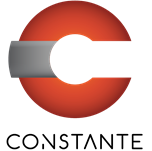 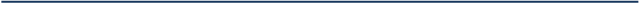 Заказчик:УЖКХиС администрацииОктябрьского районаМуниципальный контракт:№ 161/20 от 18.09.2020г.Внесение изменений в генеральный план сельского поселения ШеркалыОктябрьского района Ханты-Мансийского автономного округа – ЮгрыМАТЕРИАЛЫ ПО ОБОСНОВАНИЮ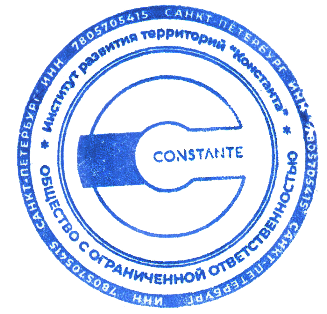 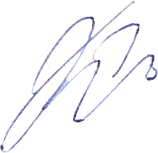 Санкт-Петербург2020 г.Состав материалов проектаВведениеПодготовка генерального плана сельского поселения Шеркалы Октябрьского района велась в соответствии  с муниципальным контрактом № № 161/20 от 18.09.2020гПодготовка генерального плана подразумевает осуществление комплекса теоретических исследований, проводимых с целью получения обоснованных исходных данных, изыскания принципов и путей создания качественной среды жизни и деятельности населения, повышения эффективности использования территории, финансово-экономического обоснования принятых градостроительных решений.Подготовка единой редакции генерального плана подразумевает обобщение ранее утвержденных документов территориального планирования, их структурирование, а также определение градостроительных решений на основе анализа современного использования территории.Для достижения этой цели ставились и решались следующие задачи:определение основных направлений и параметров    пространственного развития муниципального образования Шеркалы;корректировка и установление границ населённых пунктов, входящих 
в состав муниципального образования;учет размещения объектов федерального и регионального значения в соответствии с документами территориального планирования федерального и регионального уровней;размещение объектов местного значения в целях реализации полномочий муниципального образования;разработка градостроительных решений, обеспечивающих достижение показателей, предусмотренных документами стратегического планирования и нормативами градостроительного проектирования;отображение зон с особыми условиями использования территорий.В составе генерального плана муниципального образования Сергино Октябрьского района выделены следующие этапы планирования:-	Первая очередь – 2030 год.-	Расчетный срок – 2040 год.КОМПЛЕКСНАЯ ОЦЕНКА ТЕРРИТОРИИОбщие сведения о территорииГраницы поселения установлены законом Ханты-Мансийского автономного округа-Югры от 25 ноября 2004 № 63-оз «О статусе и границах муниципальных образований Ханты-Мансийского автономного округа-Югры». Шеркалы – село на севере Октябрьского района Ханты- Мансийского автономного округа Тюменской области,  находится в 60 километрах ниже по течению Оби от районного центра Октябрьское на правобережье реки Обь.Территория сельского поселения Шеркалы находится в лесном районе. Климат континентальный с продолжительной холодной зимой. Увлажнение достаточное. Среднегодовая норма осадков до 600 мм. Средняя многолетняя температура зимы (январь) – 21˚С, лета (июль) + 17˚С. Среднесуточная температура выше 0 градусов стоит 160 дней. Продолжительность снежного покрова – 210 дней. Преобладают елово-среднетаежные леса. Левый берег – луговой. Преобладающие грунты – подзолистые, подзолисто – болотные, во влажном состоянии труднопроходимы для автотранспорта. На территории протекает река Обь с её многочисленными протоками и маленькими речками: Шеркалка, Ламская, Курко-Сойм. Ледостав до шести месяцев. Навигация ограничена ледоставом до 180 дней. Территория водообеспеченная.Природные условия и ресурсыКлиматические характеристикиКлимат в проектируемом районе характерный для Среднего Приобья – резко континентальный бореального типа с суровой и продолжительной зимой, коротким теплым летом с небольшим переходными периодами. Климат формируется под воздействием циркуляции воздушных арктических масс, доступ которых с севера препятствий не имеет, с исключительной их изменчивостью в течение теплого и холодного сезонов, быстрыми переходами от лета к зиме и от зимы к лету.Территория сельского поселения Шеркалы расположена в I климатическом подрайоне.Среднегодовая температура воздуха минус 4ºС. Среднемесячная температура самого холодного месяца – января – минус 32,4ºС, самого теплого - июля +25,9ºС.Абсолютный минимум температуры минус 56ºС, максимум +32ºС. Температура наружного воздуха средняя наиболее холодной пятидневки минус 39ºС.Средняя годовая скорость ветра /сек. Преобладающее направление ветров – южное - юго-западное - западное.Устойчивый снежный покров в сентябре, первой половине сентября. Начало ледостава – 5 ноября, конец – 19 мая.Продолжительность безморозного периода может колебаться от наименьшей (33 дня) до наибольшей (110 дней). Зимний период довольно длинный и продолжительный. Продолжительность его около 200 дней. Самыми холодными месяцами являются декабрь, январь, февраль. Средняя температура воздуха в январе составляет –21,9 С с возможным понижением до –51 С.Продолжительность весны составляет 2 месяца: апрель и май. Весна отличается непостоянством и переменчивой погодой, а также возвратом холодов, снегопадов при вторжении арктического воздуха в течение всего мая в отдельные годы. Летний период жаркий и непродолжительный (июнь- август), среднемноголетняя температура воздуха составляет +13,8ºС, а сумма осадков – 200 мм.Осенний период (сентябрь - октябрь), как и весенний, является переходным сезоном года. Он устанавливается в конце августа – начале сентября с началом первых заморозков интенсивностью до -1,0 С на почве и воздухе.Средние скорости ветра составляют 2-4 м/с. Значительными скоростями ветра отличается долина р. Оби (4-5 м/с). Для годового хода скорости ветра характерно уменьшение её летом и в середине зимы (декабрь-февраль). Наиболее ветреный месяц - май, наименее - август. Климат поселения неустойчив и в многолетнем плане засушливые годы чередуются с годами с повышенной влажностью.Геологические условияВ геоморфологическом отношении поселение Шеркалы расположено на правобережной аккумулятивной террасе р. Оби, сложенной водно-ледниковыми отложениями с отметками 25-37 мБС.Для рельефа участка характерно значительная расчлененность сухими логами и ручьями.Склоны логов задернованы, в основном залесены и лишь на отдельных участках отмечаются разрушения в результате стока ливневых и талых вод. Береговая часть террасы ясно выражена обрывистыми уклонами с превышениями над поймой до 20- и отметками по бровке 30- БС.Долины ручьев заболочены, местами поросли багульником и мелким кустарником, труднопроходимые, до абсолютной отметки 21.33 мБС затапливаются весенними паводками.В геолого-литолическом строение площадки принимают участие аллювиальные отложения верхнечетвертичного возраста, представленные суглинками. Сводный литологический разрыв проектируемой  площадки представлен следующими слоями:слой 10.00 – 0,5 м – Почвенно-растительный, представлен гумусированным суглинком.слой 20.00 – 0,77 м – Строительный мусор, представлен не повсеместно.слой 30.7 – 3,5 м – Суглинки полутвёрдые и тугопластичные, серовато-бурые с прослойками и тонкими линиями песка с примесью растительных остатков, ожелезенные.слой 42.5 – 6,0 м – Суглинки мягкопласхичные и текуче-пластичные.С глубины 32 м БС в южной (береговой) части села толща суглинков подстилается тонко и мелкозернистыми песками с примесью окатанного кремистого материала – щебня, галечника и валунов. Грунтовые воды за период изысканий не встречены. Протекающие по всей территории поселения ручьи оказывают дренирующее влияние на уровень грунтовых вод, снизив его значительно ниже  от поверхности земли. В линзах тонкозернистых глинистых песков, содержащихся в суглинках слоя №3, возможно накопление незначительного количества грунтовых вод типа верховодки. По проведении земляных работ возможны некоторые изменения свойств пород с выделением воды из этих прослоев и линз в котлованы или траншеи.Просадочными и набухающими свойствами грунты не обладают, коррозийная активность по отношению к железу нормальная. Глубина промерзания грунтов на открытых местах достигает . Многолетние мёрзлые породы отсутствуют.Гидрогеологические условияГидрографическая сеть территории представлена большим количеством водотоков, озер и болот, что является следствием избыточного увлажнения, равнинности рельефа и близкого залегания водоупорных горизонтов. Речную сеть образует Обь с небольшими притоками, наиболее крупным из которых является р. Шеркальская.Небольшие уклоны местности определяют медленное течение рек и большой коэффициент извилистости их русел. Большие реки имеют широкие долины с двусторонними сильно меандрирующими поймами. Русла изобилуют протоками, рукавами и озерами. Для правобережья Оби свойственна густая овражная сеть. Озер относительно немного.Слабая дренирующая роль рек является одним из важных факторов переувлажнения и заболоченности территории. Наилучшие условия дренирования складываются в сравнительно узкой полосе вдоль долин рек.Густота речной сети от 0,21 на левобережье Оби и свыше 0,41 км/км2 на правобережной территории.Основное питание большинства рек проектируемой территории – снеговое (60-80 %), доля дождевого и грунтово-болотного питания в стоке большинства рек незначительны. Состав дождевого и грунтово-болотного питания в стоке большинства рек имеет зональные особенности.Река Обь – река в России, протекает по Западной Сибири. Одна из крупнейших рек в мире. Длина Оби – 3650 км (от истока Иртыша – 5410 км), площадь водосборного бассейна – 2990,0 тыс. км². Расход воды в 287 км от устья (у Салехарда) – 12492 м³/с, что соответствует годовому стоку 394 км³. Берёт начало при слиянии Бии и Катуни на Алтае. В устье образует Обскую губу и впадает в Карское море.Высота истока – 160 м над уровнем моря. Высота устья – 0,8 м над уровнем моря. Уклон реки – 0,04 м/км.По характеру речной сети, условиям питания и формирования водного режима Обь делится на 3 участка: верхний (до устья Томи), средний (до устья Иртыша) и нижний (до Обской губы). При этом после сооружения Новосибирского водохранилища верхнее течение Оби также подразделяется на участки: от слияния Бии и Катуни до Барнаула, где Новосибирский гидроузел не оказывает влияния на водный режим, от Барнаула до Камня-на-Оби, где ощущается влияние гидроузла, собственно сам Новосибирский гидроузел и участок от нижнего бьефа Новосибирской ГЭС до устья Томи, где сток зарегулирован Новосибирским гидроузлом. Средняя скорость течения составляет: в весенний период 5-5,6 км/ч, в межень 2,7-3,0 км/ч. В изгибах реки и в сужениях наблюдаются прижимные течения, а в местах разветвления реки на протоки – затяжные течения, особенно сильные при высоких уровнях воды. Во многих местах действуют свальные течения.В Ханты-Мансийском автономном округе Обь протекает по побережью Нижневартовска, затем на запад, огибая Сургут с юга, а Нефтеюганск с севера. После Ханты-Мансийска Обь принимает свой главный приток Иртыш и поворачивает на север и, протекает далее, почти 660 км через Ханты-Мансийский автономный округ и Ямало-Ненецкий автономный округ до Салехарда и Лабытнанги. До посёлка Перегрёбное река Обь течёт в одном русле, затем раздваивается на два рукава – Большая и Малая Обь. Рукава вновь соединяются через 460 км в 20 км южнее Салехарда, огибая Сибирские Увалы, долина здесь сужается от 20 км до 6-8 км с углублением русла почти в 2 раза – до 10-15 метров. После Салехарда Обь резко поворачивает на восток. Финальным створом собственно Оби является линия, проведённая от мыса Салемал до выступа выпуклого берега реки Оби. Ниже этого места река образует дельту.Питание реки преимущественно снеговое. За период весенне-летнего половодья река приносит основную часть годового стока. В верхнем течении половодье – с начала апреля, в среднем – со второй половины апреля, а в нижнем – с конца апреля – начала мая. Подъём уровней начинается ещё при ледоставе; при вскрытии реки в результате заторов – интенсивные кратковременные подъёмы уровней. Из-за этого у некоторых притоков возможно обращение направления течения. В верхнем течении половодье заканчивается в июле, летняя межень неустойчива, в сентябре – октябре дождевой паводок. В среднем и нижнем течении спад половодья с наслаивающимися дождевыми паводками продолжается до ледостава. В среднем река находится подо льдом от 180 до 220 дней в году, в зависимости от того, насколько сурова зима.Площадь бассейна Оби составляет 2 миллиона 990 тысяч км². По этому показателю река занимает первое место в России. Обь также является третьей по водоносности рекой России (после Енисея и Лены).Обь судоходна на всем протяжении.Река Шеркальская – река протекает по Ханты-Мансийскому АО. Устье реки находится в 859 км по правому берегу реки Обь. Длина реки составляет 99 км.Притоки:15 км: Аптынъюган17 км: Шоитъюган21 км: Вохсаръюган29 км: Куйдыюган46 км: Русьёган66 км: Мейдыёган77 км: ТынзянгсоимПо данным государственного водного реестра России относится к Нижнеобскому бассейновому округу, водохозяйственный участок реки – Обь от впадения Иртыша до впадения реки Северная Сосьва, речной подбассейн реки – бассейны притока Оби от Иртыша до впадения Северной Сосьвы. Речной бассейн реки – (Нижняя) Обь от впадения Иртыша.Гидрологическая характеристикаПочвы в районе с. Шеркалы – подзолисто-эллювиальные-глееватые, сформированы под среднетаёжные елово-кедрово-пихтовыми зеленомошными лесами, в условиях значительной расчленённости рельефа. В профиле почв выделяются: торфянистый горизонт (4-), осветленный беловато-серый оструктуренный горизонт и горизонт коричнево-бурой или охристо-бурой окраски. С глубины 80  залегает постоянно оглеенные сизые горизонты. Оглеение почв вызвано атмосферным переувлажнением в сочетании с ослабленным поверхностным и грунтовым стоком в результате плохой фильтрационной способности почвенной толщи. Почвы нуждаются в тепловой мелиорации.Растительный и животный мирТерритория поселения находится в Западно-Сибирской равнине, расположенной в пределах таежной широтной растительной зоны.Основу древесной растительности составляют хвойные виды деревьев. Наиболее типичными являются лиственнично-елово-кедровые, елово-пихтовые, сосновые и березовые леса. Лиственница, встречаясь в сосновых и иногда в темнохвойных лесах, является характерной примесью.Основные лесообразующие породы: сосна обыкновенная, ель сибирская, лиственница сибирская, кедр сибирский, пихта сибирская, осина и береза.Животный мир представлен сочетанием животного мира Восточной Европы и Сибири – это земноводные, пресмыкающиеся, птицы, млекопитающие. Богато семейство куньих: соболь, куница, росомаха, выдра, горностай, ласка. Грызуны представлены белкой, бурундуком, ондатрой, водяной крысой. Также на прилегающих к поселению территориях обитают лисица, волк, рысь, бурый медведь, заяц-беляк, лось, северный олень.Из тетеревиных птиц широко распространены: рябчик, тетерев, глухарь, белая куропатка. Из перелетных водоплавающих: кряква, шилохвость, свиязь, хохлатая чернеть, гоголь, луток и др.Главная река МО Шеркалы Обь населена большим разнообразием рыб: многочисленные представители карповых, окуневых, ценные осетровые породы, лососевые и сиговые, щука, налим. Происходит миграция осетра, муксуна, нельмы и пеляди. Основные виды рыб, имеющие промышленное значение: муксун, пелядь, нельма, стерлядь, язь, щука, елец, плотва, окунь, налим.Особо охраняемые природные территории и объектыНа территории поселения отсутствуют ООПТ.Объекты культурного наследияНа территории поселения присутствует 1 памятник регионального значения и 47 памятников местного значения. Полный список представлен в таблицах ниже.Таблица 1.2.7 -1 Перечень  памятников истории и культуры регионального значения Таблица 2.6Перечень  памятников истории и культуры местного значения Экономическая база сельского поселенияСельское поселение Шеркалы - муниципальное образование в Октябрьском районе Ханты-Мансийского автономного округа-Югры Российской Федерации.Промышленность района представлена традиционными отраслями — лесозаготовка, лесопереработка, рыбодобыча и рыбообработка, а также отраслями, история развития которых на территории Октябрьского района сравнительно небольшая — разведка недр и добыча нефти.Административный центр поселения - село Шеркалы. Сельское поселение Шеркалы имеет сельскохозяйственный характер экономической базы. Промышленность Промышленность на территории Сельского поселения Шеркалы представлена следующими видами экономической деятельности:1. Сельское хозяйство2. Лесное хозяйство3. ЖКХ4. Торговля5. ТуризмЛесное хозяйство, в частности лесозаготовка и деревообработка, представляет индивидуальный предприниматель Журба А.А Вид продукции - дрова и пиломатериалы для обеспечения потребности населения в продукции лесопиления. Сфера жилищно-коммунальных услуг представлена Шеркальским МП ЖКХ МО сельское поселение Шеркалы. Основная деятельность предприятия - содержание и текущий ремонт жилищного фонда, подвозка воды автотранспортом, водо-, теплоснабжение объектов, оказание автотранспортных услуг.Сфера торговли представлена Шеркальским потребительским обществом. Основная деятельность предприятия - розничная торговля, производство и реализация продукции на промышленных предприятиях (хлеб, х/булочные изделия)Из предприятий сферы услуг имеется - Отделение почтовой связи Няганского почтамта УФПС ХМАО-Югра-филиала ФГУП «Почта России».На территории сельского поселения также осуществляют деятельность предприятия рыбопромышленности, занимающиеся выловом рыбы:Шеркальский рыбоучасток ООО «Октябрьский рыбозавод» ООО «Национальная община «Совтор»Сельскохозяйственная промышленность.Сельское хозяйство муниципального образования сельского поселения Шеркалы представлено крестьянско-фермерскими хозяйствами и хозяйствами населения, крупнейшее крестьянское - фермерское хозяйство: ИП Горбунов Александр Владимирович В сельском поселении Шеркалы по состоянию на 01.10.2018 г. насчитывалось 20 личных подсобных хозяйства.По результатам отчета-прогноза развития сельского поселения за 2018 и прогнозные 2019-2021 год, производительность сферы сельского хозяйства представлена ниже.Таблица 1.3-1 Производительность отрасли сельского хозяйстваМалое и среднее предпринимательство.Развитие малого и среднего предпринимательства в Октябрьском муниципальном районе является стратегическим фактором, определяющим устойчивое развитие экономики Октябрьского муниципального района и сельского поселения Шеркалы.Развитие малого и среднего предпринимательства на сегодня остается одной из основных возможностей создания новых рабочих мест, способствует формированию и поддержке конкурентной среды, решению социальных проблем, поэтому необходимо приложить все усилия для создания благоприятной среды для развития предпринимательства.Малое предпринимательство, которое осуществляет свою деятельность на территории поселения на 2018 год было представлено следующими индивидуальными предпринимателями: ИП Ямзин М.Ю., ИП Мурашова И.С., ИП Кузнецова Н.Н., ИП Мироненко А.Ю., ИП  Васильева И.В.,  ИП Постовалова К.В., ИП Шушарин А.С., ИП Богданова С.В. (магазин), ИП Журба А.А. (распиловка и строгание древесины), ИП Жуков В.П., ИП Волкова С.Н., ИП Орел М.И., ИП Горбунов А.В. (фермерское хозяйство).ТуризмОктябрьский район Ханты-Мансийского автономного округа – Югры является уникальной территорией с богатой более чем 4-х вековой историей, природными и культурными ресурсами, памятниками каменного деревянного зодчества, храмами, родовыми общинами коренных малочисленных народов Севера. Сельское поселение Шеркалы имеет высокий туристический потенциал на уровне всего округа благодаря наличию памятника археологии и музея. Древнее городище Шеркалы 1, которое находится на полуострове в окрестностях одноименного села в Октябрьском районе, было впервые упомянуто еще в 1740 году в путевых заметках известного российского историка Г.Ф. Миллера, который составил первое описание истории Сибири.Раскопки городища Шеркалы в Октябрьском районе начинались ещё в начале 1970-х годов, но архивные отчеты были собраны не все и «законсервированы». В юбилейный год Югры, в ее 900-летие, экспедиция студентов Сургутского государственного университета начала «перебирать» старые раскопы.В настоящее время раскопки продолжаются, летом работает Летняя археологическая школа для студентов. Туристические маршруты с посещением городища Шеркалы:«Один день в Шеркалах». «Кода-Тур», Летний маршрут Октябрьское – Шеркалы – Лохтоткурт «Зимняя Кода».Население и трудовые ресурсы.Численность населения Октябрьского района по данным Федерального органа государственной статистики РОССТАТ на 01.01.2020 составляет 28 191 человек.Численность населения сельского поселения Шеркалы по данным Федерального органа государственной статистики РОССТАТ на 01.01.2020 составляет 790 человек, что составляет 2,8% численности населения района.Численность населения сельского поселения Шеркалы по данным, предоставленным администрацией сельского поселения на 01.01.2020 составляет 1134 человек, что составляет 4% численности населения района.Столь большая разница в численности населения вызвана неточностью статистики. Генеральным планом за отсчетный период 2020 год принимается численность населения, предоставленная по данным Администрации сельского поселения.Село Шеркалы является единственным населенным пунктом и центром Сельского поселения Шеркалы. В селе Шеркалы проживает 100% населения сельского поселения.Таблица 1.3.1-1 Динамика численности населения сельского поселения Шеркалы, человек.В последнее десятилетие до 2019 года наблюдалась динамика стабильного падения численности населения сельского поселения. Население Сельского поселения Шеркалы за период с 2010 по 2019 гг. уменьшилось на 197 человек -20% численности населения от 2010 года. Среднегодовой темп убыли составлял 2,43% численности населения в год.Таблица 1.3.1-2 Динамика миграционного и естественного прироста населения сельского поселения Шеркалы**по данным БД ПМО Тюменской области Федеральной службы государственной статистики. На сокращение численности населения влияет механическое движение населения: стабильная миграционная убыль населения, перекрывающая положительный в отдельные годы естественный прирост.В последние годы, отток части молодого населения в более крупные города Тюменской области и Российской федерации привел к снижению рождаемости и превышению смертности над рождаемостью. В настоящее время коренных малочисленных народов Севера зарегистрировано 287 человек, из них ханты-260, манси-27.Трудовые ресурсы.По состоянию на 2018 год (в соответствии с Постановлением 205 от 10.10.2018 О прогнозе социально-экономического развития сельского поселения Шеркалы на 2019 год и на плановый период 2020 и 2021 годов):Доля трудоспособного населения от общей численности населения сельского поселения Шеркалы составляет 60%. Уровень занятости трудоспособного населения за 9 месяцев составляет 75%.Уровень зарегистрированной безработицы за 9 месяцев 2018 года составляет 1,41%. Численность безработных на 01.10.2018 года -17 человек.С целью снятия напряженности на рынке труда с Октябрьским центром занятости населения был заключен договор о взаимодействии сторон в реализации на территории мероприятия по организации общественных работ, временного трудоустройства граждан по программе Ханты-Мансийского автономного округа - Югры «Содействие занятости населения в Ханты-Мансийском автономном округе – Югре на 2014-2020 годы». Это дало возможность заключить 105 трудовых договора сроком от 1 до 3-х месяцев.Основным источником дохода населения является заработная плата. Среднемесячная номинальная начисленная заработная плата работников казенных и бюджетных учреждений, расположенных на территории поселения за 9 месяцев 2018 года сложилась в размере 41408 рублей.Таблица 1.3.1-3 Трудовые ресурсы сельского поселения Шеркалы** в соответствии с Постановлением 205 от 10.10.2018 О прогнозе социально-экономического развития сельского поселения Шеркалы на 2019 год и на плановый период 2020 и 2021 годовЖилищный фондПо состоянию на 01.01.2020 общая площадь жилищного фонда сельского поселения Шеркалы составляет 25,07 тыс.кв.м. Жилищная застройка представлена индивидуальным жилым фондом (30%) и многоквартирным жилым фондом: блокированной застройкой (66% площади жилого фонда) и многоквартирными домами (4%). Число жилых квартир в многоквартирных домах - 16 квартир. Число жилых домов (ИЖС) -133 шт.Средний показатель жилищной обеспеченности на 01.01.2020 года составляет 31,7 кв.м/человека.Таблица 1.3.2-1 Баланс жилищного фонда сельского поселения Шеркалы на 01.01.2020 год * индивидуально определенные здания.Почти 50% жилищного фонда находится в муниципальной собственности.Таблица 1.3.2-2 Структура жилищного фонда сельского поселения Шеркалы по видам собственности на 01.01.2020 год Общая площадь ветхого и аварийного жилья на 2020 г (по площади жилых помещений - Реестр жилых домов, признанных в установленном  порядке  аварийными и подлежащими сносу по состоянию на "05" августа 2020 г. Приложение к постановлению администрации сельского поселения Шеркалы   от 05.08.2020 № 141) – 2557,8 кв.мПлощадь помещений, признанных непригодными для проживания на 2020 г. (Приложение к постановлению администрации сельского поселения Шеркалы                             от 05.08.2020 № 142)- 2343,7 кв.м.Таблица 1.3.2-3 Распределение убыли жилого фонда сельского поселения по типу собственности на 01.01.2019.К аварийному жилищному фонду относятся, преимущественного дома, находящиеся в социальном найме. Также наибольший процент аварийногофондп приходится на дома блокированной застройки.Таблица 1.3.2-3 Структура жилищного фонда сельского поселения Шеркалы по степени износа на 01.01.2020 год Уровень благоустройства жилья является одним из основных показателей качества жизни населения и характеризуется наличием централизованных систем водоснабжения, водоотведения, отопления, горячего водоснабжения.Социальное и культурно-бытовое обслуживание населенияВажными показателями качества жизни населения являются наличие и разнообразие объектов обслуживания, их пространственная, социальная и экономическая доступность.Виды объектов местного значения поселения, сельского округа, подлежащих отображению на генеральном плане поселения, генеральном плане сельского округа:1) в области образования:общеобразовательные организации;дошкольные образовательные организации;организации дополнительного образования;2) в области физической культуры и массового спорта - спортивные комплексы, стадионы, физкультурно-оздоровительные комплексы, спортивно-оздоровительные лагеря, лыжные базы, конно-спортивные базы, авто- и мотодромы, лодочные станции, яхт-клубы, иные объекты спортивного назначения местного значения, необходимые для развития на территориях поселения, сельского округа физической культуры и массового спорта;3) в области культуры и социального обслуживания:объекты культурного наследия местного значения, расположенные на территориях поселения, сельского округа;объекты культурно-досугового назначения и социальной инфраструктуры местного значения на территории поселения, сельского округа;4) в иных областях:места захоронения (кладбища, крематории, колумбарии), расположенные на территориях поселения, сельского округа;иные виды объектов местного значения, которые необходимы для осуществления органами местного самоуправления поселения, сельского округа полномочий по вопросам местного значения и в пределах переданных государственных полномочий в соответствии с федеральными законами, законами автономного округа, уставами муниципальных образований автономного округа и оказывают существенное влияние на социально-экономическое развитие поселения, сельского округа.Образовательные учрежденияВ Муниципальные дошкольные образовательные учрежденияВ сельском поселении Шеркалы функционируют 1 учреждение дошкольного образования. Учреждение дошкольного образования на 2018 год было переполнено, фактическая наполняемость детского сада сельского поселения составляла – 120%.Таблица 1.4.1-1 Дошкольные образовательные учрежденияПри этом общая численность детей и подростков дошкольного возраста (от 0 до 7 лет) на 2018 год составляла 115 человек, что почти в 2 раза больше вместимости детского сада.Здание детского сада имеет низкую степень износа, тем не менее имеющихся мест в настоящее место не достаточно.Таблица 1.4.1-2 Число детей дошкольного возрастаОбщеобразовательные учрежденияВ сельском поселении Шеркалы функционируют 1 общеобразовательное учреждение.Фактическая наполняемость школьных учреждений на 2018 год– 32%. Таблица 1.4.1-3 Общеобразовательные учрежденияПри этом общая численность детей и подростков школьного возраста (от 8 до 17 лет) на 2018 год составляла 112человек, что почти в 3 раза меньше вместимости школы.Таблица 1.4.1-4 Число детей школьного возрастаУчреждения дополнительного образования.В сельском поселении отсутствуют учреждения дополнительного образования.Здравоохранение и социальная защита населенияНа территории сельского поселения Шеркалы функционирует одно учреждения здравоохранения регионального значения -  БУ «Октябрьская РБ», которая представлена в с. Щеркалы больницей и поликлиникой.Региональные учреждения социальной защиты на территории сельского поселения отсутствуют. Таблица 1.4.2-1 Учреждения здравоохранения* по данным Постановления 205 от 10.10.2018 О прогнозе социально-экономического развития сельского поселения Шеркалы на 2019 год и на плановый период 2020 и 2021 годовПри больнице функционирует аптечный пункт.Учреждения физической культуры и спортаУчреждения физической культуры и спорта сельском поселении Шеркалы представлены несколькими спортивными площадками и 1 спортивным залом.  Из имеющихся (по данным Федеральной службы государственной статистики) 3 спортивных сооружений 100% являются муниципальными. Единственный спортивный зал в сельском поселении, расположенный в МКОУ «Шеркальская средняя общеобразовательная школа».Таблица 1.4.3-1 Спортивные сооружения Сельского поселения Шеркалы по данным Федеральной службы государственной статистики.Таблица 1.4.3-2 Площадь и емкость спортивных сооружений сельского поселения Шеркалы в соответствии с Программой комплексного развития социальной инфраструктуры сельского поселения Шеркалы 2017-2027 (№205 от 30.11.2017)** в таблице приводятся детские площадки так как в Программе комплексного развития социальной инфраструктуры сельского поселения Шеркалы 2017-2027 (№205 от 30.11.2017) отнесены к плоскостным спортивным сооружениям.Плавательные бассейны на территории Сельского поселения Шеркалы отсутствуют. Учреждения культуры Сфера культуры сельского поселения Шеркалы представлена:Муниципальное бюджетное учреждение культуры «Культурно-спортивный комплекс «Триумф,МКУК «Межпоселенческая библиотека Октябрьского района» Шеркальская модельная сельская библиотека филиал №11,МБУК « Шеркальский этнографический музей.Муниципальное бюджетное учреждение культуры «Культурно-спортивный комплекс «Триумф» предоставляет услуги социально-культурного, просветительского, оздоровительного и развлекательного характера, осуществляет организацию культурного досуга и отдыха жителей муниципального образования сельское поселение Шеркалы.Здание МБУК «Культурно-спортивный комплекс «Триумф» двухэтажное в капитальном исполнении, 2004 года постройки. Общая площадь 498,1 кв.м. Посещаемость в 2018 году составила 6190 человека. Было проведено 182 мероприятий (в т.ч. дискотеки). Клубные формирования внутри учреждения МБУК «Культурно-спортивный комплекс «Триумф»:«Капелька», кружок декоративно-прикладного искусства «Бисеринка», хореографический коллектив «Курносики», хореографический коллектив «Веснушки»;хореографический коллектив «Северное сияние»;хор русской песни «Соседушки».Муниципальное бюджетное учреждение культуры «Шеркальский этнографический музей» осуществляет организацию музейного обслуживания населения, учитывая интересы и потребности различных социально-возрастных и образовательных групп, обеспечивает доступ к музейным предметам и музейным коллекциям.Основная задача музея исследовать богатую историю края, пропагандировать культуру малочисленных народов Севера посредством экспозиций, научных публикаций, бережно сохранять историко-культурное наследие. Кроме того, музей выполняет социокультурную функцию, поэтому приоритетным направлением в деятельности музея выбрано патриотическое воспитание учащихся и молодежи. Оно направлено на дальнейшее формирование патриотического сознания российских граждан как важнейшей ценности, одной из основ духовно-нравственного единства общества. Культурно-образовательная деятельность в музее также является успешной.Число предметов основного фонда музея на 01.10.2018 года составляет 2037 единиц.МКУК «Межпоселенческая библиотека Октябрьского района» Шеркальская модельная сельская библиотека филиал №11 расположена в здании МБУК «Культурно-спортивный комплекс «Триумф». Книжный  фонд  по  состоянию  на 01.10.2018 год составил 14415 экземпляров. В 2018 году книговыдача составила 14748 экземпляров.Библиотека в полной мере удовлетворяет потребности населения в библиотечном обслуживании, имеющаяся площадь достаточна для проведения всех необходимых мероприятий. Таблица 1.4.4-1 Учреждения культуры в сельском поселении Шеркалы.Учреждения торговли, общественного питания, сферы услуг и иные учрежденияПотребительский рынок в сельском поселении Шеркалы представлен объектами сферы торговли и бытового обслуживания. Предприятия общественного питания отсутствуют.Таблица 1.4.5-1 Количество объектов розничной торговли и общественного питания в сельском поселении Шеркалы по данным Федеральной службы статистики на 2018-2019 год.В сфере торгового назначения - имеется 14 магазинов. Доминирующее место в структуре товарооборота занимает продовольственная группа товаров.Таблица 1.4.5-2 Количество объектов розничной торговли в сельском поселении Шеркалы по предоставленным исходным данным на 2020 год.Платные услуги населению состоят из услуг связи, родительской платы, жилищно-коммунальных услуг, культурно - досуговых услуг:Западно-Сибирский СБ РФ ПАО Сбербанк №1791 Ханты-Мансийское отделение г.Ханты-Мансийск. Дополнительное отделение 1791/107 с. Шеркалы, ул. Мира, д.18ФГУП «Почта России» с . Шеркалы, ул. Мира, д.18.Иные учреждения сферы услуг и муниципальные бани отсутствуют.На территории Сельского поселения Шеркалы в настоящее время расположено 1 кладбище площадью 3,3 га:с.Шеркалы, ул.Нестерова, 54а, юго-восточная часть поселка, площадь кладбища 33125 кв.м.Инженерная инфраструктура. Существующее положениеВодоснабжениеНа территории сельского поселения Шеркалы действует централизованная система водоснабжения. Источником является подземные водозаборы для хозяйственно-питьевых и производственных нужд поселения. Система водоснабжения с. Шеркалы комбинированная (централизованная, децентрализованная), состоит из тупиковых сетей, подводящих воду к отдельным потребителям.Оборудование и сети системы водоснабжения находятся в муниципальной собственности администрации сельского поселения Шеркалы. Сети водоснабжения переданы в аренду Шеркальскому МП ЖКХ МО с.п. Шеркалы.В с. Шеркалы водозаборы действующие. Скважины на водозаборах находятся в рабочем состоянии. Вода объединенная, для хозяйственно-питьевых, производственных и противопожарных нужд. Подача воды потребителям осуществляется в двух режимах: летний и общий, по следующей схеме: вода от водозабора, под напором погружных насосов подается на станцию водоподготовки ВОС «Импульс» 5-1/10, а затем в резервуар чистой воды, откуда водовозными машинами подвозится потребителям в емкости (бочки), а также в накопительный резервуар (40 м. куб.) котельной Шеркальского МП ЖКХ МО сельского поселения Шеркалы, откуда насосной станцией второго подъема подается непосредственно в сеть.Таблице 1.5.1-1 Перечень объектов системы водоснабжения Общая протяженность водопроводных сетей по всему сельскому поселению составляет 12,04 км диаметром 32-100 мм. (3,85 км – центральное водоснабжение, 8,19 км – летний водопровод). Трубопроводная сеть состоит из магистральных и разводящих сетей. Трубопроводная сеть из стальных труб.Основной проблемой эксплуатации водопроводной сети является износ труб, запорной арматуры, насосных агрегатов и оборудования.Централизованной системой водоснабжения с. Шеркалы охвачено 3,88 % населения. При отсутствии водопроводных сетей водоснабжение населения осуществляется путем подвоза воды водовозными машинами в емкости (бочки).Потребителями холодного водоснабжения в основном является население и бюджетные организации.Таблица 1. 5.1-2 Сведения о расходах воды, поданной за 2019 годГорячее централизованное водоснабжение на территории сельского поселения Шеркалы не осуществляется. Летний водопровод функционирует в летний период для транспортировки технической воды, используемой для хозяйственно-бытовых нужд.Водоснабжение с. Шеркалы объединенное для хозяйственно-питьевых, противопожарных, технических нужд. Централизованная система водоснабжения с. Шеркалы включает в себя: артскважина ул. Мира, д. 69а, с. Шеркалы – подвозная вода, центральный водовод, производительностью 6,5 м3/сут;Артскважина ул. Лесная, д. 21, с. Шеркалы – летний водопровод, производительностью 6,2 м3/сут;2 резервуара чистой воды V= 40 м3;1 резервуар технической воды V= 40 м3;насосная станция 2-го подъема.Таблице 1.5.1-3. Основные характеристики водозаборных сооружений и насосного оборудованияВода из артскважины ул. Мира подается на ВОС «Импульс», а затем в резервуар чистой воды.Таблица 1.5.1-4 Характеристика насосного оборудования очистных сооружений водоснабжения.Зона санитарной охраны источников водоснабжения 1-го пояса соблюдается.Главной проблемой системы водоснабжения в сельском поселении Шеркалы является большой износ водопроводных сетей, а также водозаборных сооружений. ВодоотведениеВ сельском поселении Шеркалы отсутствует централизованное водоотведение. Хозяйственно-бытовые стоки отводятся, в основном, в выгребные ямы и септики. От общественных зданий, по мере наполнения, стоки вывозятся ассенизационными автомобилями на свалку ТБО.На перспективу строительство централизованной системы водоотведения не предусматривается. В северной части села планируется строительство канализационных очистных сооружений.ЭлектроснабжениеЭлектроснабжение потребителей Октябрьского района Ханты-Мансийского автономного округа осуществляет АО «ЮТЭК-Кода». В сельском поселении Шеркалы отсутствуют источники электроэнергии. осуществляется от ПС 100/10 кВ «Шеркалы». Подстанция расположена на востоке поселения и запитана от ВЛ 110 кВ.На территории поселка расположены 14 трансформаторных подстанций 10/0,4 кВ.Распределение электроэнергии в поселении осуществляется через систему ТП по воздушным и кабельным сетям 10 кВ и 0,4 кВ. Таблица 1.5.3-1 Перечень трансформаторных подстанций 6/10/0,4 кВ  Таблица 1.5.3-2 Электропотребление за 2019 год по данным АО «ЮТЭК-Кода»Электрические сети сельского поселения находятся в удовлетворительном состоянии и обеспечивают пропуск потребляемой электроэнергии через распределительные сети. ТеплоснабжениеВ сельском поселении Шеркалы централизованное теплоснабжение осуществляется в части бюджетных потребителей. Централизованный отпуск тепловой энергии производится от 1-й действующей котельной, расположенной на улице Мира 38Д.Отопление индивидуальных жилых домов, предприятий, не охваченных централизованным теплоснабжением, осуществляется за счет собственных автономных источников теплоснабжения, в том числе автономных котельных. В действующей котельной теплоносителем является вода, потребление тепла идет на нужды отопления. Горячее водоснабжение в сельском поселении Шеркалы не организовано. Для заполнения и подпитки тепловой сети, а также для организации централизованного холодного водоснабжения используется вода из накопительной емкости. Вода привозится наземным транспортом (цистерна на базе ЗИЛ-131) из артезианской скважины, расположенной на окраине села Шеркалы по мере расхода.На территории сельского поселения Шеркалы производством и распределением тепловой энергии занимается теплоснабжающая организация – Шеркальское муниципальное предприятие жилищно-коммунального хозяйства (Шеркальское МП ЖКХ МО сельское поселение Шеркалы). Котельная находится в муниципальной собственности администрации сельского поселения Шеркалы и передана в хозяйственное ведение Шеркальскому МП ЖКХ.Таблица 1.5.4-1 Характеристика существующей котельной в с. ШеркалыВ сельском поселении Шеркалы тепловые сети котельной Центральная имеют тупиковую структуру. Применяется преимущественно воздушная прокладка трубопроводов. Система прокладки трубопроводов трехтрубная. В теплоизоляционном гофре проложено три трубы: труба подачи теплоносителя, труба обратного тока теплоносителя, и вместе с «обраткой» идет труба холодного водоснабжения. Данная схема применяется для предотвращения замерзания воды в трубах холодного водоснабжения в зимний период. Основной материал труб – сталь. В качестве тепловой изоляции применяется минеральная вата.Горячее водоснабжение не организовано. Состояние отдельных участков тепловых сетей оценивается как неудовлетворительное. Происходит утечка теплоносителя.Таблица 1.5.4-2 Годовые объемы выработки тепловой энергии за 2019 г.Проектом предусматривается реконструкция тепловых сетей, нуждающихся в замене, а также модернизацию существующей котельной. ГазоснабжениеВ сельском поселении Шеркалы имеется централизованное газоснабжение. Межпоселковый газопровод высокого давления поступает от газораспределительной станции, расположенной на северо-востоке населенного пункта, до газораспределительных пунктов. Далее давление газа снижается до низкого и по уличным газопроводам низкого давления подается потребителям.Прокладка газопровода высокого давления выполнена подземно, низкого давления – надземно.Распределительные газопроводы –  кольцевые, тупиковые. Материал труб – сталь. По числу ступеней давления система газоснабжения – двухступенчатая.Газопроводы низкого давления предназначены для подачи газа жилым и общественным зданиям, а также коммунально-бытовым потребителям.Объекты информатики и связиНаселению сельского поселения Шеркалы предоставляются следующие виды услуг в сфере телекоммуникации и связи:почтовая связь;телефонная связь общего пользования;услуги доступа в сеть Интернет;проводное и эфирное радиовещание;телевизионное вещание;услуги мобильной телефонной связи.Магистральная и распределительная сеть выполнена телефонными кабелями в телефонной канализации или надземным способом - по опорам связи.Анализируя, существующие состояние системы связи, установлено наличие следующих проблем:- существующие кабельные линии связи имеют ограниченный ресурс пропускной способности;-  отсутствие сетей связи в кварталах перспективной жилой застройки.Транспортная инфраструктура. Современное состояниеСельское поселение Шеркалы расположено в южной части Октябрьского муниципального района. В системе транспортного обслуживания участвуют автомобильный, воздушный, внутренний водный транспорт. Отличительной особенностью территории является малое количество автомобильных дорог с твердым покрытием, зато характерно преобладание зимних дорог. Автомобильный транспортТранспортный каркас территории поселения сформирован автомобильными дорогами, которые можно условно отнести к местному значению муниципального района, являющимися подъездами к промышленным площадкам. Главной автодорогой, обеспечивающей связь села Шеркалы с основной сетью автомобильных дорог региона, является автомобильная дорога местного значения Шеркалы – Андра. Автодорога V технической категории, протяженность в границах поселения – 9,1 км. Дорога труднопроходима в период распутицы, поэтому в основном используется в летний и зимний периоды. В зимний период функционирует автозимник Приобье – Перегребное вдоль русла р. Обь, имеющий важное народохозяйственное значение для поселения.Остальная сеть автомобильных дорог является, по сути, подъездами к отдельно расположенным нефтегазовым промышленным площадкам и объектам. Протяженность автомобильных дорог на территории муниципального образования по обмерам геоинформационной системы составляет около 33,7 км. Круглогодичное автобусное сообщение до населенного пункта Шеркалы не осуществляется из-за отсутствия постоянно действующей дорожной сети. В зимнее время автобусное сообщение осуществляется ежедневно по зимнику по маршруту Приобье – Шеркалы – Перегребное.Воздушный транспорт На территории поселения расположена вертолётная площадка в с. Шеркалы, находящихся на балансе муниципального района. Рейсы на Ханты-Мансийск выполняются в распутицу еженедельно.   Внутренний водный транспортНа р. Обь в черте населенного пункта функционируют две пристани – Шеркалы и Шеркалы-Рыбозавод.В период судоходства функционирует грузопассажирское сообщение по маршрутам Приобье – Шеркалы и Приобье – Шеркалы – Нижние Нарыкары.Улично-дорожная сеть с. Шеркалы представлена основными улицами, улицами в жилой застройке и внутриквартальными проездами. Основными улицами села являются улица Мира, улица Нестерова, улица Трудовая. Они характеризуются лучшим дорожным покрытием и большей шириной проезжей части.Общая протяженность улиц и проездов составляет 17,5 км, в том числе основных улиц – 3,6 км. Улично-дорожная сеть в жилой застройке нуждается в существенной реконструкции и благоустройстве. Тротуары, гаражи для хранения индивидуальных средств автомототранспорта, крупные стоянки, АЗС, СТО в населенном пункте отсутствуют. Выводы: Село Шеркалы не имеет постоянной круглогодичной автомобильной связи по автомобильным дорогам с твёрдым покрытием.В с. Шеркалы располагается вертолётная площадка.Водным транспортом в период навигации осуществляется сообщение с пгт. Приобье и с. Нижние Нарыкары. Пассажирское автобусное сообщение осуществляется исключительно в зимний период по автозимнику. Внутренняя улично-дорожная сеть нуждается в благоустройстве.Современное состояние окружающей средыСостояние окружающей средыОсновной целью проектирования и строительства населенных мест является создание благоприятной и безопасной среды проживания людей. В связи с этим особое внимание при разработке проектов уделяется требованиям в области охраны окружающей среды.Экологическая ситуация региона определяется его природными условиями и степенью антропогенной нагрузки от использования природных ресурсов и загрязнения отходами хозяйственной деятельности.Состояние окружающей природной среды по городскому поселению Приобье достаточно сложное и обусловлено техногенными нагрузками. Воздействие хозяйственной деятельности на окружающую среду определяется значительными объемами выбросов в атмосферный воздух, водопотребления для промышленных целей, сброса сточных вод, образования и захоронения отходов.В данном разделе приводится анализ существующей экологической ситуации и дается комплекс природоохранных мероприятий, по основным направлениям:состояние и охрана воздушного бассейна;состояние и охрана водных ресурсов;санитарная очистка территории.Состояние воздушного бассейнаАтмосферный воздух является одним из важнейших факторов среды обитания в виду многокомпонентности загрязнения и реализации прямого ингаляционного пути поступления токсических веществ в организм человека. Степень его загрязнения относится к числу приоритетных факторов, влияющих на здоровье населения. Качество атмосферного воздуха сельского поселения Приобье определяется интенсивностью загрязнения выбросами, как от стационарных (промышленные и коммунальных предприятия), так и от передвижных (автотранспорт, водный транспорт) источников. Результаты многочисленных гигиенических и эпидемиологических исследований свидетельствуют о существенном влиянии загрязнителей атмосферного воздуха на заболеваемость населения, прежде всего, болезнями органов дыхания.Также на качество атмосферного воздуха влияют ландшафтные особенности территории и климатические факторы.В Ханты-Мансийском автономном округе – Югре основными источниками загрязнения атмосферного воздуха являются: транспортные средства, факельные хозяйства предприятий нефтегазодобычи, котельные и технологические печи, резервуары горюче-смазочных материалов, аварии на нефтепромыслах и магистральных нефтегазопроводах, теплогенерирующие объекты (ГРЭС), и подразделения предприятий линейных производственных управлений магистральными газопроводами, на долю которых приходится более 70% общего выброса промышленной деятельности.Среди газообразных ЗВ основную массу от общего объема выбросов в атмосферу составляет оксид углерода – 39% (2019 г.), на втором месте по объему выбросов стоят углеводороды (без ЛОС), которые составляют 36% выбросов (в 2019 г.). ЛОС (летучие органические соединения) составили – 11% (2019 - 2018 гг.).По видам экономической деятельности наибольший вклад в общий объем выбросов загрязняющих веществ вносит «добыча полезных ископаемых», на долю которой приходится 70-80% выбросов, далее следует «транспортировка и хранение» – 15-20%.Таблица 1.7.2-1 Выбросы загрязняющих веществ в атмосферу от стационарных источников, тыс. т.*Примечание: - Количество отчетов с уникальным ИНН по данным РосприроднадзораВ 2019 году мониторинг загрязнения атмосферного воздуха Ханты-Мансийского автономного округа – Югры осуществлялся на одном федеральном посту наблюдений за загрязнением атмосферы (г. Ханты-Мансийск) и 7 постах территориальной системы наблюдений (г. Белоярский, пгт. Березово, г. Нефтеюганск, г. Нижневартовск, г. Радужный, г. Сургут (2 поста)). На территории Октябрьского района посты наблюдения отсутствуют.Ежегодно количество проб, превышающих максимально разовую предельно-допустимую концентрацию (ПДКм.р.), составляет менее 0,1% от общего количества замеров. Повышенные значения загрязнения атмосферного воздуха в населенных пунктах в основном фиксируются в периоды неблагоприятных метеорологических условий (зимой в морозную, безветренную погоду) и при усилении фотохимических процессов (летом в солнечную, жаркую погоду), способствующих накоплению вредных примесей в приземном слое атмосферы. Это связано с тем, что территория по совокупности климатических параметров (мощности и интенсивности приземных инверсий, повторяемости застоев воздуха) характеризуется повышенным потенциалом загрязнения атмосферы.В целях предотвращения опасного роста загрязнения воздуха Природнадзор Югры в рамках возложенных полномочий осуществляет согласование мероприятий по уменьшению выбросов вредных веществ в период неблагоприятных метеорологических условий от стационарных источников выбросов в населенных пунктах.Состояние водных ресурсовСостояние поверхностных водТерритория сельского поселения Приобье характеризуется такими водными объектами как: р. Обь, протоки Алешкинская и Моготтэвымпосл а также другими протоками, небольшими озерами и ериками.В 2019 году по сравнению с 2018 годом качество поверхностных вод на территории Ханты-Мансийского автономного округа - Югры несколько улучшилось. По-прежнему к характерным загрязняющим веществам относились трудноокисляемые органические вещества (по ХПК), соединения меди, железа, марганца, цинка, фенолы, нефтепродукты; наблюдалась загрязненность азотом аммонийным, легкоокисляемыми органическими веществами (БПК5), хлорорганическими пестицидами пп-ДДТ, пп-ДДЭ. На территории сельского поселения Приобье постов наблюдения за состояния водных объектов нет, ближайшие посты находятся на реке Обь в районе пгт. Октябрьский.Ухудшение качества воды с изменением разряда в пределах одного и того же класса произошло в створах: р.Обь, пр.Вартовская Обь – ниже г.Нижневартовск, р.Обь, пр.Юганская Обь – ниже г.Нефтеюганск.Улучшение качества воды с изменением разряда в пределах одного и того же класса произошло в створах: р.Обь – д.Белогорье, р.Обь – выше пгт. Октябрьское, р.Обь, пр.Юганская Обь – выше г.Нефтеюганск.Таблица 1.7.3.1-1 Качество реки Оби в районе пгт. Октябрьское за 2019 год*УКИЗВ – удельный комбинаторный индекс загрязненности воды – относительный комплексный показатель степени загрязнённости поверхностных вод. Условно оценивает в виде безразмерного числа долю загрязняющего эффекта, вносимого в общую степень загрязнённости воды, обусловленную одновременным присутствием ряда загрязняющих веществ, в среднем одним из учтённых при расчете комбинаторного индекса ингредиентов и показателей качества воды.  Расчет УКИЗВ производился согласно РД 52.24.643-2002 «Метод комплексной оценки степени загрязненности поверхностных вод по гидрохимическим показателям».Характерными загрязняющими веществами на всем участке были: труднокисляемые органические вещества (по ХПК), соединения железа, меди, цинка, марганца с повторяемостью превышения ПДК 86-100%, в створах пгт. Октябрьское – пестицид пп-ДДТ. В некоторых створах наблюдалась неустойчивая загрязненность азотом нитритным (пгт. Октябрьское), нефтепродуктами (пгт. Октябрьское). В створах пгт.Октябрьское были отмечены единичные случаи загрязненности легкоокисляемыми органическими веществами (по БПК5).Критическими показателями загрязненности во всех створах на этом участке реки являлись соединения железа, меди, цинка, марганца, а в створах пгт.Октябрьское дополнительно растворенный в воде кислород.Среднегодовые концентрации загрязняющих веществ были равны: ХПК 2,5-3,0 ПДК, БПК5 0,4-0,6 ПДК, азота нитритного 0,2-0,8 ПДК, соединений железа 13,7-18,5 ПДК, меди 10,1-14,3 ПДК, цинка 4,6-6,4 ПДК, марганца 16,1-20,3 ПДК, нефтепродуктов 0,6-0,8 ПДК, пестицида пп-ДДТ 1,8-1,9 ПДК. Максимальные концентрации загрязняющих веществ были равны: ХПК 5,5 ПДК, БПК5 1,3 ПДК, азота нитритного 3,7 ПДК, соединений железа 25,4 ПДК, меди 23,2 ПДК, цинка 9,2 ПДК, марганца 39,6 ПДК, нефтепродуктов 2,0 ПДК, пестицида пп-ДДТ 2,1 ПДК. В створах пгт. Октябрьское 4 случая острого дефицита растворенного в воде кислорода (0,93-1,6 мг/дм3).Состояние подземных водВ гидрогеологическом отношении район относится к Западно-Сибирскому артезианскому бассейну с преимущественным развитием солоноватых и соленых азотно-метановых вод, с повышенным содержанием сероводорода и йода.В разрезе бассейна по геолого-гидрологическим условиям выделяются два гидрологических комплекса – верхний и нижний.В пределах рассматриваемого района, расположенного в левобережье р. Оби и охватывающего бассейн Малой Сосьвы, наибольший практический интерес по возможности использования для целей водоснабжения представляет первый (верхний) гидрогеологический комплекс, объединяющий водоносные отложения четвертично-олигоценового возраста.Высоконапорные воды нижнего комплекса характеризуются весьма высокой минерализацией, неравномерной, но высокой газонасыщенностью и повышенной концентрацией микрокомпонентов.Воды горизонта пресные, часто ультрапресные с весьма колеблющейся даже в пределах одного участка, минерализацией (от 0,02 до 0,9 г/л) и содержанием железа (от 0,3 до 6 мг/л). Район г.п. Приобье в гидрогеологическом отношении изучен недостаточно.Источником водоснабжения служат подземные воды аллювиального водоносного горизонта.Водоносный горизонт вскрывается с глубины 9,0-35,0 м. Удельные дебиты скважин колеблются от 0,22 до 0,56 л/сек. Местами, где кровля горизонта перекрыта глинами, наблюдается напор.Воды горизонта пресные: сухой остаток 238-80 мг/л, общая жесткость 3,7-5,4 мг-экв./л.Оценка состояния качества подземных вод по территории ХМАО – Югры выполняется специалистами ФГБУ «Гидроспецгеология» по результатам анализа ежегодной отчетности, предоставленной недропользователями по линии мониторинга подземных вод.На большинстве эксплуатируемых водозаборов пресных подземных вод качество подземных вод является стабильным и соответствует гидрогеологическим прогнозам и рекомендациям по их водоподготовке, выполненным на стадии их разведки и проектирования.Загрязнение подземных вод на водозаборах хозяйственно-питьевого и производственно-технического водоснабжения может быть вызвано как природными, так и техногенными факторами. Изменение качества подземных вод в процессе эксплуатации водозаборов происходит из-за прогрессирующего проявления неблагоприятных природных особенностей формирования химического состава подземных вод или из-за несоблюдения на водозаборных участках регламентов землепользования и условий охраны подземных вод от загрязнения, определенных при разведке месторождений и утверждении запасов.Источником загрязнения водозаборов, находящихся в крупных населенных пунктах, является, как правило, промышленная и жилая застройка, попадающая в зоны санитарной охраны. Для водозаборов, расположенных в мелких населенных пунктах, источниками загрязнения могут являться сельскохозяйственные объекты, а также неблагоустроенная жилая застройка.Загрязнению подвержены подземные воды в основном первого гидрогеологического этажа, сложенного породами разного возраста и литологического состава, и содержащего следующие водоносные комплексы – неоген-четвертичный, олигоценовый и эоценовый.По источнику загрязнений и загрязняющим компонентам все водозаборы пресных питьевых подземных вод можно условно разделить на 2 категории:Водозаборы с промышленным (техногенным) типом загрязнения, источником которых является разведка, добыча, транспортировка и переработка углеводородов (выявляемые вещества: тяжелые металлы и нефтепродукты);Водозаборы с естественным (природным) типом загрязнения, источником которого является природное качество подземных вод (выявляемые вещества: железо, марганец, соединения нитратной группы, цветность и мутность). К показателям возможного техногенного загрязнения в подземных водах можно отнести, прежде всего, повышенные содержания нефтепродуктов, фенолов, тяжелых металлов. Степень опасности загрязняющих компонентов в подземных водах определяется согласно нормативам питьевого стандарта СанПиН 2.1.4.1074-01 и ГН 2.1.5.1315-03.Для подтверждения фактов загрязнения необходимо поведение контрольных отборов проб на загрязненных, в первую очередь, веществами I и II классов опасности (мышьяк, ртуть, свинец, кадмий) и нефтепродуктами водозаборах.Санитарная очистка территорииПродолжающиеся загрязнения природной среды жидкими и твердыми отходами производства вызывают деградацию среды обитания и наносят ущерб здоровью населения, в последнее время остается острой экологической проблемой, имеющей приоритетное социальное и экономическое значение.Проблема сбора, утилизации, обеззараживания бытовых и промышленных отходов на территории поселения до конца не решена. На момент разработки генерального плана на территории сельского поселения Приобье нет ни одного современного полигона бытовых и промышленных отходов.Источниками загрязнения окружающей среды являются отходы, промышленные и бытовые, а также несанкционированные свалки. На территории ГП Приобье есть случаи несанкционированного размещения отходов. А именно:Таблица 1.7.4-1По данным Территориальной схемы обращения с отходами и регионального оператора предприятия по сортировке и переработке на территории сельского поселения Приобье отсутствуют. Региональным оператором сельского поселения Приобье является ООО «АвтоСпецТехника». За 2019 год региональным оператором вывезено с ГП Приобье 17355,24 м3 твердых коммунальных отходов.Зоны с особыми условиями использования территорииОхранные зоны и санитарные разрывы объектов инженерной инфраструктуры (объектов электросетевого хозяйства, объектов системы газоснабжения, сетей связи и сооружений связи, магистральных трубопроводов)Охранные зоны электросетевого хозяйстваОхранные зоны электросетевого хозяйства устанавливаются в соответствии с Постановлением Правительства Российской Федерации от 24 февраля 2009 года № 160 «О порядке установления охранных зон объектов электросетевого хозяйства и особых условий использования земельных участков, расположенных в границах таких зон».Согласно постановлению Правительства Российской Федерации от 24.02.2009 № 160 «О порядке установления охранных зон объектов электросетевого хозяйства и особых условий использования земельных участков, расположенных в границах таких зон» (с изм. от 21 декабря 2018 г.) охранные зоны вдоль воздушных линий электропередачи устанавливаются в виде части поверхности участка земли и воздушного пространства (на высоту, соответствующую высоте опор воздушных линий электропередачи), ограниченной параллельными вертикальными плоскостями, отстоящими по обе стороны линии электропередачи от крайних проводов при неотклоненном их положении на следующем расстоянии, м:для ВЛ до 1 кВ – 2 м;для ВЛ от 1 до 20 кВ – 10 м;ВЛ 35 кВ – 15 м;ВЛ 110 кВ – 20 м;ВЛ 220 кВ – 25 м;ВЛ 500кВ – 30 м.В охранных зонах запрещается осуществлять любые действия, которые могут нарушить безопасную работу объектов электросетевого хозяйства, в том числе привести к их повреждению или уничтожению, и (или) повлечь причинение вреда жизни, здоровью граждан и имуществу физических или юридических лиц, а также повлечь нанесение экологического ущерба и возникновение пожаров, в том числе:a) размещать свалки;б) складировать или размещать хранилища любых, в том числе горюче-смазочных, материалов;в) размещать детские и спортивные площадки, стадионы, рынки, торговые точки, полевые станы, загоны для скота, гаражи и стоянки всех видов машин и механизмов, за исключением гаражей-стоянок автомобилей, принадлежащих физическим лицам; проводить любые мероприятия, связанные с большим скоплением людей, не занятых выполнением разрешенных в установленном порядке работ (в охранных зонах воздушных линий электропередачи).На территории сельского поселения Приобье располагаются высоковольтные воздушные линии электропередачи напряжением 110 кВ, 10 кВ и ниже.Охранные зоны газораспределительных сетейВ соответствии с постановлением Правительства Российской Федерации от 20.11.2000 № 878 «Об утверждении правил охраны газораспределительных сетей», охранная зона газораспределительной сети - территория с особыми условиями использования, устанавливаемая вдоль трасс газопроводов и вокруг других объектов газораспределительной сети в целях обеспечения нормальных условий ее эксплуатации и исключения возможности ее повреждения.Охранная зона магистрального газопровода, газопровода-отвода установлена в размере 25 м с каждой стороны газопровода. Охранная зона распределительных газопроводов и газопроводов-вводов установлена в размере 2 м с каждой стороны газопровода.В соответствии с пунктом 14. на земельные участки, входящие в охранные зоны газораспределительных сетей, в целях предупреждения их повреждения или нарушения условий их нормальной эксплуатации налагаются ограничения (обременения), которыми запрещается для юридических и физических лиц, являющихся собственниками, владельцами или пользователями земельных участков, расположенных в пределах охранных зон газораспределительных сетей, либо проектирующих объекты жилищно-гражданского и производственного назначения, объекты инженерной, транспортной и социальной инфраструктуры, либо осуществляющих в границах указанных земельных участков любую хозяйственную деятельность:а) строить объекты жилищно-гражданского и производственного назначения;б) сносить и реконструировать мосты, коллекторы, автомобильные и железные дороги с расположенными на них газораспределительными сетями без предварительного выноса этих газопроводов по согласованию с эксплуатационными организациями;в) разрушать берегоукрепительные сооружения, водопропускные устройства, земляные и иные сооружения, предохраняющие газораспределительные сети от разрушений;г) перемещать, повреждать, засыпать и уничтожать опознавательные знаки, контрольно-измерительные пункты и другие устройства газораспределительных сетей;д) устраивать свалки и склады, разливать растворы кислот, солей, щелочей и других химически активных веществ;е) огораживать и перегораживать охранные зоны, препятствовать доступу персонала эксплуатационных организаций к газораспределительным сетям, проведению обслуживания и устранению повреждений газораспределительных сетей;ж) разводить огонь и размещать источники огня;з) рыть погреба, копать и обрабатывать почву сельскохозяйственными и мелиоративными орудиями и механизмами на глубину более 0,3 метра;и) открывать калитки и двери газорегуляторных пунктов, станций катодной и дренажной защиты, люки подземных колодцев, включать или отключать электроснабжение средств связи, освещения и систем телемеханики;к) набрасывать, приставлять и привязывать к опорам и надземным газопроводам, ограждениям и зданиям газораспределительных сетей посторонние предметы, лестницы, влезать на них;л) самовольно подключаться к газораспределительным сетям.Лесохозяйственные, сельскохозяйственные и другие работы, не подпадающие под ограничения, указанные в пункте 14 (постановления Правительства Российской Федерации от 20.11.2000 № 878 «Об утверждении правил охраны газораспределительных сетей»), и не связанные с нарушением земельного горизонта и обработкой почвы на глубину более 0,3 метра, производятся собственниками, владельцами или пользователями земельных участков в охранной зоне газораспределительной сети при условии предварительного письменного уведомления эксплуатационной организации не менее чем за 3 рабочих дня до начала работ.Хозяйственная деятельность в охранных зонах газораспределительных сетей, не предусмотренная пунктами 14 и 15 вышеуказанных правил, при которой производится нарушение поверхности земельного участка и обработка почвы на глубину более 0,3 метра, осуществляется на основании письменного разрешения эксплуатационной организации газораспределительных сетей.Придорожные полосы автомобильных дорогК охранным зонам транспорта относятся земельные участки, необходимые для обеспечения нормального функционирования транспорта, сохранности, прочности и устойчивости сооружений, устройств и других объектов транспорта, а также прилегающие к землям транспорта земельные участки, подверженные оползням, обвалам, размывам, селям и другим опасным воздействиям.В охранных зонах транспорта вводятся особые условия землепользования. Порядок установления охранных зон, их размеров и режима определяется для каждого вида транспорта в соответствии с действующим законодательством.Для автомобильных дорог, за исключением автомобильных дорог, расположенных в границах населенных пунктов, устанавливаются придорожные полосы.Придорожные полосы автомобильных дорог устанавливаются в соответствии с Федеральным законом от 8 ноября 2007 г. № 257-ФЗ «Об автомобильных дорогах, о дорожной деятельности в Российской Федерации и о внесении изменений в отдельные законодательные акты Российской Федерации».Статья 3, пункт 16: «Придорожные полосы автомобильной дороги - территории, которые прилегают с обеих сторон к полосе отвода автомобильной дороги и в границах которых устанавливается особый режим использования земельных участков (частей земельных участков) в целях обеспечения требований безопасности дорожного движения, а также нормальных условий реконструкции, капитального ремонта, ремонта, содержания автомобильной дороги, ее сохранности с учетом перспектив развития автомобильной дороги».В зависимости от класса и (или) категории автомобильных дорог с учетом перспектив их развития ширина каждой придорожной полосы устанавливается в размере:семидесяти пяти метров - для автомобильных дорог первой и второй категорий;пятидесяти метров - для автомобильных дорог третьей и четвертой категорий;двадцати пяти метров - для автомобильных дорог пятой категории.Особый режим использования земель в пределах придорожных полос предусматривает ряд ограничений при осуществлении хозяйственной деятельности в пределах этих полос для создания нормальных условий эксплуатации автомобильных дорог и их сохранности, обеспечения требований безопасности дорожного движения и безопасности населения.Собственники, владельцы, пользователи и арендаторы земельных участков, расположенных в пределах придорожных полос, должны быть уведомлены соответствующими органами исполнительной власти субъектов Российской Федерации об особом режиме использования этих земель.Земельные участки в пределах придорожных полос у их собственников, владельцев, пользователей и арендаторов не изымаются.Санитарные разрывы от транспортных коммуникацийУстанавливаются в соответствии с СанПиН 2.2.1/2.1.1.1200–03 «Санитарно-защитные зоны и санитарная классификация предприятий, сооружений и иных объектов. Новая редакция» от автомагистралей (в зависимости от значения автомобильной дороги). Согласно п.2.6. Для автомагистралей, линий железнодорожного транспорта, метрополитена, гаражей и автостоянок, а также вдоль стандартных маршрутов полета в зоне взлета и посадки воздушных судов устанавливается расстояние от источника химического, биологического и/или физического воздействия, уменьшающее эти воздействия до значений гигиенических нормативов (далее - санитарные разрывы).Величина разрыва устанавливается в каждом конкретном случае на основании расчетов рассеивания загрязнения атмосферного воздуха и физических факторов (шума, вибрации, электромагнитных полей и др.) с последующим проведением натурных исследований и измерений.Водоохранные зоны, прибрежные защитные и береговые полосы водных объектовВодоохранными зонами являются территории, которые примыкают к береговой линии (границам водного объекта) морей, рек, ручьев, каналов, озер, водохранилищ и на которых устанавливается специальный режим осуществления хозяйственной и иной деятельности в целях предотвращения загрязнения, засорения, заиления указанных водных объектов и истощения их вод, а также сохранения среды обитания водных биологических ресурсов и других объектов животного и растительного мира.В границах водоохранных зон устанавливаются прибрежные защитные полосы, на территориях которых вводятся дополнительные ограничения хозяйственной и иной деятельности.Ширина водоохранных зон и прибрежных защитных полос определяется в соответствии с Водным кодексом Российской Федерации.За пределами территорий городов и других населенных пунктов ширина водоохранной зоны рек, ручьев, каналов, озер, водохранилищ и ширина их прибрежной защитной полосы устанавливаются от местоположения соответствующей береговой линии (границы водного объекта), а ширина водоохранной зоны морей и ширина их прибрежной защитной полосы - от линии максимального прилива. При наличии централизованных ливневых систем водоотведения и набережных границы прибрежных защитных полос этих водных объектов совпадают с парапетами набережных, ширина водоохранной зоны на таких территориях устанавливается от парапета набережной.Ширина водоохранной зоны рек или ручьев устанавливается от их истока для рек или ручьев протяженностью:до десяти километров - в размере пятидесяти метров;от десяти до пятидесяти километров - в размере ста метров;от пятидесяти километров и более - в размере двухсот метров.Для реки, ручья протяженностью менее десяти километров от истока до устья водоохранная зона совпадает с прибрежной защитной полосой. Радиус водоохранной зоны для истоков реки, ручья устанавливается в размере пятидесяти метров.Ширина водоохранной зоны озера, водохранилища, за исключением озера, расположенного внутри болота, или озера, водохранилища с акваторией менее 0,5 км2, устанавливается в размере пятидесяти метров. Ширина водоохранной зоны водохранилища, расположенного на водотоке, устанавливается равной ширине водоохранной зоны этого водотока.Водоохранные зоны магистральных или межхозяйственных каналов совпадают по ширине с полосами отводов таких каналов.Водоохранные зоны рек, их частей, помещенных в закрытые коллекторы, не устанавливаются.Ширина прибрежной защитной полосы устанавливается в зависимости от уклона берега водного объекта и составляет тридцать метров для обратного или нулевого уклона, сорок метров для уклона до трех градусов и пятьдесят метров для уклона три и более градуса.Для расположенных в границах болот проточных и сточных озер и соответствующих водотоков ширина прибрежной защитной полосы устанавливается в размере пятидесяти метров.Ширина прибрежной защитной полосы реки, озера, водохранилища, имеющих особо ценное рыбохозяйственное значение (места нереста, нагула, зимовки рыб и других водных биологических ресурсов), устанавливается в размере двухсот метров независимо от уклона прилегающих земель.На территориях населенных пунктов при наличии централизованных ливневых систем водоотведения и набережных границы прибрежных защитных полос совпадают с парапетами набережных. Ширина водоохранной зоны на таких территориях устанавливается от парапета набережной. При отсутствии набережной ширина водоохранной зоны, прибрежной защитной полосы измеряется от местоположения береговой линии (границы водного объекта).Ширина береговой полосы водных объектов общего пользования составляет , за исключением береговой полосы каналов, а также рек и ручьев, протяженность которых от истока до устья не более чем . Ширина береговой полосы каналов, а также рек и ручьев, протяженность которых от истока до устья не более чем , составляет .Таблица 1.8.3-1 Размеры водоохранных зон и прибрежных защитных полос основных водных объектов сельского поселения ПриобьеТаблица 1.8.3-2 Регламент хозяйственной деятельности в прибрежных защитных, водоохранных зонах и береговой полосыУстановление на местности границ водоохранных зон и границ прибрежных защитных полос водных объектов, в том числе посредством специальных информационных знаков, осуществляется в порядке, установленном Правительством Российской Федерации.Зоны санитарной охраны источников питьевого и хозяйственно-бытового водоснабженияЗоны санитарной охраны источников водоснабженияВ соответствии с постановлением Главного государственного санитарного врача Российской Федерации от 14 марта 2002 года № 10 «О введении в действие санитарных правил и норм «Зоны санитарной охраны источников водоснабжения и водопроводов питьевого назначения. СанПиН 2.1.4.1110-02», ЗСО организуются на всех водопроводах, вне зависимости от ведомственной принадлежности, подающих воду, как из поверхностных, так и из подземных источников.Основной целью создания и обеспечения режима в ЗСО является санитарная охрана от загрязнения источников водоснабжения и водопроводных сооружений, а также территорий, на которых они расположены.ЗСО организуются в составе трех поясов: первый пояс (строгого режима) включает территорию расположения водозаборов, площадок всех водопроводных сооружений и водопроводящего канала. Его назначение - защита места водозабора и водозаборных сооружений от случайного или умышленного загрязнения и повреждения. Второй и третий пояса (пояса ограничений) включают территорию, предназначенную для предупреждения загрязнения воды источников водоснабжения.На территории сельского поселения Приобье устанавливаются:границы первого пояса в размере 50 м от водозабора;границы второго и третьего пояса определяются гидродинамическими расчетами.Мероприятия на территории ЗСО подземных источников водоснабжения:Территория первого пояса ЗСО должна быть спланирована для отвода поверхностного стока за ее пределы, озеленена, ограждена и обеспечена охраной. Дорожки к сооружениям должны иметь твердое покрытие.Не допускается: посадка высокоствольных деревьев, все виды строительства, не имеющие непосредственного отношения к эксплуатации, реконструкции и расширению водопроводных сооружений, в том числе прокладка трубопроводов различного назначения, размещение жилых и хозяйственно-бытовых зданий, проживание людей, применение ядохимикатов и удобрений.Здания должны быть оборудованы канализацией с отведением сточных вод в ближайшую систему бытовой или производственной канализации, или на местные станции очистных сооружений, расположенные за пределами первого пояса ЗСО с учетом санитарного режима на территории второго пояса. В исключительных случаях при отсутствии канализации должны устраиваться водонепроницаемые приемники нечистот и бытовых отходов, расположенные в местах, исключающих загрязнение территории первого пояса ЗСО при их вывозе.Водопроводные сооружения, расположенные в первом поясе зоны санитарной охраны, должны быть оборудованы с учетом предотвращения возможности загрязнения питьевой воды через оголовки и устья скважин, люки и переливные трубы резервуаров и устройства заливки насосов.Все водозаборы должны быть оборудованы аппаратурой для систематического контроля соответствия фактического дебита при эксплуатации водопровода проектной производительности, предусмотренной при его проектировании и обосновании границ ЗСО.Мероприятия по второму и третьему поясамВыявление, тампонирование или восстановление всех старых, бездействующих, дефектных или неправильно эксплуатируемых скважин, представляющих опасность в части возможности загрязнения водоносных горизонтов.Бурение новых скважин и новое строительство, связанное с нарушением почвенного покрова, производится при обязательном согласовании с центром государственного санитарно-эпидемиологического надзора.Запрещение закачки отработанных вод в подземные горизонты, подземного складирования твердых отходов и разработки недр земли.Запрещение размещения складов горюче-смазочных материалов, ядохимикатов и минеральных удобрений, накопителей промстоков, шламохранилищ и других объектов, обусловливающих опасность химического загрязнения подземных вод. Размещение таких объектов допускается в пределах третьего пояса ЗСО только при использовании защищенных подземных вод, при условии выполнения специальных мероприятий по защите водоносного горизонта от загрязнения при наличии санитарно-эпидемиологического заключения центра государственного санитарно-эпидемиологического надзора, выданного с учетом заключения органов геологического контроля.Своевременное выполнение необходимых мероприятий по санитарной охране поверхностных вод, имеющих непосредственную гидрологическую связь с используемым водоносным горизонтом, в соответствии с гигиеническими требованиями к охране поверхностных вод.Мероприятия по второму поясуКроме мероприятий, указанных по второму и третьему поясам, в пределах второго пояса ЗСО подземных источников водоснабжения подлежат выполнению следующие дополнительные мероприятия.Не допускается:размещение кладбищ, скотомогильников, полей ассенизации, полей фильтрации, навозохранилищ, силосных траншей, животноводческих и птицеводческих предприятий и других объектов, обусловливающих опасность микробного загрязнения подземных вод;применение удобрений и ядохимикатов;рубка леса главного пользования и реконструкции.Выполнение мероприятий по санитарному благоустройству территории населенных пунктов и других объектов (оборудование канализацией, устройство водонепроницаемых выгребов, организация отвода поверхностного стока и прочее).Санитарно-защитные зоны и санитарные разрывыОсновные требования по организации и режимы использования территорий санитарно-защитных зон определены в СанПиН 2.2.1/2.1.1.1200–03 «Санитарно-защитные зоны и санитарная классификация предприятий, сооружений и иных объектов. Новая редакция».В планировочной структуре сельского поселения Приобье, которая сложилась на предшествующих этапах развития, промышленные площадки и коммунально-складские территории размещаются локально или формируются в промышленные зоны, отстоящие или соседствующие с жилой застройкой.На Схеме «Зон с особыми условиями использования территории» показаны санитарно-защитные зоны от существующих предприятий, организаций и отдельных объектов поселения в соответствии с санитарной классификацией предприятий согласно санитарным нормам и правилам (СанПиН 2.2.1/2.1.1.1200 – 03 (новая редакция)) внесенные в ЕГРН.В поселении присутствуют предприятия IV – V классов опасности.Санитарно-защитная зона является обязательным элементом промышленного предприятия и объекта, являющегося источником химического, биологического или физического воздействия. Уровень загрязнения или уровень воздействия в ней выше нормативов, принятых для селитебных территорий. Предоставление земельных участков в границах санитарно-защитных зон производится при наличии заключения территориальных органов Госсанэпиднадзора об отсутствии нарушений санитарных норм и правил.Таблица 1.8.5-1По СанПиН 2.2.1/2.1.1.1200 – 03 запрещается проживание людей в СЗЗ.Для благополучного сосуществования и дальнейшего развития всех поселковых образований, как селитебных, так и промышленных и коммунально-складских, важным является организация СЗЗ с проведением мероприятий по обеспечению нормируемых санитарно-защитных зон при размещении новых и реконструкции (техническом перевооружении) существующих производств, в соответствии с СанПиН 2.2.1/2.1.1.1200-03 «Санитарно-защитные зоны и санитарная классификация предприятий, сооружений и иных объектов».Решение вопроса о жилой застройке, расположенной в СЗЗ, может решаться несколькими путями:Размеры СЗЗ могут быть уменьшены (СанПиН 2.2.1/2.1.1.1200-03, п 4.5) при:объективном доказательстве достижения уровня химического, биологического загрязнения атмосферного воздуха и физических воздействий на атмосферный воздух до ПДК и ПДУ на границе санитарно-защитной зоны и за ее пределами по материалам систематических лабораторных наблюдений для предприятий I и II класса опасности (не менее пятидесяти дней исследований на каждый ингредиент в отдельной точке) и измерений и оценке риска для здоровья; для промышленных объектов и производств III, IV, V класса опасности по данным натурных исследований приоритетных показателей за состоянием загрязнения атмосферного воздуха (не менее тридцати дней исследований на каждый ингредиент в отдельной точке) и измерений;подтверждении измерениями уровней физического воздействия на атмосферный воздух на границе санитарно-защитной зоны до гигиенических нормативов и ниже;уменьшении мощности, изменении состава, перепрофилировании промышленных объектов и производств, и связанным с этим изменением класса опасности;внедрении передовых технологических решений, эффективных очистных сооружений, направленных на сокращение уровней воздействия на среду обитания.А также проектом предлагается увеличение озеленения санитарно-защитных зон согласно СанПиН 2.2.1/2.1.1.1200-03:у предприятий 1 класса вредности не менее 40% территории;2-3 класс вредности – не менее 50%;4-5 класс вредности – не менее 60% территории.От всех существующих предприятий, сооружений и других объектов, требующих установления санитарно-защитных зон, в материалах генерального плана отображен их ориентировочный размер, в соответствии с СанПиН 2.2.1/2.1.1.1200-03 «Санитарно-защитные зоны и санитарная классификация предприятий, сооружений и иных объектов».Ориентировочный, нормативный размер санитарно-защитной зоны определяется следующим образом: внешняя граница санитарно-защитной зоны устанавливается от границы предприятия, в зависимости от его санитарной опасности. Ориентировочный размер СЗЗ подтверждается расчетами рассеивания загрязнения атмосферного воздуха и физического воздействия на атмосферу (предварительная СЗЗ), выполненных в проекте СЗЗ. Окончательная граница СЗЗ устанавливается на основании результатов натурных наблюдений и измерений, осуществляемых для подтверждения расчетных параметров, с периодичностью, установленной в СанПиН.По данным Ветеринарной службы Ханты-Мансийского автономного округа – ЮГРЫ (Ветслужба ЮГРЫ) на территории сельского поселения Приобье отсутствуют скотомогильники. В том числе с сибиреязвенными захоронениями.ОБОСНОВАНИЕ ВЫБРАННОГО ВАРИАНТА РАЗМЕЩЕНИЯ ОБЪЕКТОВ МЕСТНОГО ЗНАЧЕНИЯ НА ОСНОВЕ АНАЛИЗА ИСПОЛЬЗОВАНИЯ ТЕРРИТОРИИ, ВОЗМОЖНЫХ НАПРАВЛЕНИЙ ЕЁ РАЗВИТИЯ И ПРОГНОЗИРУЕМЫХ ОГРАНИЧЕНИЙ ИСПОЛЬЗОВАНИЯПрограммы и документы развития территории сельского поселенияДокументы развития территории уровня Ханты-Мансийского автономного округа:Схема территориального планирования Ханты-Мансийского автономного округа – Югры»  от 26 декабря 2014 года № 506-п с изменениями от 2020 года.Региональные нормативы градостроительного проектирования Ханты-Мансийского автономного округа - Югры  Постановление Правительства ХМАО-Югры от 29.12.2014 N 534-п (ред. от 14.06.2019).Документы развития территории уровня Октябрьского муниципального района Ханты-Мансийского автономного округа:Схема территориального планирования Октябрьского района (с изменениями от «09» сентября 2015 года № 636) .Проект схемы территориального планирования Октябрьского района от 2020 года (справочно).Стратегия социально-экономического развития Октябрьского района до 2020 года и на период до 2030 года (Приложение к решению Думы Октябрьского района от «28» сентября 2018 г. № 383).Нормативы градостроительного проектирования на межселенной территории Октябрьского района Приложение к решению Думы Октябрьского района от «27» февраля 2015 года № 559.Программа "Комплексное развитие систем коммунальной инфраструктуры Октябрьского района на 2011-2021 годы" (25.02.2011 №327).Прогноз социально-экономического развития Октябрьского района на 2021 год и на плановый период до 2022 и 2023 года.Документы развития территории уровня сельского поселения Шеркалы Октябрьского муниципального района Ханты-Мансийского автономного округа:Программа комплексного развития социальной инфраструктуры сельского поселения Шеркалы 2017-2027 (№205 от 30.11.2017).Прогноз социально – экономического развития сельского поселения Шеркалы на 2019 год и на плановый период 2020 и 2021 годов (пост.№ 205 от 10.10.2018).Местные нормативы градостроительного проектирования сельского поселения Шеркалы  (Приложение к решению Совета депутатов  сельского поселения Шеркалы от «28» апреля  2015 № 70).Генеральный план сельского поселения Шеркалы (пост. №15 от 31.08.2008).Муниципальные программы Октябрьского района, действующие на 2020 год:Муниципальная программа «Развитие агропромышленного комплекса в муниципальном образовании Октябрьский район».Муниципальная программа «Доступная среда в муниципальном образовании Октябрьский район».Муниципальная программа «Экологическая безопасность в муниципальном образовании Октябрьский район».Муниципальная программа «Развитие малого и среднего предпринимательства в муниципальном образовании Октябрьский район».Муниципальная программа «Безопасность жизнедеятельности в муниципальном образовании Октябрьский район».Муниципальная программа «Развитие физической культуры и спорта в муниципальном образовании Октябрьский район».Муниципальная программа «Развитие образования в муниципальном образовании Октябрьский район».Муниципальная программа «Культура в муниципальном образовании Октябрьский район».Муниципальная программа «Развитие культуры и туризма в муниципальном образовании Октябрьский район».Муниципальная программа «Управление муниципальными финансами в муниципальном образовании Октябрьский район».Муниципальная программа «Осуществление поселком сельского типа Октябрьское функций административного центра в муниципальном образовании Октябрьский район».Муниципальная программа «Управление муниципальной собственностью в муниципальном образовании Октябрьский район».Муниципальная программа «Профилактика правонарушений и обеспечение отдельных прав граждан в муниципальном образовании Октябрьский район».Муниципальная программа «Жилищно-коммунальный комплекс и городская среда в муниципальном образовании Октябрьский район».Муниципальная программа «Развитие жилищной сферы в муниципальном образовании Октябрьский район».Муниципальная программа «Развитие муниципальной службы в муниципальном образовании Октябрьский район».Муниципальная программа «Социальная поддержка жителей в муниципальном образовании Октябрьский район».Муниципальная программа «Улучшение условий и охраны труда, развитие социального партнерства и содействие занятости населения в муниципальном образовании Октябрьский район».Муниципальная программа «Реализация государственной национальной политики и профилактика экстремизма в муниципальном образовании Октябрьский район».Муниципальная программа «Развитие гражданского общества в муниципальном образовании Октябрьский район».Муниципальная программа «Развитие информационного общества в муниципальном образовании Октябрьский район».Муниципальная программа «Современная транспортная система в муниципальном образовании Октябрьский район».Муниципальная программа «Профилактика терроризма в муниципальном образовании Октябрьский район».Развитие планировочной структуры, система расселения.Территориальное развитие сельского поселения Шеркалы определяется следующими факторами:сложившейся планировочной структурой;существующим размещением функциональных зон и дислокацией градообразующих объектов; ресурсами территории для размещения селитебных, производственных и рекреационных территорий, выявленных по результатам комплексной оценки.Генеральным планом предусматривается: развитие среды проживания населения создание условий для повышения качества жизни населения;улучшение планировки и застройки сложившихся жилых районов населённых пунктов путём их постепенной реконструкции и благоустройства;развитие системы общественных подцентров путем насыщения существующих общественно-деловыхНаправления развития промышленности сельского поселения  Сельское поселение Шеркалы имеет специализацию в следующих отраслях – сельское хозяйство, лесное хозяйство. Вид деятельности сельского хозяйства– животноводство (разведение КРС,  свиней, лошадей, овец, коз и кроликов).Вид продукции лесного хозяйства– дрова и пиломатериалы для обеспечения потребности населения в продукции лесопиления.В соответствии со Схемой территориального планирования Октябрьского муниципального района, на территории Сельского поселения Шеркалы предполагалось размещение:деревообрабатывающего предприятия;пункта приема и закупки рыбы.В соответствии со Стратегией социально-экономического развития Октябрьского района до 2020 года и на период до 2030 года, приоритетными направлениями развития сельского поселения являются: туризм (этнографический туризм); добыча рыбы; сельское хозяйство. Среди размещаемых инвестиционных объектов в Октябрьском районе Стратегией социально-экономического развития Октябрьского района до 2020 года и на период до 2030 года для сельского поселения Шеркалы предусмотрено:Создание объектов добычи рыбы в с. Шеркалы,. Размещение фермерские хозяйства, экологические фермы, переработка продукции сельского хозяйства в с. Шеркалы; Проектом схемы территориального планирования Октябрьского района предусматривается размещения:Тематический парк в с.Шеркалы.Развитие туризма является приоритетным направлением для сельского поселения.Отдельным направлением развития туризма можно считать позиционирование Октябрьского района как старейшей уникальной территории ХМАО-Югры: Кодское княжество – хантское государство на Севере Западной Сибири, существовавшее на территории современного Октябрьского района в XV-XVII вв.; история присоединения и освоения Севера Сибири со времен Ермака. Изюминкой района может стать организация тура круизного типа педагогической направленности и/или тура с национальной тематикой, интересной для широкого круга лиц – организация посещения трех школ русской, мансийской и хантыйской соответственно в населенных пунктах Нарыкары, Шеркалы, Октябрьское.Разработку туристского бренда необходимо провести с учетом опыта других муниципальных образований Ханты-Мансийского автономного округа – Югры, например, «три причины посетить Октябрьский район»: Реки, озера – рыбалка, охота, активный отдых; Объекты паломничества – Свято-Троицкий Кондинский монастырь в пгт. Октябрьское (объект культурного наследия регионального значения), Спасская церковь в с. Шеркалы; Археологический памятник «Древний Эмдер», городище Ендырское-I (Октябрьский район). Размещение инвестиционных объектов туристского кластера в Октябрьском районе в соответствии со Стратегией социально-экономического развития района предусматривается на территории следующих поселений (населенных пунктов): пгт. Приобье (событийный туризм, обусловленный транспортной доступностью поселения); пгт. Октябрьское (паломнический туризм, этнографический туризм (проект «Три школы»); с. Шеркалы (этнографический туризм (лагерь «Нюрман», проект «3 школы»); Для развития сферы туризма на территории сельского поселения предусмотрено:Обустройство «зеленых стоянок» - благоустроенных стоянок туристских автобусов, личного автотранспорта и сопутствующей инфраструктуры в городских и сельских поселениях на пути следования основных туристских маршрутов с. Шеркалы на 2021-2025годы.Строительно-реставрационные работы на объекте «Дом купца Новицкого» с. Шеркалы 2025-2030ггСтроительно-реставрационные работы на объекте «Спасская церковь с. Шеркалы» 2025-2030ггРазмещение этнографического туризма с. Шеркалы (лагерь «Нюрман», проект «3 школы»); Создание ООПТ «Геологический памятник природы Ледниковые валуны Шеркалы» (Постановление Правительства Ханты-Мансийского автономного округа – Югры от 12.07.2013 № 245-п «О концепции развития и функционирования системы особо охраняемых природных территорий Ханты-Мансийского автономного округа – Югры на период до 2030 года»).Дополнительный толчок развитию туризма даст развитие транспортной инфраструктуры сельского поселения6 строительство новых дорог и вертолетной площадки, заложенные Стратегией.Перспективным в плане развития туризма является также проект «КодаТур». Экскурсионный тур выходного дня по маршруту Октябрьское – Шеркалы – Лохтоткурт.
Актуальность проекта заключается в преодолении логистических препятствий и соединения двух исторических поселений пгт. Октябрьское и с. Шеркалы в единый культурно-туристический маршрут. В ходе маршрута участники знакомятся с достопримечательностями и музеями, культурой народов, проживающих на территориях, посещают древнее хантыйское городище Шеркалы 1 (посещают раскопки, встречаются с археологами), базу отдыха Лохтоткурт.На территории сельского поселения имеются инвестиционные площадки в соответствии со Схемой территориального планирования Октябрьского района.Таблица 2.3-1 Инвестиционные площадки на территории сельского поселения Прогноз численности населения. Проектом внесения изменений в схему территориального планирования Октябрьского района от 2020 года закладывается значительное падение численности населения района.Так, проектом схемы территориального планирования Октябрьского района закладывается падение численности населения с 28 191 человек в 2020 году до 26258 к 2034 году (на 6,9 %) и 24975 человек к 2044 году (на 4,9%).Таблица 2.4-1Динамика численности населения в соответствии со Схемой территориального планирования Октябрьского района от 2020 года.* численность по данным Федерального органа государственной статистики РОССТАТ на 01.01.2020Стратегией социально-экономического развития Октябрьского района до 2020 года и на период до 2030 года (Приложение к решению Думы Октябрьского района от «28» сентября 2018 г. № 383) закладывалось два варианта динамики численности населения района: незначительный рост и падение.Таблица 2.4-2 Динамика численности населения в соответствии со Стратегия социально-экономического развития Октябрьского района Целевым был принят сценарий 2, закладывающий незначительный рост численности населения.А то же время, на падение численности населения всего района и каждого отдельного муниципального образования скажется пандемия новой коронавирусной инфекции. По отчету главы правительства Югры за ноябрь 2020 года, на 11,5 процента увеличилась общая смертность населения Югры.Индекс закрытия региональной экономики в мае составил 3,2%, в октябре он снизился до 0,1%. Уровень безработицы в Югре ниже, чем в целом по стране, но при этом достиг максимальных показателей за последние годы.Данные факторы негативно сказываются на прогнозе численности населения Октябрьского района и могут усилить естественный и механический отток населения, сделав не целесообразными прогнозные уровни населения, заложенные ранее.Действующим Генеральным планом сельского поселения Шеркалы было также заложено два варианта уровень численности населения, оба предполагали рост численности населения сельского поселения.Таблица 2.4-3 Динамика численности населения в соответствии с действующим Генеральным планом сельского поселения ШеркалыВ соответствии с Программой комплексного развития социальной инфраструктуры сельского поселения Щеркалы на 2017 – 2027 годы (постановление № 205 от 30.11.2017), были заложены следующие прогнозные уровни численности населения сельского поселения Щеркалы:1380 человек к 2027 году.Фактическая численность населения в 2017 году составила уровень более чем на 20-30% менее уровня заложенного по сценариям 1 и 2 и продолжает падать. Ввиду сложившейся эпидемиологической и макроэкономической обстановки, а также стабильного снижения численности населения сельского поселения, Генеральным планом закладывается незначительное падение численности населения на первую очередь и расчетный срок. Для выполнения заложенного ранее роста численности населения поселения отсутствуют как экономические предпосылки (размещение новых крупных производств и иное), так и демографические (продолжается старение населения).Генеральным планом предполагается замедление темпов миграционного оттока населения и рост величины естественного прироста населения.Структурные изменения населения, обусловленные сокращением числа женщин репродуктивного возраста, а также тенденция откладывания рождения первого ребенка на более поздний период будут сдерживать рост суммарного коэффициента рождаемости.Мероприятия по сокращению уровня смертности, прежде всего граждан трудоспособного возраста, будут способствовать снижению общего коэффициента смертности, однако в условиях демографического старения и ухудшения возрастной структуры населения незначительно.На первую очередь ожидается темп убыли населения меньше среднегодового за прошедшие 10 лет со стабилизацией и небольшим уменьшением на период 2030-2040 год.Таким образом суммарный уровень среднегодового падения численности населения составит:до 2030 года - около 0,45% в год (всего 4,5% за 10 лет);с 2030 по 2040 год – 0,39% в год (всего 3,9% за 10 лет).Таблица 2.4-4 Прогноз численности населения сельского поселения Шеркалы* процент прироста/падения относительно предыдущего годаТрудовые ресурсыВ прогнозный период ожидается ежегодное значительное сокращение численности населения в трудоспособном возрасте, обусловленное вступлением в трудоспособный возраст относительно малочисленных поколений людей, рожденных в нестабильные 1990-е годы и выбытием многочисленных поколений, рожденных в послевоенные годы, в связи с чем будет оказывать негативное влияние на динамику численности экономически активного населения.В целях поддержания численности экономически активного населения предполагается умеренный рост экономической активности молодежи и пожилых людей.Предполагается сохранение численности трудоспособного населения на уровне 66% и экономически активного на уровне 63%Таблица 2.4-5 Структура трудовых ресурсов Сельского поселения Шеркалы,чел.Планируемый жилищный фондВ настоящее время уровень средней жилищной обеспеченности сельского поселения Шеркалы составляет 31,7 кв.м на человека. Таблица 2.5-1 Жилищная обеспеченность в разрезе населенных пунктов сельского поселения Шеркалы на 01.01.2020.Убыль жилищного фонда до 2030 года считается как вывод из эксплуатации имеющегося аварийного и непригодного для проживания жилищного фонда.В Методическом пособии по содержанию и ремонту жилищного фонда, которое было утверждено Госстроем России в 2004 году, ветхое состояние здания подразумевает износ его конструкций и строения в целом: более 70 % — для каменных домов и от 65 % — для деревянных домов. Старение жилищного фонда принимается в среднем 0,5% в год, что означает, что на период 2030-2040 годы, жилищный фонд со степенью износа более 65% станет ветхим или аварийным.Убыль жилищного фонда с 2030 по 2040 год считается как вывод из эксплуатации жилищного фонда, в настоящее время имеющего уровень износа более 65%.Таблица 2.5-2 Сохраняемый жилищный фонд сельского поселения к 2030 году, кв.м* жилищный фонд процентом износа более 65% на 2020 год.** считается от уровня 2020 года с вычетом аварийного и непригодного для проживания жилищного фонда.*** считается от уровня 2020 года с вычетом жилищного фонда процентом износа более 65% на 2020 год.В соответствии с Стратегией развития жилищной сферы Российской Федерации на период до 2025 года, норматив жилищной обеспеченности населения России после 2025 года должен вырасти до 30 м2 на человека. В соответствии со Стратегия социально-экономического развития Октябрьского района до 2020 года и на период до 2030 года (Приложение к решению Думы Октябрьского района от «28» сентября 2018 г. № 383):1. Уровень обеспеченности населения  жильем к 2025 году должен достичь:По сценарию 1 (инновационному)- 35,3 кв.м/человекаПо сценарию 2 (инерционному)- 30,1 кв.м/человека2. Уровень обеспеченности населения  жильем к 2030 году должен достичь:По сценарию 1 (инновационному)- 38,7 кв.м/человекаПо сценарию 2 (инерционному)- 29,8 кв.м/человекаКак целевая, проектом принимается средняя жилищная обеспеченность:первая очередь, 2030 год – 30 кв.м/человека;расчетный срок, 2040 год – 35 кв.м/человека.Ввиду отсутствия исходных данных о разбивке аварийного и непригодного для проживания жилищного фонда по типам застройки, для расчета убыли принимается процентная разбивка приближенная к % жилья степенью износа более 65%.Так в с. Шеркалы на блокированную застройку будет приходиться 80% аварийного и непригодного фонда , а на индивидуальные дома – 20%.Учитывая, что строительство блокированных домов энергоэффективнее в существующих природно-климатических условиях и дешевле, предлагается изменение структуры жилой застройки: в новом строительстве предпочтение отдается многоквартирной и блокированной застройке.Жилищная структура новой застройки принимается:70% блокированная застройка,20% многоквартирная застройка,10% индивидуальные жилые дома.Таблица 2.5-3.  Расчет потребности в жилом фонде на первую очередь и расчетный срок, кв.м* рассчитывается исходя из площади жилья в сельском поселении к 2030 году (учитывая новый объём строительства), сохи потребности до 2040 года.Для расчета территорий, необходимых для нового жилищного строительства, и определения типа застройки использовались: местные нормативы градостроительного проектирования сельского поселения Шеркалы, плотности застройки:Индивидуальная – 400 кв.м/га Застройка многоквартирными жилыми домами малой и средней этажности  - 800 кв.м/га;Застройка блокированными жилыми домами с приквартирными земельными участками - 600 кв.м/га;Таблица 2.5-4. Размещаемые новые территории под жилую застройку и их емкость в разрезе жилищного фонда.Как итог:к 2030 году жилищный фонд поселения составит 32490 кв.мк 2040 году – 36435 кв.мТаблица 2.5-5 Расчет требуемого жилищного фонда.* считается как сумма сохраняемого/сформированного жилого фонда на начало нового периода и нового строительства.Планируемое культурно - бытовое обслуживание населения. Важными показателями качества жизни населения являются наличие и разнообразие объектов обслуживания, их пространственная, социальная и экономическая доступность.Определение емкости объектов культурно-бытового назначения на данной стадии проектирования выполнено укрупнено, с целью определения потребности в территории застройки в общей сумме селитебных территорий сельского поселения, и носят ориентировочный характер. Задачей генерального плана является резервирование территорий общественной застройки, а их конкретное использование может меняться в зависимости от возникающей потребности в различных видах обслуживания. Состав и объем необходимых учреждений определен, исходя из современного состояния сложившейся системы обслуживания и решения задачи наиболее полного удовлетворения потребностей жителей сельского поселения в учреждениях различных видов обслуживания.Осуществление идеи достижения высокого качества жизни населения развивающегося населенного пункта потребует обратить внимание не только на эстетический облик, населенного пункта, качество жилищ, высокий уровень торгово-бытового сервиса, но, прежде всего, на уровень его культурной жизни. Настоящий генеральный план предлагает совершенствовать и развивать систему культурно-бытового обслуживания в соответствии с принятым в проекте каркасом градостроительной системы.Важным становится поддержание устойчивости функционирования учреждений и предприятий социальной сферы с предоставлением полноценных оперативно – мобильных услуг каждому жителю населенного пункта.Уровень обслуживания и спектр предоставляемых услуг учреждениями культурно - бытового назначения начинает постепенно меняться с введением рыночной экономики, однако еще недостаточно развит.Все расчёты приводятся в соответствии с:Местными нормативами градостроительного проектирования сельского поселения Шеркалы  (Приложение к решению Совета депутатов  сельского поселения Шеркалы от «28» апреля  2015 № 70)Нормативами градостроительного проектирования на межселенной территории Октябрьского района Приложение к решению Думы Октябрьского района от «27» февраля 2015 года № 559Региональными нормативы градостроительного проектирования Ханты-Мансийского автономного округа - Югры  Постановление Правительства ХМАО-Югры от 29.12.2014 N 534-п (ред. от 14.06.2019)В соответствии с Региональными нормативами градостроительного проектирования Ханты-Мансийского автономного округа - Югры  Постановление Правительства ХМАО-Югры от 29.12.2014 N 534-п (ред. от 14.06.2019), ряд показателей уровней обеспеченности объектами местного значения относится только к генеральному плану сельского округа (не указывается в генеральных планах поселений):Уровень обеспеченности муниципальными дошкольными образовательные учрежденияУровень обеспеченности муниципальными общеобразовательными учрежденияУровень обеспеченности муниципальными организациями дополнительного учрежденияУровень обеспеченности библиотеками (указывается для сельского поселения)Уровень обеспеченности музеямиУровень обеспеченности выставочными залами, картинными галереями (указывается для сельского поселения)Уровень обеспеченности универсальными спортивно-зрелищными заламиВ настоящем генеральном плане данные расчеты приводятся справочно.Все расчеты производятся исходя из прогнозной численности населения на расчетный срок -2040 год: 1041 человек.ОбразованиеК объектам образования местного значения относятся:Муниципальные дошкольные образовательные учрежденияМуниципальные общеобразовательные учрежденияМуниципальные организации дополнительного учрежденияСельское поселение Шеркалы имеет развитую сеть образовательных учреждений, которая работает с перегрузкой при высоком проценте износа зданий.Таблица 2.6.1-1. Расчёт потребности сельского поселения Шеркалы в образовательных учреждениях к расчетному сроку*.* в соответствии с Региональными нормативами градостроительного проектирования Ханты-Мансийского автономного округа - Югры  Постановление Правительства ХМАО-Югры от 29.12.2014 N 534-п (ред. от 14.06.2019) норматив составляет 70 мест на 100 детей. Количество детей принимается аналогичным 2018 году -115 человек.В соответствии с Нормативы градостроительного проектирования на межселенной территории Октябрьского района (Приложение к решению Думы Октябрьского района от «27» февраля 2015 года № 559)Вместимость вновь строящихся ДОУ не должна превышать: 220 мест в городских поселениях 75 мест в сельских поселениях.Расчётные показатели обеспечения объектами внешкольного образования принимаются с учетом 10%-ного охвата от общего числа школьников, в том числе по видам зданий:дворец (Дом) творчества школьников -3,3%; станция юных техников -0,9%, станция юных натуралистов -0,4%; станция юных туристов -0,4%; детско-юношеская спортивная школа -2,3%; детская школа искусств или музыкальная, художественная, хореографическая школа -2,7%.Учреждения детского дошкольного образования на 2020 год фактически перегружены на 20%.Действующим Генеральным планом сельского поселения Шеркалы предусматриваются следующие мероприятия по учреждениям образования:детский сад на 90 мест в планировочном квартале 01:01:11;детский сад на 50 мест в планировочном квартале 01:06:02;дом творчества на 50 мест планировочном в квартале 01:03:02;Схемой территориального планирования Октябрьского района предполагается:Строительство двух детских садов на 140 мест к 2027 г. Программой комплексного развития социальной инфраструктуры сельского поселения Шеркалы Октябрьского района предусматриваются следующие мероприятия по учреждениям образования:Строительство детского сада на 50 мест 2020-2024Строительство детского дома творчества на 50 мест 2019-2022Стратегией социально-экономического развития Октябрьского района заложен капитальный ремонт МКОУ «Шеркальская СОШ» с. Шеркалы. Настоящим Генеральным планом принимаются проекты, заложенные Программой комплексного развития социальной инфраструктуры сельского поселения Шеркалы.Генеральным планом предусматривается:Строительство детского сада на 50 мест на первую очередьСтроительство детского дома творчества (учреждения дополнительного образования) на 70 мест на первую очередь, с включение внутри него: станции юных техников, станции юных натуралистов, станции юных туристов, детской школа искусств или музыкальная, художественной и хореографической школы.Здравоохранение и социальная защита населенияОбъекты здравоохранения и социальной защиты населения относятся к объектам регионального значения и утверждаются на стадии Схемы территориального планирования Ханты-мансийского автономного округа.Действующим Генеральным планом сельского поселения Шеркалы предусматриваются следующие мероприятия по учреждениям здравоохранения:здание больницы на 16 пос. в смену и на 16 коек, скорой помощи на 1 автомобиль, молочной кухни с раздаточный пунктом в планировочном квартале 01:01:03;Действующей Схемой территориального планирования Октябрьского района (с изменениями от «09» сентября 2015 года № 636) предполагается: строительство амбулатории к 2027 году.Основными задачами обеспечения устойчивого развития здравоохранения сельского поселения Шеркалы Октябрьского района на расчетную перспективу остаются:Модернизация программ привлечения и закрепления молодых специалистов (врачей и среднего медицинского персонала) в районе (особенно в сельскую местность района). Ужесточение требований к специалистам, обучающимся по целевым направлениям.Развитие и укрепление материально-технической базы лечебно-профилактических учреждений и лечебно-диагностической базы учреждений здравоохранения.Оптимизация сети медицинских учреждений с учетом тенденции введения новых стационарно-замещающих технологий, развитие амбулаторно-поликлинической сети. Приведение показателей сети учреждений здравоохранения к нормативным требованиям по коечному фонду и штатному расписанию.Формирование у населения потребности в здоровом образе жизни, снижению неонатальной смертности, охране репродуктивного здоровья.Расширение сети аптечных пунктов, в том числе обеспечивающих отдельных категорий граждан льготными лекарствами.Реконструкция существующих зданий здравоохранения, проведение комплексного технического переоснащения оборудованием.Физическая культура и спортСельское поселение Шеркалы недостаточно обеспечено учреждениями физической культуры и спорта.Таблица 2.6.3-1 Расчёт потребности сельского поселения Шеркалы в учреждениях физической культуры и спорта к расчетному сроку.**в соответствии с РНГП Ханты-Мансийского автономного округа - Югры  Постановление Правительства ХМАО-Югры от 29.12.2014 N 534-п (ред. от 14.06.2019)** в том числе детские площадки, см. Существующее положение*** нормативы расчета приводятся в РНГП Ханты-Мансийского автономного округа - Югры  (Постановление Правительства ХМАО-Югры от 29.12.2014 N 534-п (ред. от 14.06.2019)) и Нормативах градостроительного проектирования на межселенной территории Октябрьского района без указания на порог минимальной численности населенного пункта для размещения бассейнов. В то же время в соответствии с Приказом Министра спорта РФ от 21 марта 2018 года №244 «Об утверждении Методических рекомендаций о применении нормативов и норм при определении потребности субъектов Российской Федерации в объектах физической культуры и спорта» (с изменениями на 14 апреля 2020 года), плавательные бассейны (в том числе в составе ФОК) размещаются в населенных пунктах численностью от 30 тыс. человек.При расчете пропускной способности объектов физической культуры и спорта также стоит ориентироваться на нормативы вышестоящего субъекта Российской Федерации. В соответствии с Приказом Министра спорта РФ от 21 марта 2018 года №244 «Об утверждении Методических рекомендаций о применении нормативов и норм при определении потребности субъектов Российской Федерации в объектах физической культуры и спорта» (с изменениями на 14 апреля 2020 года), потребность объектов рассчитывается исходя из уровня обеспеченности, который заложен на 2030 год - 122 человека ЕПС на 1000 населения.Тогда к 2030 году потребность сельского поселения Шеркалы составит около 127 ЕПС.Действующим генеральным планом сельского поселения Шеркалы и Программой комплексного развития социальной инфраструктуры сельского поселения Шеркалы Октябрьского района предусматриваются следующие мероприятия по учреждениям образования:строительство лыжной базы в планировочном квартале 01:07:01;строительство спортивного комплекса со спортивным залом площадью пола 162 кв.м 2022-2027 год в планировочном квартале 01:03:01Действующей Схемой территориального планирования Октябрьского района (с изменениями от «09» сентября 2015 года № 636) предполагается:строительство лыжной базы к 2027 годустроительство спортивного комплекса.Настоящим Генеральный план принимаются проекты, заложенные Схемой территориального планирования.Генеральным планом предусматривается:строительство физкультурно-спортивного комплекса на 130 ЕПС на первую очередь.строительство лыжной базы на первую очередь.Учреждения культурыНормативы размещения библиотечных учреждений в соответствии с РНГП Ханты-Мансийского автономного округа - Югры  Постановление Правительства ХМАО-Югры от 29.12.2014 N 534-п (ред. от 14.06.2019) для сельских поселений соответствуют Методическим рекомендациям органам местного самоуправления по развитию сети организаций культуры и обеспеченности населения услугами организаций культуры Министерство культуры РФ, Распоряжение от 2 августа 2017 г. № Р-965.Таблица 2.6.4-1 Норматив потребности сельского поселения Шеркалы в учреждениях культуры. Помимо обеспечения нормативной потребности, требуется капитальный ремонт зданий учреждений с высоким износом.Таким образом сложившаяся система учреждений культуры полностью удовлетворяет нормативны потребностям.Действующей Программой комплексного развития социальной инфраструктуры сельского поселения Шеркалы Октябрьского района предусмотрено:Строительство досугового центра на 290 мест 2022 - 2027 годаДействующим генеральным планом сельского поселения Шеркалы предусматриваются следующие мероприятия по учреждениям культуры:Строительство здания досугового центра на 290 мест и кафе на 60 мест в планировочном квартале 01:06:02. Действующей Схемой территориального планирования Октябрьского района (с изменениями от «09» сентября 2015 года № 636) предполагается:Строительство досугового центра на 290 мест до 2027 годаНе смотря на то, что существующие объекты полностью покрывают потребность населения в учреждениях культуры, настоящим Генеральный план принимаются проекты, заложенные Схемой территориального планирования и ПКР социальной инфраструктуры сельского поселения.Генеральным планом предусматривается:Строительство здания досугового центра на 290 мест и кафе на 60 мест в планировочном квартале 01:06:02.Торговля, общественное питание, бытовое обслуживание населения и иные объектыБытовое обслуживание населения призвано создать ему комфортные условия за счет рационализации домашнего труда и сокращения затрат времени на эти цели.В соответствии с Ханты-Мансийского автономного округа - Югры  Постановление Правительства ХМАО-Югры от 29.12.2014 N 534-п (ред. от 14.06.2019) объекты обслуживания, торговли и общественного питания приведенные ниже, за исключением кладбищ, относятся к объектами, не относящимися к объектам регионального и местного значения.Таблица 2.6.5-1Расчёт потребности сельского поселения Шеркалы в учреждениях торговли, общественного питания и иных * в соответствии с Нормативами минимальной обеспеченности населения площадью стационарных торговых объектов в Ханты-Мансийском автономном округе - Югре, от 5 августа 2016 года постановление правительства ХМАО от n 291-п. суммарно для Октябрьского района. ** площадь торгового зала.Действующим генеральным планом сельского поселения Шеркалы предусматриваются следующие объекты в сфере бытового обслуживания населения:здание КБО на 5 рабочих мест и химчистки на  вещей в смену в  планировочном квартале 01:01:02;здание  администрации, почты, отделения сберегательного банка, ЗАГС и АТС в планировочном квартале 01:01:01;торговый центр в планировочном квартале 01:01:02;прачечная на  белья в смену в планировочном квартале 01:06:04;гостиница-общежитие на 10 мест в планировочном квартале 01:04:01;магазин-пекарня в планировочном квартале 01:03:05;мастерская в планировочном квартале 01:03:01;пожарное депо на 1 автомобиль в планировочном квартале 01:03:11;магазин в планировочном квартале 01:02:05.Действующей Схемой территориального планирования Октябрьского района (с изменениями от «09» сентября 2015 года № 636) предполагается:Административное здание (почта, банк, гостиница и т.д.) – 1штРазмещение объектов торговли и общественного питания предполагается в составе жилой застройки.Настоящим Генеральным планом принимаются проекты, заложенные действующим Генеральным планом в части размещения следующих объектов на первую очередь:торговый центр в планировочном квартале 01:01:02;гостиница-общежитие на 10 мест в планировочном квартале 01:04:01;пожарное депо на 1 автомобиль в планировочном квартале 01:03:11.Мероприятия по охране окружающей средыОхрана воздушного бассейнаНа первую очередь проблема охраны атмосферного воздуха сводится к решению следующих задач:Внедрение новых (более совершенных и безопасных) технологических процессов, установка и совершенствование существующих установок газоочистных и пылеулавливающих установок исключающих выделение в атмосферу вредных веществ. Замена устаревшего, изношенного оборудования.Разработка проектов ПДВ на всех крупных предприятиях поселения.Разработка проектов санитарно-защитных зон (СЗЗ) на всех предприятиях сельского поселения Приобье. Обеспечение нормируемых санитарно-защитных зон при размещении новых и реконструкции (техническом перевооружении) существующих производств, в соответствии с СанПиН 2.2.1/2.1.1.1200-03 «Санитарно-защитные зоны и санитарная классификация предприятий, сооружений и иных объектов».Организация системы мониторинга за состоянием атмосферного воздуха, установка стационарных или передвижных постов наблюдения.Совершенствование и развитие сетей автомобильных дорог (доведение технического уровня существующих дорог в соответствии с ростом интенсивности движения, реконструкция наиболее загруженных участков, строительство обходов с целью вывода из них транзитных потоков).Организация хранения индивидуального автотранспорта с размещением в специализированных коммунальных гаражных зонах, с организацией проездов автотранспорта вне жилых территорий.В бесснежный период в сухую погоду необходим полив улиц, особенно по центральных улиц всех населенных пунктов, для предотвращения попадания пыли, содержащей частицы токсичных веществ в дыхательные пути и на кожу населения.Расширения площадей декоративных насаждений, состоящих из достаточно газоустойчивых растений. Создание зеленых защитных полос вдоль автомобильных дорог и озеленение улиц и санитарно-защитных зон. Обеспечение нормативных требований по озеленению территории, в том числе зелеными насаждениями общего пользования с доведением до 12 м2 на 1 человека.Газификация индивидуальной жилой застройки.Перевод всех котельных на газ. В перспективе использование для производства электроэнергии возобновляемых источников энергии и, в первую очередь, солнечной энергии и энергии ветра.Ликвидация неорганизованных источников загрязнения воздушного бассейна (котельных на угольном и мазутном топливе и т.п.).При разработке проектной документации на всех стадиях градостроительного проектирования необходимо осуществлять проведение оценки состояния и прогноз изменения качества атмосферного воздуха в результате реализации проектных решений путем расчетов уровней загрязнения атмосферы от совокупности всех видов источников загрязнения, с учетом рельефа, планировочной организации и микроклиматических условий рассматриваемой территории.В соответствии с законом «Об охране атмосферного воздуха» качество атмосферного воздуха должно соблюдаться в пределах городских и иных поселений. Для этой цели в местах проживания населения устанавливаются санитарно-защитные зоны от объектов, оказывающих вредное воздействие на окружающую среду.В отдельные периоды, когда метеорологические условия способствуют накоплению вредных веществ в атмосфере, концентрации отдельных вредных веществ могут резко возрасти. Чтобы в эти периоды не допускать возникновения высокого уровня загрязнения воздуха, необходимо кратковременное сокращение выбросов 3В.Предупреждения о повышении уровня загрязнения воздуха в связи с ожидаемыми неблагоприятными метеорологическими условиями составляют в прогностических подразделениях Росгидромета.Мероприятия на период наступления НМУ разрабатываются совместно с предприятием при разработке проектной документации для каждого объекта.Охрана водных ресурсовПланировочные решения, предлагаемые проектом (строительство очистных сооружений канализации, реконструкция сетей и т.д.) направлены на значительное сокращение загрязнения водотоков, на улучшение экологического состояния природной среды.Чрезвычайно важным мероприятием по охране поверхностных вод является организация водоохранных зон и прибрежных защитных полос вдоль водных объектов.Водоохранные зоны и прибрежные защитные полосы устанавливаются в соответствии с «Водным кодексом Российской Федерации» от 03.06.2006 № 74-ФЗ (ред. от 24.04.2020).Таблица 2.7.2-1 Размеры водоохранных зон и прибрежных защитных полос основных водных объектов сельского поселения ПриобьеВ целях охраны и рационального использования водных ресурсов проектом предусматривается:Реконструкция системы водоснабжения в пгт. Приобье. Поэтапная реконструкция изношенных сетей водоснабжения, имеющих большой износ с использованием современных материалов.Проектом предусматривается строительство систем водоотведения (более подробно см. раздел «Водоотведение»).Строительство сетей хозяйственно-бытовой канализации.Строительство ливневой канализации с очистными сооружениями.Благоустройство и расчистка прот. Алешкинская и Моготтэвымпосл;Организация и обустройство водоохранных зон и прибрежных защитных полос;На всех проектируемых и реконструируемых водопроводных системах хозяйственно-питьевого назначения предусматриваются зоны санитарной охраны в целях обеспечения их санитарно-эпидемиологической надежности. Зона источника водоснабжения в месте забора воды должна состоять из трех поясов: первого – строгого режима, второго и третьего – режимов ограничения.Организация регулярного гидромониторинга поверхностных водных объектов;В целях обеспечения охраны водоемов от загрязнения, ликвидация существующих сбросов неочищенных сточных вод.Необходимо приведение источников водоснабжения и водопроводов питьевого назначения в соответствие с СанПиН 2.1.4.1110-02. «Зоны санитарной охраны источников водоснабжения и водопроводов питьевого назначения».Охрана почвПочва, как объект антропотехногенного загрязнения и как один из факторов среды обитания, оказывает прямое влияние на состояние здоровья населения. Состав и свойства почвы находятся в тесной взаимосвязи с качеством и безопасностью атмосферного воздуха, питьевой воды и воды открытых водоемов, продовольственного сырья и пищевых продуктов.Основным источником химического загрязнения почвы является деятельность человека:выбросы производственных предприятий,автотранспорт,средства химизации сельского хозяйства (ядохимикаты, удобрения),отходы производства и потребления.Для обеспечения охраны и рационального использования почвы необходимо предусмотреть комплекс мероприятий по ее рекультивации. Рекультивации подлежат земли, нарушенные при:разработке месторождений полезных ископаемых;прокладке трубопроводов различного назначения;складирование и захоронение промышленных, коммунальных и пр. отходов;ликвидации последствий загрязнения земель.Порядок выдачи разрешений на проведение внутрихозяйственных работ, связанных с нарушением почвенного покрова, а также приемку и передачу рекультивированных земель, необходимо осуществлять в соответствии с требованиями приказа Министерства охраны окружающей среды и природных ресурсов РФ №525. А также Комитета РФ по земельным ресурсам и землеустройству №67 от 22 декабря . «Об утверждении основных положений о рекультивации земель, снятии, сохранении и рациональном использовании плодородного слоя почвы».Для предотвращения загрязнения и разрушения почвенного покрова генеральным планом предполагается ряд мероприятий: контроль за качеством и своевременностью выполнения работ по рекультивации нарушенных земель;организация учета агрохимикатов, вносимых в почву и ликвидация пришедших в негодность, учет и статистическое наблюдение за нарушенными землями;обеспечение предприятий коммунального хозяйства необходимым специализированным транспортом, организация мытья и дезинфекцию мусоросборных контейнеров; ликвидация участков затопления и подтопления; организация химического и бактериологического исследования почв;создания вдоль автомобильных дорог пылезащитных лесных полос.В дальнейшем, оценка состояния почв населенных мест должна проводиться в соответствии с действующими нормативными документами (СанПиН 42-128-4433-87, ГОСТ 17.4.3.06-86) и быть направлена на выявление участков устойчивого сверхнормативного загрязнения, требующих санации для соответствующих видов функционального пользования. При оценке состояния почв определяются: физико-химическое и микробиологическое загрязнение почвы; радиоактивность почвы; влияние загрязнения почвы на качество поверхностных и подземных вод; пылеобразующие свойства почвы; способность почвы к самоочищению. Параметры схемы снятия плодородного слоя почвы определяются технологией и графиком проведения строительных работ и для каждого объекта подготавливаются индивидуально.Проектные предложения по санитарной очистке территорииОчистка территорий населенных пунктов – одно из важнейших мероприятий, обеспечивающих экологическое и санитарно-эпидемиологическое благополучие населения и охрану окружающей среды.Генеральная схема очистки – проект, направленный на решение комплекса работ по организации, сбору, удалению, обезвреживанию коммунальных отходов и уборке селитебных территорий.Согласно статистическим данным численность населения сельского поселения Приобье на 2020 г. составила 6529 тыс. человек.Генеральным планом выбран умеренно-оптимистический сценарий, где % среднегодового падения до 2030 года вырастет исходя из экономической и эпидемиологической обстановки и значительно уменьшится, сократив темпы падения населения на период 2030-2040 год.Численности населения на первую очередь составит 5,680 тыс. чел, а на расчетный срок – 5,794 тыс. чел.Согласно «Нормативам накопления твердых коммунальных отходов для первой зоны деятельности регионального оператора», включающей г. Ханты-Мансийск, г. Нефтеюганск, г. Пыть-Ях, г. Урай, г. Нягань, г. Югорск Нефтеюганский район, Кондинский район, Советский район, Октябрьский район, Ханты-Мансийский район в следующей таблице представлены ориентировочные объемы образования отходов от населения на перспективу по городскому поселению Приобье.Таблица 2.7.4-1 Расчетное (усредненное) количество образующихся твердых коммунальных отходов по населенным пунктам от населения существующее и на перспективу*Численность населения является одним из основных факторов, определяющих объем работ по сбору и удалению ТКО, а также выбор оптимального варианта обезвреживания.По оценкам экспертов, более 60 % коммунальных отходов – это потенциальное вторичное сырье, которое можно переработать и с выгодой реализовать. Еще около 30 % - это органические отходы, которые можно превратить в компост.Твердые коммунальные отходы – это богатый источник вторичных ресурсов (в том числе черных, цветных, редких и рассеянных металлов), а также "бесплатный" энергоноситель, так как бытовой мусор – возобновляемое углеродсодержащее энергетическое сырье для топливной энергетики. Однако для любого населенного пункта проблема удаления или обезвреживания твердых коммунальных отходов всегда является в первую очередь проблемой экологической. Весьма важно, чтобы процессы утилизации коммунальных отходов не нарушали экологическую безопасность, а также условия жизни населения в целом.Согласно «Территориальной схемы обращения с отходами, в том числе с твердыми коммунальными отходами, в Ханты-Мансийском автономном округе – Югре», откорректированной в 2019 году, потоки ТКО от пгт. Приобье до объектов обработки, утилизации, обезвреживания и размещения отходов приведены в таблице 19.4.3.Таблица 2.7.4-2 Схема потока ТКО на территории сельского поселения ПриобьеИз таблицы видно, что все отходы поселения планируется свозить на полигон по переработке твердых бытовых отходов г. Нягань.Исходя из вышеизложенного, ниже представлены проектные предложения по организации управления отходами:Внедрение ресурсосберегающих технологий, обеспечивающих сокращение отходов и уменьшение площадей, занимаемых под их складирование.Внедрение схемы обращения с отходами Ханты-Мансийского автономного округа – Югре (первая очередь).Охват всего поселка Приобье системой сбора твердых коммунальных отходов.Недопущение образования несанкционированных свалок на территории поселения.На промышленных предприятиях необходимо усовершенствовать технологические процессы, чтобы свести образование отходов к минимуму. Технологические схемы сотрудничающих предприятий подбираются, насколько возможно таким образом, чтобы отходы или побочные продукты одного выступали в качестве сырья или полуфабриката для другого, что уменьшает, а в некоторых случаях может полностью решить проблему промышленных отходов. При строительстве любого нового промышленного предприятия необходимо четко представлять количество и состав образующихся отходов, а также возможные методы утилизации.Приведение всех контейнерных площадок в соответствие с нормативными требованиями. Контейнерные площадки устанавливаются на расстоянии не ближе  от жилых домов и не далее, чем .Наиболее рациональной является планово-регулярная организация сбора и удаления бытовых отходов, предусматривающая регулярный вывоз коммунальных отходов с территории поселения с установленной периодичностью.Строительство новых контейнерных площадок. Контейнерные площадки должны иметь твердое покрытие, освещены, иметь условия для стока поверхностных вод.В пгт Приобье необходимо организовать планово-регулярную механизированную уборку усовершенствованных покрытий в летнее и зимнее время. Летняя уборка предусматривает подметание, мойку и полив покрытий, уборку зеленых зон, очистку прибрежной зеленой полосы с последующим вывозом отходов и смета на полигон.Зимняя уборка предусматривает очистку покрытий от снега, вывоз его и складирование, борьба с гололедом, предотвращение снежно-ледяных образований. В качестве основного технологического приема утилизации снега принято размещение его на обочинах проезжих частей улиц. Внедрение селективного сбора отходов, организация специализированных контейнерных площадок.Устройство специальных площадок для сбора крупногабаритных отходов. Площадки могут находиться рядом с площадками для сбора ТКО или в отдельных местах, если позволяет наличие территорий. Такие площадки должны иметь твердое покрытие и находиться в непосредственной близости от проезжей части дороги. Расстояние в 20 м от жилых домов остается необходимым условием при выборе места размещения подобной площадки.Инженерное обеспечениеВодоснабжение Удельные Удельные среднесуточные нормы водопотребления приняты по СП 31.13330.2012 «Водоснабжение. Наружные сети и сооружения. Актуализированная редакция СНиП 2.04.02-84*» (далее также - СП 31.13330.2012), в соответствии Нормативами градостроительного проектирования на территории сельского поселения Шеркалы, а также в соответствии со Схемой водоснабжения и водоотведения сельского поселения Шеркалы Октябрьского района Ханты-Манскийского автономного округа – Югры на пероид до 2024 гг.Нормы включают расходы воды на хозяйственно-питьевые нужды населения в жилых и общественных зданиях, а также расходы коммунальных объектов. Расходы воды питьевого качества определены на основании экономических данных проекта и принятой гипотезы развития сельского поселения.Таблица 2.8.1-1 Удельные суточные нормы водопотребленияПримечание: удельное водопотребление включает расходы воды на хозяйственно-питьевые и бытовые нужды в общественных зданиях.Таблица 2.8.1-2 Расходы воды на хозяйственно-питьевые нужды населенияСистема водоснабжения принимается хозяйственно-питьевая, противопожарная низкого давления с тушением пожаров с помощью автонасосов из пожарных гидрантов.В соответствии со Свод правил СП 8.13130.2009 «Системы противопожарной защиты. Источники наружного противопожарного водоснабжения. Требования пожарной безопасности» принимаются в соответствии с таблицей ниже.Таблица 2.8.1-3 Расход воды на пожаротушениеВремя пополнения пожарных запасов – 24 часа, а продолжительность тушения пожара – 3 часа. Наружное пожаротушение предусматривается из пожарных водоемов, существующих и устанавливаемых на проектируемых сетях водоснабжения пожарных гидрантов и пожарных кранов.До строительства водопроводных сетей, на которых предполагается устройство пожарных гидрантов для пожаротушения перспективных зданий общественного назначения предлагается предусмотреть пожарные водоемы объемом 60 м3, обеспечивающим тушение пожара в течение трех часов. Нормы полива покрытий приняты согласно СП 31.13330.2012 «Водоснабжение. Наружные сети и сооружения. Актуализированная редакция СНиП 2.04.02-84*».Таблица 2.8.1-4  Прогноз объема воды для полива территорииСогласно СП 31.13330.2012 количество воды на нужды промышленности, обеспечивающей населения продуктами, и неучтённые расходы принимаем дополнительно в размере 20% общего расхода воды на хозяйственно-питьевые нужды населенного пункта. В производственное водопотребление включено количество питьевой воды на содержание скота и птицы в личных приусадебных хозяйствах. В последующих стадиях проектирования расходы воды для нужд промышленности должны быть уточнены.Таблица 2.8.1-5  Суммарные суточные расходы водыПроектом предусматривается дальнейшее развитие и реконструкция централизованной системы водоснабжения на территории сельского Шеркалы. Предлагается сохранение существующей системы водоснабжения, а также строительство новых сетей для существующей и планируемой застройки, где централизованное водоснабжение в настоящее время отсутствуют.Источниками водоснабжения сельского поселения Шеркалы остаются существующие водозаборы, состоящие из 2-х артезианских скважин, станции водоподготовки.Проектом предлагается реконструкция существующих сетей водоснабжения, имеющий большой процент износа. Прокладку вновь строящихся и реконструируемых водопроводных сетей предусматривается производить из труб ПНД.В системах водоснабжения промпредприятий как существующих, так и проектируемых предлагается максимально возможное использование систем оборотного водоснабжения, а также сооружений повторного и последовательного использования воды. При подключении зданий индивидуальной застройки к централизованной системе водоснабжения должны быть установлены приборы учёта на каждом вводе для систематизированного контроля потребления воды.Водопроводная сеть на территории населенного пункта трассируется по кольцевой схеме, оборудуется арматурой и пожарными гидрантами. Емкость резервуаров необходимая для хранения пожарных и аварийных запасов воды, объемов для регулирования неравномерного водопотребления воды ориентировочно принимается в размере 10-15% от суммарного водопотребления.В соответствии с инвестиционной программой в сельском поселении Шеркалы в сфере водоснабжения предусматриваются следующие мероприятия на первую очередь:реконструкция водозабора (реконструкция артскважины с. Шеркалы, ул. Мира, 69а);строительство магистральных подземных сетей водоснабжения (с. Шеркалы, ул. Мира, ул. Гладышева, ул. Трудовая – 6400 п.м.);замена фильтровальной загрузки водоочистной станции – 1 шт, с. Шеркалы, ул. Мира, 69а;модернизация водоочистной станции «Импульс» с. Шеркалы, ул. Мира, 69а;реконструкция водозаборного сооружения: благоустройство территории, устройство ограждения, установка охранных мероприятий, с. Шеркалы, ул. Мира, 69а;проверка приборов учета воды на производственных объектах и в жилых домах.разработка проекта определения границ (II и III-го поясов) зон санитарной охраны источников хозяйственно-питьевого водоснабжения.ВодоотведениеВ сельском поселении Шеркалы отсутствует централизованная система водоотведения. Проектом предусматривается оборудовать всю планируемую и существующую застройку с. Шеркалы децентрализованной системой канализации.Общественная и жилая застройка оборудуется индивидуальными септиками. Сточные воды из септиков будут вывозиться ассенизационными машинами с емкостью 10 куб.м. на проектные канализационные очистные сооружения (КОС), расположенные в северной части села.  В соответствии со СНиП 2.04.03-85 «Канализация. Наружные сети и сооружения» п.2.1 для жителей, проживающих в домах, оборудованных канализацией, суточная норма водоотведения принята равной норме водопотребления без учета расхода воды на полив территории.Таблица 2.8.2-1 Суммарные суточные расходы сточных вод Общественная и жилая застройка оборудуется индивидуальными септиками. Сточные воды из септиков будут вывозиться ассенизационными машинами с емкостью 10 куб.м. на проектные канализационные очистные сооружения (КОС), расположенные в северной части села.  Проектом предлагается применить блочную станцию биологической очистки бытовых сточных вод мощностью 470 м3/сут. Установка рассчитана на полное окисление сточных вод.Станция состоит из блока механической очистки, блока емкостей, блока дезинфекции, оборудована технологической площадкой с лестницей и мостиками для обслуживания. Данный тип станций предусмотрено размещать в отапливаемых помещениях. В качестве отопительных приборов использовать инфракрасные панельные обогреватели потолочного типа с автоматическими терморегуляторами.Сброс сточных вод после очистки планируется в р. Обь.Согласно СанПиН 2.2.1/2.1.1.1200-03 (таблица 3.2.) санитарно-защитная зона для проектных канализационных очистных сооружении составит 150 метров.ЭлектроснабжениеРасчет электрической нагрузки жилой застройки определена по удельным показателям в соответствии с «Инструкцией по проектированию городских электрических сетей» РД 34.20.185-94 и согласно с Нормативами градостроительного проектирования на территории сельского поселения Шеркалы. Согласно нормативам, укрупненный показатель расхода электроэнергии коммунально-бытовых потребителей принят в домах, не оборудованных стационарными электроплитами – 950 кВт ч/ год на 1 человека, годовое число часов использования максимума электрической нагрузки – 4100, со стационарными электроплитами, соответственно, 1350 кВт ч/год на 1 человека и 4400 часов.Таблица 2.8.3-1  Электрические нагрузки жилищно-коммунального сектораТаблица 2.8.3-2 Максимальная электрическая нагрузка с учётом промышленности и прочих потребителейУточненные расчетные электрические нагрузки определяются на основании нормативно-технических документов при разработке проектной документации на последующих стадиях проектирования.Генеральным планом не предусматривается изменение схемы внешнего электроснабжения сельского поселения. Покрытие возрастающих электрических нагрузок предполагается за счет существующих подстанции ПС 100/10 кВ «Шеркалы», от которой в настоящее время запитано с. Шеркалы.Проектом предусматривается модернизация существующей сети электроснабжения с заменой ВЛ 0,4 кВ на самонесущий изолированный провод СИП 2А, ВЛ 10 кВ на самонесущий изолированный провод СИП 3А. Для подключения новых потребителей планируется прокладка сетей электроснабжения ВЛ 0,4 кВ. Все новые воздушные линии электропередач предлагается выполнять с использованием самонесущего изолированного провода.Проектом предусматривается реконструкция трансформаторных подстанций, находящихся в неудовлетворительном состоянии.В сельском поселении Шеркалы необходимо провести мероприятия по внедрению энергосберегающих технологий на предприятиях, позволяющих при тех же технологических режимах значительно сократить потребление электроэнергии, а также осуществить работу по установке у потребителей приборов учета и систем регулирования всех видов энергии.Основные мероприятия на первую очередь по поселению:реконструкция существующих ТП 10/0,4 кВ с применением энергосберегающих технологий с повышением эффективности выработки и транспортировки тепловой и электрической энергии;реконструкция электрических сетей 10 и 0,4 кВ;выполнение проектно-изыскательских работ на вновь строящиеся линейные объекты электроснабжения.ТеплоснабжениеВ сельском поселении Шеркалы генеральным планом не предусматривается строительство централизованного теплоснабжения.На территории сельского поселения жилые дома, не оборудованные централизованным отоплением, имеют индивидуальные источники тепла. Так как подключение к централизованным сетям отопления требует больших затрат, большинство индивидуальных жилых домов обеспечено теплоснабжением от индивидуальных источников теплоснабжения (отопительные печи и бытовые котлы, работающие на твердом топливе или природном газе). Из основания Схемы теплоснабжения сельского поселения Шеркалы Октябрьского района Ханты-Мансийского автономного округа-Югры на период до 2030 года (актуализация на 2019 год) значительные изменение существующей схемы теплоснабжения сельского поселения Шеркалы в настоящее время не предусматривается. Перспективные балансы тепловой мощности и тепловой нагрузки в перспективных зонах действия источника тепловой энергии равны существующим значениям.В настоящее время котельная имеет значительный резерв тепловой мощности, в два раза превышающей подключенную тепловую нагрузку.Модернизация системы теплоснабжения сельского поселения Шеркалы предусматривает техническое перевооружение котельной новым оборудованием, а также реконструкция и ремонт сетей теплоснабжения и запорной арматуры. Прокладка сетей предлагается выполнить их из стальных труб в промышленной тепловой изоляции из пенополиуретана (ППУ). Теплоснабжение планируемой жилой застройки предлагается осуществить от автономных источников тепла, работающих на природном газе.Основными направлениями развития теплоснабжения являются:реконструкция источника тепловой энергии по замене котельного оборудования;реконструкция и ремонт сетей теплоснабжения и запорной арматуры;строительство небольших блочно-модульных автоматизированных котельных для зданий общественного назначения и производственных предприятий;утепление фасадов, кровли, замена окон в бюджетных учреждениях, не подлежащих капитальному ремонту.ГазоснабжениеУдельный показатель коммунально-бытового газопотребления принят в соответствии со СП 62.13330.2011* Газораспределительные системы. Актуализированная редакция СНиП 42-01-2002 (с Изменениями N 1, 2) (далее согласно СП 62.13330.2011), а также согласно с Нормативами градостроительного проектирования на территории сельского поселения Шеркалы:300 куб. м/год на человека – при наличии горячего водоснабжения от газовых водонагревателей;180 куб. м/год – при отсутствии всяких видов горячего водоснабжения. Таблица 2.8.5-1 Расходы природного газа (при 100% газификации на расчетный срок)Детальные расчеты газопотребления осуществляются на следующих стадиях проектирования.Проектом Генерального плана предусматривается реконструкция, расширение, модернизация и строительство объектов газоснабжения, газификация жилищного фонда. Для объектов застройки на новых территориях предлагается строительство газораспределительных сетей низкого давления из полиэтиленовых труб, до 100 мм.Для газоснабжения предлагается выполнить проектную документацию газопроводов и сооружений с учетом планируемых зон, существующей застройки и газопотребляющего оборудования.В новом строительстве газ будет использоваться на хозбытовые нужды (плиты, водонагреватели), а также в качестве топлива для источников теплоснабжения и горячего водоснабжения.Для обеспечения надежной и эффективной работы системы газоснабжения, необходимо провести следующие мероприятия:строительство газораспределительного пункта;строительство газопровода высокого давления;строительство газораспределительных сетей низкого давления к потребителям;Связь и информатизацияПроектом принята 100% телефонизация населения сельского поселения Шеркалы, т.е. обеспечение каждой семьи телефонной связью. Для обеспечения потребителей сельского поселения средствами телефонной связи общего пользования и различными средствами телекоммуникаций проектом предусматривается создание современной системы связи для предоставления всевозможных услуг: выход на междугородние и международные линии связи, обеспечение высокоскоростного Internet-канала, передача данных и прочее.Телефонную сеть необходимо развивать на базе цифрового станционного оборудования с использованием оптико-волоконных линейных сооружений, осуществлением выхода абонентов на междугородние линии связи по оптико-волоконным кабелям через коммутационные узлы.Проектом предлагается реконструкция существующих слаботочных сетей и строительство новых сетей.Инженерная подготовка территорииРаздел «Инженерная подготовка» включает комплекс инженерных мероприятий, направленных на обеспечение пригодности территории для строительства. Мероприятия по инженерной подготовке предложены согласно СП 42.13130.2011, для защиты от опасных и неблагоприятных природных и техногенных факторов, а также для улучшения санитарно-гигиенических условий проживания. На основе проведенного комплексного анализа инженерно-геологических и гидрологических условий сельского поселения Шеркалы можно сделать вывод, что рассматриваемая территория пригодна для жилищно-гражданского строительства с обязательным проведением на некоторых участках мероприятий по инженерной подготовке.Учитывая природные условия, современное состояние, архитектурно–планировочные решения, а также требования, предъявляемые к территориям, отводимым под застройку, проектом предлагается предусмотреть комплекс мероприятий по инженерной подготовке территории сельского поселения:организация поверхностного водоотвода;защита от затопления и подтопления;мероприятия по борьбе с оврагами и противооползневые мероприятия;мероприятия по благоустройству водоемов.Организация поверхностного водоотводаНа момент проектирования на территории сельского поселения Шеркалы организованный сток поверхностных вод отсутствует.Отведение дождевых и талых вод с территории застройки предусматривается путем устройства открытой системы ливневой канализации, которая включает в себя сеть открытых лотков (кюветов).В качестве открытых водостоков приняты кюветы трапециидального сечения и лотки, перехватывающие нагорные канавы и др. Открытые водостоки будут выполнять функцию дрен.В местах высокого стояния уровня грунтовых вод предусмотрен дренаж с нормой осушения 0,5 м от пола подвалов и 1,0 м от планировочной отметки для зеленых насаждений общего пользования. Трассировка водоотводящей сети производилась с учетом бассейнов стока.По требованиям, предъявляемым в настоящее время к использованию и охране поверхностных вод, все стоки перед выпуском в водоем должны подвергаться очистке на специальных очистных сооружениях ливневой канализации.Проектом предусматривается строительство 3 локальных очистных сооружений дождевой канализации (колодец-отстойник).Очищенные поверхностные сточные воды с территории предусматривается сбрасывать после очистных сооружений ливневой канализации в р. Обь.Очищенные стоки можно использовать для полива приусадебных участков и других хозяйственных нужд.Защита от затопления и подтопленияТерритория рыбучастка расположена в непосредственной близости от затопляемой территории весенним паводком. Для предотвращения подтопления территории участка, необходимо укрепить границы территории (например, шпунтовыми сваями).Мероприятия по борьбе с оврагами и противооползневые мероприятияВ целях предотвращения обрушения береговых склонов необходимо предусмотреть следующие мероприятия: изменение рельефа склона в целях повышения его устойчивости частичная или полная засыпка;укрепление склонов балок: при уклонах 0,08 – 0,15 – путем размещения газонных решеток или геосетки; при уклонах выше 0,15 – путем установки габионов и георешеток;регулирование стока поверхностных вод с помощью вертикальной планировки территории и устройства системы поверхностного водоотвода в том числе предупреждение утечек из коммуникаций и сокращение поливов на оползневых склонах;предотвращение инфильтрации воды в грунт;применение агролесомелиорации;Более подробно мероприятия по борьбе с оврагами и противооползневые мероприятия будут разработаны на последующих стадиях проектирования, после проведения необходимых геологических изысканий и принятия экономически выгодных решений.Мероприятия по благоустройству водоемовПроектом предусматривается комплекс мероприятий по улучшению состояния водотоков и водоемов:очистка русел и пойм водотоков от мусора;организацию водоотвода на прилегающей территории путем устройства открытых водостоков (в виде канав или лотков);регулирование русел (расчистка, дноуглубление и профилирование);планировка береговых склонов и укрепление их растительностью (одерновка, посев трав, посадка кустарника);проведение мероприятий по благоустройству прилегающей к водным объектам территории: вырубка сухостоя, расчистка кустарника, окашивание берегов во избежание зарастания болотной растительностью, благоустройство дорожно-тропиночной сети;соблюдение режима водоохранных зон и прибрежных защитных полос.Развитие транспортной инфраструктурыПринятые проектные предложения учитывают рекомендации, изложенные в транспортных разделах схем территориального планирования Ханты-Мансийского автономного округа и Октябрьского муниципального района, а также выводы, вытекающие из анализа современного состояния транспортной инфраструктуры поселения. Согласно вышестоящим документам территориального планирования, каркас внешних автодорог останется без изменений. Однако настоящим проектом вносится вопрос о придании автодороге Шеркалы – Андра статуса автомобильной дороги межмуниципального значения с последующей реконструкцией и устройством твердого покрытия по нормативам IV технической категории. Данное мероприятие позволит обеспечить круглогодичную связь села Шеркалы автодорожным транспортом по суше.  Учитывая неудовлетворительное технико-эксплуатационное состояние вертолетной площадки в с. Шеркалы, требуется строительство новой площадки (предположительно на том же земельном участке при соблюдении необходимых воздушных норм и спецификации).Особое внимание предполагается уделить реконструкции и капитальному ремонту участков автодорог и основным улицам, проходящим по территории населенных пунктов. Реконструкция должна заключаться в оснащении проезжих частей твердым покрытием. По линии благоустройства предусматривается строительство тротуаров основных улиц, улучшение водоотвода с проезжей части и тротуаров, создание полос озеленения на внутри поселковой улично-дорожной сети.Перечень мероприятий ГОЧСПеречень основных факторов риска возникновения чрезвычайных ситуаций природного и техногенного характера.При подготовке раздела были использованы следующие нормативные и проектные материалы:ФЗ №190 от 29.12.2004 «Градостроительный кодекс Российской Федерации»;ФЗ №68 от 21.12.1994 «О защите населения и территорий от чрезвычайных ситуаций природного и техногенного характера»;ФЗ №69 от 21.12.1994 «О пожарной безопасности»;ФЗ №123 от 22.07.2008 «Технический регламент о требованиях пожарной безопасности»;Постановление Правительства РФ № 1309 от 29.11.1999 «О порядке создания убежищ и иных объектов гражданской обороны»;Постановление Правительства РФ № 178 от 01.03.1993 «О создании локальных систем оповещения в районах размещения потенциально опасных объектов»;Постановление Правительства РФ № 420 от 03.5.1994 «О защите жизни и здоровья населения Российской Федерации при возникновении и ликвидации последствий чрезвычайных ситуаций, вызванных стихийными бедствиями, авариями и катастрофами»;СП 165.1325800 «Инженерно-технические мероприятия по гражданской обороне»;СП 42.13330.2016. Свод правил. Градостроительство. Планировка и застройка городских и сельских поселений. Актуализированная редакция СНиП 2.07.01-89*;СП 115.13330.2011 «СНиП 22-01-95 Геофизика опасных природных воздействий»;НПБ 101 – 95. Нормы проектирования объектов пожарной охраны;Атлас природных и техногенных опасностей в Российской Федерации. Москва, 2005 г.;СНиП 23-01-99 «Строительная климатология»;СНиП 11-02-96 «Инженерные изыскания для строительства. Основные положения»;ГОСТ Р 23.0.01-94 «Безопасность в чрезвычайных ситуациях. Основные положения»;ГОСТ Р 22.0.05-94 «Безопасность в чрезвычайных ситуациях. Техногенные чрезвычайные ситуации. Термины и определения»;ГОСТ Р 22.2.01-2015 «Безопасность в чрезвычайных ситуациях. Порядок обоснования и учета мероприятий по гражданской обороне, мероприятий по предупреждению чрезвычайных ситуаций природного и техногенного характера при разработке проектов планировки территорий»;СП 11.13130.2009 «Места дислокации подразделений пожарной охраны»;ГОСТ 22.0.07-95 «Безопасность в чрезвычайных ситуациях. Источники техногенных чрезвычайных ситуаций. Классификация и номенклатура поражающих факторов и их параметров»;ГОСТ Р 22.0.06-95 «Безопасность в чрезвычайных ситуациях. Источники природных чрезвычайных ситуаций. Поражающие факторы»;ГОСТ Р 22.3.03-94 «Безопасность в чрезвычайных ситуациях. Защита населения. Основные положения».Источники природных чрезвычайных ситуацийИсточником природной ЧС является опасное природное явление или процесс, причиной возникновения которого может быть: землетрясение, оползень, обвал, карст, просадка в лесовых грунтах, эрозия, переработка берегов, цунами, лавина, наводнение, подтопление, затор, штормовой нагон воды, сильный ветер, смерч, пыльная буря, суховей, сильные осадки, засуха, заморозки, туман, гроза, природный пожар.Перечень поражающих факторов источников природных ЧС различного происхождения, характер их действий и проявлений характерных для Ирбитского муниципального образования приведены в таблице 2.10.2.1.Таблица 2.10.2.1 Перечень поражающих факторов источников природных ЧС характерных для Ирбитского муниципального образованияПодробно все возможные на территории муниципального образования чрезвычайные ситуации природного характера рассмотрены в разделе «Чрезвычайные ситуации природного характера».Источники техногенных чрезвычайных ситуацийИсточник техногенной чрезвычайной ситуации: опасное техногенное происшествие, в результате которого на объекте, определенной территории или акватории произошла техногенная чрезвычайная ситуация. К опасным техногенным происшествиям относят аварии на промышленных объектах или на транспорте, пожары, взрывы или высвобождение различных видов энергии.На территории Ирбитского муниципального образования имеются следующие источники техногенных чрезвычайных ситуацийтранспортные аварии (катастрофы);пожары и взрывы (с возможным горением);аварии на электрических системах;аварии на коммунальных системах жизнеобеспечения.Номенклатура контролируемых и используемых для прогнозирования поражающих факторов источников техногенных чрезвычайных ситуаций приведены в таблице 2.10.3.1Таблица 2.10.3.1Чрезвычайные ситуации природного характераСильный ветерРаспространяются на всей территории муниципального образования. Характеризуются скоростью при порывах 25 м/с и более, могут вызвать:значительные разрушения зданий и сооружений;нарушение тепло- и энергоснабжение объектов;нарушение работы транспорт;обрыв воздушных ЛЭП, линий связи и радиовещания.Продолжительный дождь (ливень)При выпадении 50 мм осадков в виде дождя или суммарного количества осадков 120 мм за 2 суток на территории муниципального образования могут возникнуть следующие опасные явления:слив и попадание в реки, и водопроводные сети экологически опасных продуктов (ГСМ и др.);превышение в питьевой воде содержания опасных веществ (от 1,5 и более ПДК);разрушение и смыв плодородного слоя почвы;размыв автомобильных дорог;затруднения транспортного движения;повреждение ЛЭП и других воздушных линий;повреждение с/х посевов;затопление подземных коммуникаций, подвалов, убежищ и ПРУ.Крупный градПри размере градин более 15 мм возможны следующие последствия:нарушено остекление зданий и сооружений;нанесены травмы людям и животным;уничтожены с/х посевы.Сильный снегопадПри выпадении в течение 12 часов 20 мм и более осадков в виде снега на территории города возможны следующие последствия:затруднено движение автомобильного транспорта;обрыв воздушных ЛЭП, линий связи и радиовещания.Обильные снегопады на территории города выпадают практически ежегодно.Сильная метель (ежечасные заносы)При обильном выпадении снега в течение суток, и скорости ветра 15 м/с обстановка для города будет аналогичной сильному снегопаду, только с более тяжелыми последствиями и экономическим ущербом.Сильный гололедПри обильном выпадении осадков и резком колебании температур воздуха явление гололеда. При отложении на проводах льда в 1,5 раза превышающего диаметр провода и более возможны следующие последствия;обрыв воздушных ЛЭП, линий связи и радиовещания;ухудшение транспортного движения.Сильная жараДля муниципального образования экстремально высокой температурой является +300С.При такой температуре воздуха возможны следующие последствия:резкое обмеление рек;повышение частоты всех видов пожаров;повышение угрозы желудочно-кишечных и др. инфекционных заболеваний;ухудшение самочувствия ряда категорий больных;повреждение асфальтобетонных покрытий.Низкие уровни водыПри понижении уровня воды в реках возможны следующие последствия:повышение пожарной опасности.Для минимизации ущерба, причиняемого неблагоприятными метеорологическими явлениями проектом определены следующие организационные мероприятия:Организация круглосуточного дежурства на узлах связи, приведение в готовность средств оповещения населения, информирование населения о действиях во время ЧС.Контроль над состоянием и своевременное восстановление деятельности жизнеобеспечивающих объектов энерго-, тепло- и водоснабжения, ремонт инженерных коммуникаций, линий электропередач и связи замена воздушных линий электропередач и связи на кабельные линии.Обеспечение нормального функционирования транспортных путей: организация метелезащиты и ветрозащиты путей сообщения и наземных инженерно-коммуникационных систем, подсыпка песка на проезжие части для предотвращения дорожно-транспортных происшествий происходящих вследствие гололеда, своевременная организация контроля над транспортными потоками.Природные пожарыПри лесных и торфяных пожарах в северной и западной части района в основном пострадает лесфонд и опоры линий электропередач и телефонной связи. Локальные пожары в лесах и населенных пунктах происходят ежегодно в весенне-летний период.Пожарами может нарушиться жизнедеятельность 800 человек.Наиболее пожароопасными являются территории, примыкающие к автодорогам, населенным пунктам, садоводческим участкам и местам массового отдыха населения и пребывания туристов.Меры предупреждения и снижения ущербаПроведение регулярного анализа причин возникновения природных пожаров на территории муниципального образования;Целенаправленную работу по координации действий работников лесхозов, природоохранных и правоохранительных органов по привлечению нарушителей и предотвращению пожаров;Дальнейшее развитие системы прогнозирования и моделирования зон природных пожаров по координатам, полученным с борта воздушного судна с использованием спутниковой навигации и иных средств обнаружения пожаров;Контроль соблюдения правил пожарной безопасности, проведение разъяснительной работы среди населения;Проведение проверки состояния средств пожаротушения, замена непригодного к использованию оборудования;Поддержание в готовности противопожарных формирований;Информирование населения о наступлении пожароопасного сезона;Постоянный мониторинг погодных условий для составления краткосрочных прогнозов развития обстановки;Запрещение разведения костров на сельскохозяйственных угодьях и садоводствах в пожароопасный период.Чрезвычайные ситуации техногенного характераАварии на транспортеНа автомобильном транспортеОсновными видами ЧС на автомобильном транспорте могут быть катастрофы пассажирского транспорта и аварии специальных автомобилей, перевозящих ГСМ и другие потенциально-опасные грузы.Перевозка опасных грузов (нефтепродукты) в основном осуществляются в объезд населенных пунктов.Для тех населенных пунктов, через которые осуществляются перевозка опасных грузов, транзитное движение автомобильного транспорта требуется организация объездов (строительство дорог).Основными причинами ЧС на автомобильном транспорте могут быть:сложные метеоусловия;нарушение правил дорожного движения;неисправность транспортных средств и дорожного покрытия;увеличения транспортного потока.В результате катастроф пассажирского транспорта могут быть до 40 чел. пострадавших.При аварии с разливом и последующим воспламенением ГСМ и других легковоспламеняющихся жидкостей основную опасность будет представлять пожар на площади до 100,0 кв. м. В случае столкновения автотопливозаправщика (автоцистерны) с пассажирским транспортом и другими автомобилями может быть до 40 чел. пострадавших. Ряд токсичных веществ может вызвать загрязнение почвы, воздуха и водного бассейна (в т. ч. и грунтовых вод). Время ведения АСДНР от 3 до 12 часов.Радиусы зон поражения для некоторых, наиболее часто перевозимых опасных веществ, приведены в таблицах:Таблица 2.10.5.1.1 Взрывопожароопасные вещества при транспортировке автотранспортомТаблица 2.10.5.1.2 Взрыв ТВС при транспортировке автотранспортомНа АЗСОсобенности конструкции и технологического процесса АЗС практически исключают выброс нефтепродуктов из емкостей хранения в окружающую среду, однако в процессе эксплуатации возможны локальные ЧС связанные с:переливом нефтепродукта в бензобак автомобиля из-за отказа автоматики;разъединением соединительных трубопроводов «автоцистерна-резервуар»;разгерметизацией цистерны в результате транспортной аварии;разгерметизацией сливной муфты при приеме нефтепродуктов из автоцистерны.В таблице представлены результаты расчета вероятностей возникновения чрезвычайных ситуаций на АЗС для различных видов аварий.Таблица 2.10.5.1.3 Риск возникновения ЧС на АЗСУчитывая высокую повторяемость технологических процессов на АЗС, частота возникновения той или иной аварийной ситуации может достигать 5 в год, поэтому на всех автозаправочных станциях необходима разработка планов по предупреждению и ликвидации аварийных разливов нефти и нефтепродуктов, а также строгое соблюдение технологических регламентов.На железнодорожном транспортеПо территории муниципального образования проходит железная дорога. Железнодорожная ветка используется для пассажирских перевозок и грузовых перевозок, в том числе возможна транспортировка различных номенклатур опасных грузов. Согласно статистическим данным условные вероятности аварий при транспортировке опасных грузов железнодорожным транспортом имеют оценки, представленные в таблице:Таблица 2.10.5.1.4. Вероятности ЧС на железнодорожном транспорте Таким образом, вероятность выброса (разлива) опасного груза колеблется от . Вероятность возникновения при этом пожара .Согласно статистическим данным 96% аварий происходит при транспортировке нефтепродуктов, 4% - при транспортировке АХОВ.Исходя из статистики вероятность возникновения ЧС, связанных с авариями на ж/д транспорте низкая.Радиусы зон поражения для некоторых, наиболее часто перевозимых опасных веществ, приведены в таблицах:Таблица 2.10.5.1.5 Токсичные вещества при транспортировке железнодорожным транспортомТаблица 2.10.5.1.6  Взрывопожароопасные вещества при транспортировке автотранспортомТаблица 2.10.5.1.7  Взрыв ТВС при транспортировке железнодорожным транспортомВ зоне возможного поражения может оказаться до 45 человек в зоне поражения при чрезвычайной ситуации вызванной взрывом бензина и 2000 человек при аварии, связанной с выбросом АХОВ.Мероприятия по предупреждению ЧС на ж/д транспорте:Пропуск, обработка и отстой поездов с опасными грузами должны осуществляться только по обходам. Площадки для перекачки этих грузов и железнодорожные пути для накопления их должны быть удалены на 250 м от жилых домов, производственных и складских зданий, от мест стоянки других поездов.Оборудование железнодорожной станции, принимающей опасные грузы, системой постановки водяных завес.Защита путей от снегозаносов и обледенения путем устройства лесонасаждений, постановкой постоянных заборов или переносных решетчатых щитов.Организация систем оповещения в населенных пунктах вдоль железной дороги.Аварии на системах жизнеобеспеченияАварии на системах жизнеобеспечения: теплоснабжения, электроснабжения, водоснабжения приводят к нарушению жизнедеятельности проживающего в городе населения. Холодная и длительная зима обуславливает максимальную теплоизоляцию зданий и сооружений, а также устойчивую схему теплоснабжения города.На системах энергоснабженияНаиболее сложная обстановка может сложиться при выходе из строя ПС «Ница» 220/110. Временно прекратится подача электроэнергии на объекты жизнеобеспечения (котельные, участок водозаборных скважин, ЛПУ), что создает угрозу возникновения чрезвычайных ситуаций, особенно в зимний период, в связи с высокой изношенностью водопроводных и тепловых сетей вероятность возникновения аварий на них довольно высока.На газопроводахОсновные причины аварий являются:длительный срок эксплуатации газопроводов, компрессорных и газораспределительных станций и отставание темпов их капитального ремонта и замены трубопроводов;нарушения правил охраны магистральных трубопроводов (СНиП);невыполнение строительными организациями технических условий при переходах через газопроводы во время строительства дорог.Генеральным планом предусматривается создание устойчивой системы жизнеобеспечения населения, для этого планируется выполнение ряда инженерно-технических мероприятий:замена изношенных коммунально-энергетических сетей;создание канализационных очистных сооружений в населенных пунктах муниципального образования;организация сплошных ограждений зон строгого режима на водозаборных сооружениях;реконструкция трансформаторных подстанций находящихся в неудовлетворительном состоянии;перевод воздушных линий электропередач на кабельные;закольцовка электрораспределительных сетей 10 кВ;создание на котельных противоаварийных систем для снижения риска возникновения аварийных ситуаций и защиты рабочего персонала;на всех котельных необходима разработка паспорта безопасности опасного производственного объекта;создание устойчивой системы теплоснабжения путем соединения теплотрасс от котельных между собой. Аварии на пожаровзрывоопасных объектахК числу взрыво- и пожароопасных объектов (ПВО) относятся предприятия и объекты производящие, использующие, хранящие или транспортирующие горючие и взрывоопасные вещества.На пожаровзрывоопасных объектах возможны такие чрезвычайные ситуации как: детонация взрывчатых веществ, взрыв газовоздушной смеси и паров ЛВЖ, горение нефтепродуктов.Для обеспечения безопасности на пожаровзрывоопасных объектах рекомендуется проведение следующих инженерно-технических и организационно-технических мероприятий:заземление технологического оборудования и коммуникаций для защиты от накопления и проявления статического электричества;оборудование резервуаров хранения нефтепродуктов: автоматической системой пожаротушения с пеногенераторами и сухими трубопроводами, ручными пеноподъемниками;создание противопожарных водоемов, на территории или в непосредственной близости от объектов;оборудование территории объектов пожарными гидрантами;оборудование производственных площадок молниезащитой;оснастить производственные и вспомогательные здания объектов автоматической пожарной сигнализацией;обеспечить проезд вокруг промплощадкок и резервуаров для передвижения механизированных средств пожаротушения;осуществлять постоянный контроль состояния противопожарного оборудования на территории промышленных площадок;для обеспечения своевременной локализации загорания, ведения контроля за соблюдением противопожарного режима, проведения профилактической работы рекомендуется создание добровольных пожарных команд (ДПК) из числа инженерно-технических работников, рабочих;при выполнении работ на территориях резервуарных парков или складских помещений рекомендуется применять инструменты из материалов, исключающих искрообразование;создание оперативного плана пожаротушения и плана ликвидации аварийных ситуаций, предусматривающих порядок действия пожарной охраны и персонала пожаровзрывоопасных объектов;проведение инструктажа по пожарной безопасности.Перечень возможных источников чрезвычайных ситуаций биолого-социального характера.При разработке раздела учитывались требования следующих нормативно-правовых и нормативно-технических актов:Федерального закона от 22.07.2008 № 123-ФЗ «Технический регламент о требованиях пожарной безопасности»НПБ 101-95 «Нормы проектирования объектов пожарной охраны»СП 8.13130.2009 «Системы противопожарной защиты. Источники наружного противопожарного водоснабжения. Требования пожарной безопасности»СП 11.13130.2009 «Места дислокации подразделений пожарной охраны. Порядок и методика определения»Методические рекомендации по определению мест размещения подразделений пожарной охраны в населенных пунктах в целях доведения времени прибытия первого подразделения пожарной охраны до нормативных значенийИных нормативных актов в области обеспечения пожарной безопасности.Пожары на территории муниципального образования могут произойти:в зданиях, на коммуникациях и технологическом оборудовании промышленных объектов;на транспорте;в зданиях и сооружениях жилого, социально - бытового и культурного назначения;при обнаружении неразорвавшихся боеприпасов и взрывных устройств;при возгорании лесных массивов и возникновении неконтролируемых палов.При возникновении пожаров на промышленных объектах возможно разрушение сооружений вследствие сгорания или деформации их элементов от высоких температур. Действие высоких температур вызовет пережог, деформацию и обрушение металлических ферм, балок перекрытия и других элементов сооружений. Кирпичные стены и столбы, особенно внутренние, также деформируются. В кладке из силикатного кирпича при длительном нагревании до 500 – 600 С произойдет растрескивание кирпича и разрушение кирпичного материала. Внутренние слои кладки, прилегающие к разрушенному слою и нагревающиеся до температуры выше 4000 С, потеряют до 30 - 50 % прочности.При возникновении пожаров в административных зданиях помимо горения внутренних стен, облицованных панелями из горючего материала, потолочных плит, выполненных из горючих древесных материалов как правило будет выделяться ядовитый дым.Мероприятия по обеспечению пожарной безопасности.Основными мероприятиями по снижению пожарной опасности жилой и общественной застройки являются:возведение зданий и сооружений из негорючих материалов;устройство противопожарных стен;соблюдение противопожарных разрывов, установленных нормами и правилами по пожарной безопасности;обеспечение территории противопожарным водоснабжением от пожарных гидрантов, установленных на водопроводной сети;снос ветхих и аварийных зданий;реконструкция ветхих и аварийных зданий, с использованием современных негорючих материалов и установкой в них систем противопожарной сигнализации и систем автоматического пожаротушения (конкретные мероприятии выбираются на стадии проекта реконструкции здания);перевод потребителей сжиженного газа на природный, менее опасный во взрывопожароопасном отношении.Мероприятия по снижению пожарной опасности жилой застройки населенных пунктовОсновными мероприятиями по снижению пожарной опасности жилой и общественной застройки являются:возведение зданий и сооружений из негорючих материалов;устройство противопожарных стен;соблюдение противопожарных разрывов, установленных нормами и правилами по пожарной безопасности;обеспечение территории противопожарным водоснабжением от пожарных гидрантов, установленных на водопроводной сети;снос ветхих и аварийных зданий;реконструкция ветхих и аварийных зданий, с использованием современных негорючих материалов и установкой в них систем противопожарной сигнализации и систем автоматического пожаротушения (конкретные мероприятии выбираются на стадии проекта реконструкции здания);перевод потребителей сжиженного газа на природный, менее опасный во взрывопожароопасном отношении.Мероприятия по снижению пожаровзрывоопасности при размещении предприятий в производственных зонахОсновными мероприятиями по снижению пожаровзрывоопасности при размещении предприятий в производственных зонах являются:разработка и реализация комплекса организационных и инженерно-технических мероприятий, учитывающих оснащённость и удалённость подразделений пожарной охраны (для предприятий, расположенных на расстоянии более  от ближайшего подразделения пожарной охраны необходимо устройство пожарных постов и т.п.);взрывоопасные и пожароопасные объекты не следует располагать по отношению к другим производственным зданиям и сооружениям с наветренной стороны для ветров преобладающего направления;применение средств автоматической противопожарной защиты (автоматическая пожарная сигнализация, системы автоматического пожаротушения и т.д.);обеспечение подъезда пожарных автомобилей к зданиям и сооружениям по всей их длине (с одной стороны – при ширине здания или сооружения до  и с двух сторон – при ширине более , а также при устройстве замкнутых и полузамкнутых дворов);применение негорючих материалов при строительстве зданий и сооружений;устройство противопожарных стен;соблюдение противопожарных разрывов установленных нормами и правилами по пожарной безопасности;обеспечение территории предприятий противопожарным водоснабжением от пожарных гидрантов установленных на водопроводной сети.Мероприятия по организации противопожарного водоснабженияСистема водоснабжения принимается хозяйственно-питьевая, противопожарная низкого давления с тушением пожаров с помощью автонасосов.В соответствии со СП 8.13130.2009 на первую очередь и расчетный срок принимаются: Таблица 2.10.7.3.1 Расходы воды на пожаротушениеТрехчасовой пожарный запас воды намечается хранить на территории водопроводных сооружений Максимальный срок восстановления противопожарного запаса – 24 часа. Этот запас составляет (15•1+5) •3•3,6=216 м3.Все СНТ расположенные в черте муниципального образования должны иметь не менее 2-х источников наружного водоснабжения (пожарный водоем, пожарный пирс). ОСНОВНЫЕ ТЕХНИКО-ЭКОНОМИЧЕСКИЕ ПОКАЗАТЕЛИГенеральный директорК.И. КрашенинниковРуководитель отдела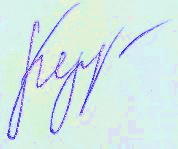 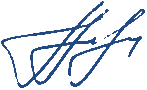 Т.В. БукшевицсРуководитель проекта	М.В. Куликов№п/пНаименованиеИнв. номерГрифМасштабГенеральный план 1.1. Текстовые материалы1.1.1Том 1. Положение о территориальном планировании НС-1.2. Графические материалы1.2.1Карта планируемого размещения объектов транспортной инфраструктуры местного значения поселенияНС1.2.2Карта планируемого размещения объектов социальной инфраструктуры местного значения поселения1.2.3Карта функциональных зон сельского поселения. Карта границ населенных пунктов, входящих в состав сельского поселенияНСМатериалы по обоснованию генерального плана2.1. Текстовые материалы2.1.1Том 2. Материалы по обоснованию в текстовой формеНС-2.2. Графические материалы2.2.2Карта местоположения существующих и строящихся объектов федерального, регионального и местного значения поселения в области транспортной и инженерной инфраструктурыНС2.2.3Карта местоположения существующих и строящихся объектов федерального, регионального и местного значения поселения в области социальной инфраструктурыНС2.3.Электронная версия2.2.7Генеральный план сельского поселения Шеркалы Октябрьского района Ханты-Мансийского автономного округа - ЮгрыНС-№ п/пНаименование объекта культурного наследияНормативно-правовой акт Местонахождение объекта культурного наследия 1Спасская церковь (нач. 18 в.)Включен в Государственный список недвижимых памятников истории и культуры значения Ханты-Мансийского автономного округа (с изменениями на 17 июня 1997 года) Приложение 4 к постановлению Губернатора автономного округа от 04.03.97 N 89Ханты-Мансийский автономный округ - Югра, Октябрьский район, с.Шеркалы № п/пНаименование объекта культурного наследияДатировкаМестонахождение объекта культурного наследия Памятники архитектурыПамятники архитектурыПамятники архитектурыПамятники архитектурыПоселение Муратка 1датировка затруднена5-6 км к СЗ от СЗ окраины с. Шеркалы, правый берег р. ОбьПоселение Муратка 2средневековье4,5 км к СЗ от СЗ окраины с. Шеркалы, правый берег р. ОбьПоселение Новые Юрты 1средневековье (VI-VII вв. н.э.)12 км к СВ от с. Шеркалы, правый берег р. ШеркальскаяМестонахождениеНовые Юрты 2ранний железный век, средневековье12 км к СВ от СВ окраины с. Шеркалы, правый берег р. ШеркальскаяПоселение Старые Юртыэнеолит10 км к СВ от с. Шеркалы, правый берег р. ШеркальскаяПоселение Старые Юрты 5ранняя бронза, ранний железный век10 км к СВ от с. Шеркалы, правый берег р. ШеркальскаяКомплекс Старые Юрты 1:энеолит, бронза, ранний железный век10 км к СВ от с. Шеркалы, северный берег оз. Шеркалинский СорПоселение Старые Юрты 1/1(Старые Юрты 6)энеолит, бронза10 км к СВ от с. Шеркалы, северный берег оз. Шеркалинский СорПоселение Старые Юрты 1/2(Старые Юрты 7)бронза, ранний железный век10 км к СВ от с. Шеркалы, северный берег оз. Шеркалинский СорСтоянка Старые Юрты 1/3(Старые Юрты 8)бронза, ранний железный век10 км к СВ от с. Шеркалы, северный берег оз. Шеркалинский  СорСтоянка Старые Юрты 9бронза, ранний железный век10 км к СВ от с. Шеркалы, северный берег оз. Шеркалинский  СорСтоянка Старые Юрты 10ранний железный век10 км к СВ от с. Шеркалы, северный берег оз. Шеркалинский СорКомплекс Старые Юрты 2:бронза, ранний железный век10 км к СВ от с. Шеркалы, правый берег р. ШеркалинскаяПоселение Старые Юрты 2/1(Старые Юрты 11)бронза, ранний железный век10 км к СВ от с. Шеркалы, правый берег р. ШеркалинскаяМогильник Старые Юрты 2/2(Старые Юрты 12)датировка затруднена10 км к СВ от с. Шеркалы, правый берег р. ШеркалинскаяПоселение Старые Юрты 2/3(Старые Юрты 13)датировка затруднена10 км к СВ от с. Шеркалы, правый берег р. ШеркалинскаяПоселение Старые Юрты 2/4(Старые Юрты 14)датировка затруднена10 км к СВ от с. Шеркалы, правый берег р. ШеркалинскаяМестонахождениеСтарые Юрты 15ранний железный век10 км к СВ от с. Шеркалы, правый берег р. ШеркалинскаяСтоянка Судум-Сойм 1средневековье8-10 км к СЗ от с. Шеркалы, правый берег р. ОбьСтоянка Шагом-Юган 1датировка затруднена12 км к СЗ от с. Шеркалы, правый берег безымянного ручьяГородище Шеркалы 1бронза (XII-VIII вв. до н.э.), ранний железный век (II-III вв. н.э.), средневековье2 км к СЗ от с. Шеркалы, правый берег р. ОбьГородище Шеркалы 2средневековье2,8 км к СЗ от с. Шеркалы, правый берег р. ОбьГородище Шеркалы 4средневековье3,25 км к СЗ от с. Шеркалы, правый берег р. ОбьГородище Шеркалы 6ранний железный век - раннее средневековье4,4 км к СЗ от с. Шеркалы, правый берег р. ОбьГородище Шеркалы 7средневековье4,5 км к СЗ от с. Шеркалы, правый берег р. ОбьГородище Шеркалы 12средневековье1,3 км к С от с. Шеркалы, левый берег р. ШеркальскаяПоселение Шеркалы 2средневековье2,75 км к СЗ от с. Шеркалы, правый берег р. ОбьПоселение Шеркалы 3ранний железный век, средневековье2,8 км к СЗ от с. Шеркалы, правый берег р. ОбьПоселение Шеркалы 5датировка затруднена3,75 км к СЗ от с. Шеркалы, правый берег р. ОбьПоселение Шеркалы 8ранний железный век2,3 км к СЗ от с. Шеркалы, правый берег р. ШеркальскаяПоселение Шеркалы 9поздняя бронза, ранний железный век – средневековье2,25 км к С от с. Шеркалы, правый берег р. ШеркальскаяПоселение Шеркалы 10поздняя бронза, ранний железный век – раннее средневековье2 км к СЗ от с. Шеркалы, правый берег р. ШеркальскаяПоселение Шеркалы 11датировка затруднена2,3 км к СВ от с. Шеркалы, правый берег р. ШеркальскаяПоселение Шеркалы 13бронза1,7 км к С от с. Шеркалы, левый берег р. ШеркальскаяСелище Шеркалы 15датировка затруднена5 км к СЗ от с. Шеркалы, правый берег р. ОбьПоселение Шеркалы 15 адатировка затруднена3,8 км к СЗ от с. Шеркалы, правый берег р. ОбьПоселение Шеркалы 16датировка затруднена3,5 км к СЗ от с. Шеркалы, правый берег р. ОбьМестонахождениеШеркалы 13датировка затруднена1,5 км к С от СЗ окраины с. Шеркалы, левый берег р. ШеркальскаяМестонахождениеШеркалы 15бронза, средневековье2,35 км к ССВ от СЗ окраины с. Шеркалы, правый берег р. ОбьМогильникШеркальскийранний железный век – раннее средневековье2,25 км к С от с. Шеркалы, правый берег р. ШеркальскаяПоселение Юртыэнеолит10 км к ЮЗ от с. Шеркалы, северный берег оз. Шеркалинский СорПоселение Юрты 2раннее средневековье10 км к СВ от с. Шеркалы, левый берег р. ШеркальскаяПоселение Юрты 3датировка затруднена11 км к СВ от с. Шеркалы, левый берег р. ШеркальскаяПоселение Юрты 4раннее средневековье12 км к СВ от с. Шеркалы, левый берег р. ШеркальскаяМестонахождениеЮрты 1ранний железный век – средневековье, раннее средневековье10 км к СВ от с. Шеркалы, левый берег р. ШеркальскаяНаименование видов деятельности,  видов продукции Ед. изм.2016 2017 2018 Наименование видов деятельности,  видов продукции Ед. изм.отчетотчетоценкаКартофель - всего, в т.ч.:тонн120,0118,0118,0   Населениетонн120,0118,0118,0Овощи - всего, в т.ч.:тонн4,04,04,0   Населениетонн4,04,04,0Молоко - всего, в.т.ч.:тонн1,01,01,0   Населениетонн1,01,01,0Посевная площадь- всего, в т.ч.:га2 2 2     Картофель га1,51,5    Овощига0,50,5Крупный рогатый скот - всегогол198198122Коровы - всегогол1801807Лошади - всегогол11811837Свиньи - всегогол27427450Овцы и козы - всегогол282821Птица всех возрастов - всегогол18518587Кролики - всегогол30308 Насел.п./год2010201220132014201520162017201820192020Сельское поселение Шеркалы, чел9879318989038808658498178031134с.Шеркалы, чел9879318989038808658498178031134 % роста/падения-5,7-3,50,6-2,5-1,7-1,8-3,8-1,741,2ПоказателиЕд. измерения20152016201720182019Число родившихся (без учета мертворожденных)человек1614121210Число умершихчеловек1116151119Естественный прирост (убыль)человек5-2-31-9Общий коэффициент рождаемостипромилле18.316.314.414.812.5Общий коэффициент смертностипромилле12.618.71813.623.8Общий коэффициент естественного прироста (убыли)промилле5.7-2.4-3.61.2-11.3Число прибывшихчеловек2128144042Число выбывшихчеловек4142435546Миграционный прирост/убыльчеловек-20-14-29-15-4ПоказателиЕдиницы измеренияотчетотчётоценкаПоказателиЕдиницы измерения201620172018ПоказателиЕдиницы измерения201620172018Численность трудовых ресурсов населениятыс.чел.0,7130,7240,724Экономически активное население тыс.чел.0,7130,7240,724Численность занятых в экономике (среднегодовая) - всего в.т.чтыс.чел.0,2880,2420,23Численность занятых в экономике (среднегодовая) - :население,проживающих в с. Шеркалы, но работающих в других поселениях)тыс.чел.0,2060,2020,19Численность зарегистрированных (среднегодовая) - :население, не проживающих в с. Шеркалы более 3-ёх лет и работающих в других населенных пунктах)тыс.чел.0,0820,0400,040Распределение среднегодовой численности занятых в экономике по формам собственности: (занятых в селе Шеркалы):тыс.чел.0,2060,2020,19на предприятиях и в организациях государственной и муниципальной форм собственноститыс.чел.0,1790,1770,165в крестьянских (фермерских) хозяйствах (включая наемных работников)тыс.чел.0,0040,0040,004на частных малых предприятияхтыс.чел.0,0230,0210,021официально зарегистрированные в качестве индивидуальных предпринимателейтыс.чел.0,0150,0150,015Учащиеся в трудоспособном возрасте, обучающиеся с отрывом от производстватыс.чел.0,0600,0700,07Лица в трудоспособном возрасте не занятые трудовой деятельностью и учебой, в том числе:тыс.чел.0,1340,1240,124численность безработных, зарегистрированных в службах занятоститыс.чел.0,0210,0170,017численность безработных незарегистрированных в службах занятоститыс.чел.0,0990,0990,099Среднесписочная численность работников крупных и средних организаций - всеготыс.чел.0,0350,0330,033Административная единицаЖилой фондЖилой фондЖилой фондЖилой фондАдминистративная единицавсегомногоквартирныймногоквартирныйИЖС*Административная единицавсегомногоквартирныйблокированнаяИЖС*Сельское поселение Шеркалы, тыс. м2 в т.ч: 25,070,9916,617,47с. Шеркалы, тыс. м225,070,9916,617,47Процент, %10046630Количество домов, шт2531139113НаименованиеПлощадь жилых помещений, тыс.кв.мПлощадь жилых помещений, тыс.кв.мПлощадь жилых помещений, тыс.кв.мПлощадь жилых помещений, тыс.кв.мПлощадь жилых помещений, тыс.кв.мНаименованиеВсего, (тыс м2)в том числе: в жилых домах (индивидуально-определенных зданиях)в том числе: в многоквартирных домахв том числе: в домах блокированной застройкиЖилищный фонд – всего, в том числе в собственности:25.077,470,9916,61частной13.266.696.57из нее : граждан13.266.696.57юридических лиц30466муниципальной, в том числе:11.810.780.9910.04социального использования11.480.780.719.99специализированный0.33из него служебные жилые помещения0.33Тип жилищного фондаЖилой фонд, м2Жилой фонд, м2Жилой фонд, м2Тип жилищного фондавсегоСоциального наймав собственностиАварийный жилой фонд2557,82330,5227,6Признанные непригодными для проживания2343,72343,7153.5Наименование Жилые дома (индивидуально-определенные здания) общая площадь жилых помещений, тыс м2 Многоквартирные  дома общая площадь жилых помещений, тыс м2 Дома блокированной застройки общая площадь жилых помещений, тыс м2 По проценту износа: от 0 до 30%1.50.991.7от 31% до 65%2.8-3.1от 66% до 70%0.5-1.7Свыше 70%2.67-10.11№ п/пПолное наименование учреждения,специализацияАдресВместимость, местВместимость, местПроцент наполнения, %Год строенияГод строения№ п/пПолное наименование учреждения,специализацияАдресПо проекту (мест в здании)Фактическая –кол-во обучающихся в 2018 годуПроцент наполнения, %Год строенияГод строения1МБДОУ «Детский сад общеразвивающего вида «Солнышко» с.ШеркалысШеркалы, ул. Мира, 41А60721202017ИТОГО6072120ПоказателиЕд.Ед.201620162017201720182018Показатели изм.отчётотчётотчётотчётоценкаоценкаЧисленность детей и подростков дошкольного возраста (от 0 до 7 лет), проживающих в районе (городе)человекчеловек117117117117115115№ п/пПолное наименование учреждения,специализацияАдресВместимость, местВместимость, местПроцент наполнения, %Год строения№ п/пПолное наименование учреждения,специализацияАдресПо проекту (мест в здании)Фактическая –кол-во обучающихся в 2018 годуПроцент наполнения, %Год строения1МКОУ «Шеркальская средняя общеобразовательная школа»с. Шеркалы, ул. Ангашупова, 10350112322003ИТОГО35011232ПоказателиЕд.Ед.201620162017201720182018Показатели изм.отчётотчётотчётотчётоценкаоценкаЧисленность детей и подростков школьного возраста (от 8 до 17 лет), проживающих в районе (городе)человекчеловек111111112112112112Наименование объекта здравоохраненияАдрес объекта(район, населенный пункт)ЕмкостьЕмкостьГод строенияБУ «Октябрьская РБ» филиал в с. Шеркалы, амбулаторияс. Шеркалы, ул. Нестерова, 46посещений в смену 21*2009БУ «Октябрьская РБ» филиал в с. Шеркалы, стационарс. Шеркалы, ул. Нестерова, 46койко-место6+2 дневной стационар2009ПоказателиЕд. измерения20182019Число спортивных сооруженийспортивные сооруженияединица33плоскостные спортивные сооруженияединица22спортивные залыединица11Число муниципальных спортивных сооруженийспортивные сооруженияединица33плоскостные спортивные сооруженияединица22спортивные залыединица11Число детско-юношеских спортивных школ (включая филиалы)единица1Численность занимающихся в детско-юношеских спортивных школахчеловек6060   Спортивные сооруженияЁмкость, кв.м.ЕПС (единая пропускная способность)плоскостные спортивные сооружения, из них:нет данныхДетская площадка, с. Шеркалы, ул. Мира, 34 А500нет данныхЗона отдыха с. Шеркалы, ул. Мира, 35 Б1152нет данныхДетская площадка с. Шеркалы, ул. Мира, 22 А772нет данныхДетская площадка с. Шеркалы, ул. Береговая, 3 А1000нет данныхДетская площадка с. Шеркалы, ул. Мира, 68нет данныхнет данныхДетская спортивная площадка (Хоккейный корт) с. Шеркалы, ул. Мира, 401000нет данныхспортивные залы154,2нет данныхУчрежденияМесто нахожденияКоличество, мест/единиц храненияПлощадь, кв.м.Год постойкиКлубные учрежденияКлубные учрежденияКлубные учрежденияКлубные учрежденияКлубные учрежденияКлубные учрежденияМБУК «Культурно-спортивный комплекс «Триумф»с. Шеркалы, ул.Мира, 34а136-2004Итого, мест136-БиблиотекиБиблиотекиБиблиотекиБиблиотекиБиблиотекиБиблиотекиМКУК «Межпоселенческая библиотека Октябрьского района» Шеркальская модельная сельская библиотека филиал №11.с. Шеркалы, ул.Мира, 34а14415-2004Итого, ед.хранения14415--ПоказателиЕд. измерения20182019Количество объектов розничной торговли и общественного питаниямагазиныединица1414аптеки и аптечные магазиныединица11столовые учебных заведений, организаций, промышленных предприятийединица11специализированные продовольственные магазиныединица77специализированные непродовольственные магазиныединица77Площадь торгового зала объектов розничной торговлимагазиныкв.м761.4761.4аптеки и аптечные магазиныкв.м2424специализированные продовольственные магазиныкв.м561.4561.4специализированные непродовольственные магазиныкв.м200200Площадь зала обслуживания посетителей в объектах общественного питаниястоловые учебных заведений, организаций, промышленных предприятийкв.м93.793.7Число мест в объектах общественного питаниястоловые учебных заведений, организаций, промышленных предприятийместо120120№п/п Наименование  объектаАдресПлощадьПлощадь№п/п Наименование  объектаАдрес общаяторговаяПродовольственные магазиныПродовольственные магазиныПродовольственные магазиныПродовольственные магазиныПродовольственные магазины1Магазин "комфортум"с. Шеркалы ул, Мира 31112482ИП Ямзин М.Ю.с. Шеркалы, ул Нестерова, 29 а2093Магазин "Хлеб"с. Шеркалы, ул Нестерова, 44 а.105,211,254Магазин № 3с. Шеркалы , ул. Мира, 66а100525Магазин №4 "Продукты"с. Шеркалы , ул. Строителей,7131646Магазин "Надежда"с. Шеркалы, ул. Мира, 33а50257Магазин "перекресток"с. Шеркалы, ул. Мира, 43 бИТОГО518,2209,25 Непродовольственные товары Непродовольственные товары Непродовольственные товары Непродовольственные товары Непродовольственные товары 1Магазин 1000 и 1 мелочьс. Шеркалы, ул Нестерова 46 б  2Магазин "Промтовары" с. Шеркалы, ул Нестерова, 17 а7932 3Магазин "Северяночка"с. Шеркалы, ул. Мира 43 б 27184Магазин "Фортуна"с. Шеркалы, ул.Мира, 6950205ИП Васильева И.В.с. Шеркалы, ул. Береговая 150406ИП СафаровУ.Шс. Шеркалы,ул. Нестерова, 29 а - -ИТОГО206110Наименование населенного пунктаЧисленность населенияСистемы водоснабженияСистемы водоснабженияСистемы водоснабженияСистемы водоснабженияНаименование населенного пунктаЧисленность населенияПротяженность водопроводных сетей, кмКоличество водозаборов из поверх. и  подзем. источников, шт.Количество насосных станций, шт.Количество водонапорных башен, резервуара, шт., объем, м3с. Шеркалы12103,85 – центральное водоснабжение;8,19 – летний водопровод2 артскважины-2  резервуара объем по 40 м3 № п/пНаименование потребителейРасход воды, тыс. м3/год1.Население0,5572.Коммунальные предприятия и общественные здания2,7303.Предприятия и строительные организации4.Прочие потребителиВсегоВсего3,287Наименование узла и его местоположениеОборудованиеОборудованиеОборудованиеОборудованиеОборудованиеОборудованиеНаименование узла и его местоположениеГлубина, ммарка насосапроизводительность, м3/чмощность эл. дв-ля, кВтвремя работы, ч/годизнос, %Артскважина ул. Мира,  д. 69а, с. Шеркалы60ЭЦВ6-6,5-1406,55,51976100Артскважина ул. Лесная, д. 21, с. Шеркалы62ЭЦВ6-6,5-1406,55,5960100Место расположения ОСВОборудованиеОборудованиеОборудованиеОборудованиеМесто расположения ОСВмарка насосапроизводительность, м3/часнапор, ммощность, кВтАртскважина ул. Мира, д.69а, с. Шеркалы2К612,5202,2№ п/пНаименование ТП, КТП(Н)Мощность трансформаторов, кВАУстановленная мощность, кВАГод ввода в эксплуатацию% износа1ТП-10/0,4кВ № 712502502014302ТП-10/0,4кВ № 724004002014303ТП-10/0,4кВ № 736306302014304ТП-10/0,4кВ № 764004002014305ТП-10/0,4кВ № 786306302014306ТП-10/0,4кВ № 824004002014307ТП-10/0,4кВ № 864004002014308КТПН-10/0,4кВ №852х250500201715п/пНаименованиеЭлектропотребелние(млн. кВт ч)1Бытовой сектор1,3602Юридические лица0,910ВсегоВсего2,270АдресМарка, тип котлаГод ввода в эксплуатациюКПД, котла, %КПД, котла, %Год проведения последней наладкиВид топливаАдресМарка, тип котлаГод ввода в эксплуатациюПаспортныйПо результатам наладкиГод проведения последней наладкиВид топливаКотельная Центральнаясело Шеркалы ул. Мира,38дВК-21-водогр.201591,583,52015Природный газКотельная Центральнаясело Шеркалы ул. Мира,38дВК-21-водогр.200291,583,52014Природный газКотельная Центральнаясело Шеркалы ул. Мира,38дВК-21-водогр.200291,583,5-жидкое топливоНаименование котельнойНаселение, ГкалБюджетные организации, ГкалПрочие, ГкалПолезный отпуск, ГкалСобственные нужды, ГкалПотери, ГкалОтопление котельной, ГкалИтого выработка, ГкалКотельная Центральная02035,94,562093,552,9841,86492184,3Муниципальные образованияКоличество объектов, единиц*Всего выброшено в атмосферу загрязняющих веществВсего выброшено в атмосферу загрязняющих веществВсего выброшено в атмосферу загрязняющих веществВсего выброшено в атмосферу загрязняющих веществВсего выброшено в атмосферу загрязняющих веществВсего выброшено в атмосферу загрязняющих веществМуниципальные образованияКоличество объектов, единиц*2016 г.2017 г.2018 г.2019 г.разница 2019 г. и 2018 г., +/-отношение 2019 г. к 2018 г., %Ханты-Мансийский автономный округ – Югра6701427,9911412,3801373,4211172,305-201,11685,36Октябрьский район3486,147118,74373,74072,887-0,85398,84№ п/пВодный объект, пункт, створУКИЗВ*класс, разрядКол-во КПЗХарактеристикаСостояния загрязненностимг/лмг/лмг/лмг/л№ п/пВодный объект, пункт, створУКИЗВ*класс, разрядКол-во КПЗХарактеристикаСостояния загрязненностиБПК5NH4PO4NO31р. Обь – пгт. Октябрьское, 1,0 км выше пгт. Октябрьское4,624В5очень грязная1,190,0690,0270,1102р. Обь – пгт. Октябрьское, 0,5 км ниже пгт. Октябрьское4,724В5очень грязная1,140,0870,0290,083№ п/пНаселенный пунктКоординатыПлощадь1п. Приобье, у дороги мкр. Черемушки до вертолетной площадки62,32093318; 65355996780,11Наименование водного объектаПротяженность, км/площадь зеркала, км2Ширина водоохранной зоны, мШирина прибрежной защитной полосы, мШирина береговой полосы, мр. Обь3650 км20020020прот. Алешкинская45 км20020020прот. Моготтэвымпосл12 км20020020Пруды, озера, старицы-с акваторией менее 0,5 км2 отсутствует, более 0,5 км2 – 50 м505ЗонаЗапрещаетсяДопускаетсяВодоохранная зона1). использование сточных вод в целях регулирования плодородия почв;2) размещение кладбищ, скотомогильников, объектов размещения отходов производства и потребления, химических, взрывчатых, токсичных, отравляющих и ядовитых веществ, пунктов захоронения радиоактивных отходов;3) осуществление авиационных мер по борьбе с вредными организмами;4) движение и стоянка транспортных средств (кроме специальных транспортных средств), за исключением их движения по дорогам и стоянки на дорогах и в специально оборудованных местах, имеющих твердое покрытие;5) строительство и реконструкция автозаправочных станций, складов горюче-смазочных материалов (за исключением случаев, если автозаправочные станции, склады горюче-смазочных материалов размещены на территориях портов, инфраструктуры внутренних водных путей, в том числе баз (сооружений) для стоянки маломерных судов, объектов органов федеральной службы безопасности), станций технического обслуживания, используемых для технического осмотра и ремонта транспортных средств, осуществление мойки транспортных средств;6) размещение специализированных хранилищ пестицидов и агрохимикатов, применение пестицидов и агрохимикатов;7) сброс сточных, в том числе дренажных, вод;8) разведка и добыча общераспространенных полезных ископаемых (за исключением случаев, если разведка и добыча общераспространенных полезных ископаемых осуществляются пользователями недр, осуществляющими разведку и добычу иных видов полезных ископаемых, в границах предоставленных им в соответствии с законодательством Российской Федерации о недрах горных отводов и (или) геологических отводов на основании утвержденного технического проекта в соответствии со статьей 19.1 Закона Российской Федерации от 21 февраля 1992 года N 2395-1 "О недрах").проектирование, строительство, реконструкция, ввод в эксплуатацию, эксплуатация хозяйственных и иных объектов при условии оборудования таких объектов сооружениями, обеспечивающими охрану водных объектов от загрязнения, засорения, заиления и истощения вод в соответствии с водным законодательством и законодательством в области охраны окружающей среды. Выбор типа сооружения, обеспечивающего охрану водного объекта от загрязнения, засорения, заиления и истощения вод, осуществляется с учетом необходимости соблюдения установленных в соответствии с законодательством в области охраны окружающей среды нормативов допустимых сбросов загрязняющих веществ, иных веществ и микроорганизмов. В целях настоящей статьи под сооружениями, обеспечивающими охрану водных объектов от загрязнения, засорения, заиления и истощения вод, понимаются:1) централизованные системы водоотведения (канализации), централизованные ливневые системы водоотведения;2) сооружения и системы для отведения (сброса) сточных вод в централизованные системы водоотведения (в том числе дождевых, талых, инфильтрационных, поливомоечных и дренажных вод), если они предназначены для приема таких вод;3) локальные очистные сооружения для очистки сточных вод (в том числе дождевых, талых, инфильтрационных, поливомоечных и дренажных вод), обеспечивающие их очистку исходя из нормативов, установленных в соответствии с требованиями законодательства в области охраны окружающей среды и настоящего Кодекса;4) сооружения для сбора отходов производства и потребления, а также сооружения и системы для отведения (сброса) сточных вод (в том числе дождевых, талых, инфильтрационных, поливомоечных и дренажных вод) в приемники, изготовленные из водонепроницаемых материалов;5) сооружения, обеспечивающие защиту водных объектов и прилегающих к ним территорий от разливов нефти и нефтепродуктов и иного негативного воздействия на окружающую среду.Прибрежная защитная полосаВсе вышеперечисленные пункты для водоохранной зоны. Плюс:1) распашка земель;2) размещение отвалов размываемых грунтов;3) выпас сельскохозяйственных животных и организация для них летних лагерей, ванн.- проектирование, строительство, реконструкция, ввод в эксплуатацию, эксплуатация хозяйственных и иных объектов при условии оборудования таких объектов сооружениями, обеспечивающими охрану водных объектов от загрязнения, засорения и истощения вод в соответствии с водным законодательством и законодательством в области охраны окружающей среды.Береговая полосаиспользование для передвижения механических транспортных средствКаждый гражданин вправе пользоваться береговой полосой водных объектов общего пользования для передвижения и пребывания около них, в том числе для осуществления любительского и спортивного рыболовства и причаливания плавучих средствРазрешенные виды использованияЗапрещенные виды использованияСельхозугодия для выращивания технических культур, не используемых для производства продуктов питания;Предприятия, их отдельные здания и сооружения с производствами меньшего класса вредности, чем основное производствоПожарные депоБаниПрачечныеГаражиПлощадки индивидуальной стоянки автомобилей и мотоцикловАвтозаправочные станцииЗдания, управления, конструкторские бюро, учебные заведения, поликлиники, магазины, научно-исследовательские лаборатории, связанные с обслуживанием данного предприятияСпортивно-оздоровительные сооружения для работников предприятияНежилые помещения для дежурного аварийного персонала и охраны предприятияСооружения для хранения общественного и индивидуального транспортаТранзитные коммуникации, ЛЭП, электроподстанции, нефте- и газопроводыАртезианские скважины для технического водоснабжения, водоохлаждающие сооружения для подготовки технической водыКанализационные насосные станцииСооружения оборотного водоснабженияПитомники растений для озеленения промплощадки предприятий и СЗЗЖилые домаКоллективные или индивидуальные дачные и садово-огородные участкиПредприятия пищевой промышленности, а также по производству посуды, тары, оборудования и т.д. для пищевой промышленности, склады готовой продукцииПредприятия по производству воды и напитков для питьевых целейКомплексы водопроводных сооружений для подготовки и хранения питьевой водыСпортивные сооружения общего пользованияПаркиОбразовательные учрежденияЛечебно-профилактические и оздоровительные учреждения общего пользованияНаименованиеПлощадьРасположениеХарактеристикастадияГоды реализацииИнвестиционная площадкаПлощадь 2 гаОктябрьский районсельское поселение Шеркалыс. ШеркалыПод жилищное строительствоП2014 - 2035 гг.Инвестиционная площадкаПлощадь 0,5 гаОктябрьский муниципальный районсельское поселение Шеркалыс. ШеркалыПод жилищное строительствоП2014 - 2035 гг.Инвестиционная площадкаПлощадь 0,5 гаОктябрьский районсельское поселение Шеркалыс. ШеркалыПод жилищное строительствоП2014 - 2035 гг.2020 год2034 год2044 годОктябрьский район, чел28 191*2625824975процент падения численность населения, %-6,9-4,9Октябрьский район Ед.изм.2020, сценарии:2020, сценарии:2025, сценарии:2025, сценарии:2030, сценарии:2030, сценарии:Октябрьский район Ед.изм.121212Численность населения (среднегодовая)чел27,99128,10125,97227,95423,90628,311Естественный приростчел74152551625175Миграционный приростчел-250-309-372-130-494-30Общий коэффициент рождаемостиродившихся на 1000 чел.12,715,213,916,112,916Общий коэффициент смертностиумерших на 1000 чел.109,811,810,312,79,8Коэффициент естественного прироста населенияна 1000 чел.насе-ления2,65,42,15,80,26,2Коэффициент миграционного приростана 10 000 чел.насе-ления-88,2-110-143,2-46,5-206,6-10,6Возрастные группы, используемые при расчетеФактПрогнозПрогнозПрогнозВозрастные группы, используемые при расчете....Общая численность населения сценарий 1, с. Шеркалы1361139013951380Общая численность населения сценарий 2, с. Шеркалы12351264126912542013201420152016201720182019202020302040Сельское поселение Шеркалы, чел898903880865849817803113410831041с. Шеркалы, чел898903880865849817803113410831041%*-3,50,6-2,5-1,7-1,8-3,8-1,741,2ПоказательЕдиницы измеренияотчетотчет20302040ПоказательЕдиницы измерения2017201820302040Численность трудовых ресурсов населениячел.724724715687Экономически активное население чел. 724724683655Муниципальное образованиеПлощадь жилищного фондаЧисленность населения на 2020 годСредняя жилищная обеспеченностьСельское поселение Шеркалы, м2 в т.ч: 25070113431,7с. Шеркалы, м225070113431,7Населённый пункт/годПлощадь жилищного фонда на 2020 годУбыль жилищного фондаУбыль жилищного фондаСохраняемый жилой фонд к 2030 году**Убыль 2030-2040 год*Сохраняемый жилой фонд к 2040 году***Населённый пункт/годПлощадь жилищного фонда на 2020 годАварийные домаНепригодные домаСохраняемый жилой фонд к 2030 году**Убыль 2030-2040 год*Сохраняемый жилой фонд к 2040 году***Сельское поселение Шеркалы,  в т.ч: 250702557,82343,720168,51498010 090с. Шеркалы, 25 0702557,82343,720168,51498010 090многоквартирный99000990,00990блокированная166102046,22167,912395,8118104 800индивидуальный жилищный фонд7470511,6175,86782,731704 300Сохра-няемый до 2030К 2030 годуК 2030 годуК 2030 годуК 2030 годуК 2040 годуК 2040 годуК 2040 годуСохра-няемый до 2030Потре-бность Объём нового строи-тельства Площадь жилищного фонда Сохра-няемый до 2040Сохра-няемый до 2040Потре-бность Объём нового строи-тельства  *Сельское поселение Шеркалы,  в т.ч: 20168,53249012321,532490,010 09010 090364353 945с. Шеркалы, 20168,53249012321,532490,010 09010 090364353 945многоквартирный990,02 4643454,3990990789блокированная12395,88 62521020,94 8004 8002 762индивидуальный жилищный фонд6782,71 2328014,84 3004 300395Наименование типа жилой застройки2030203020402040Итого 2020-2040Наименование типа жилой застройкиРазмещаемый  фонд, м2Площадь территории, гаЖилой фонд,  м2Площадь территории, гаПлощадь территории, гаСельское поселение Шеркалы,  в т.ч: 12321,519,53 9456,225,8с. Шеркалы, 12321,519,53 9456,225,8многоквартирный2464,33,17891,04,1блокированная8625,114,42 7624,619,0индивидуальный жилищный фонд1232,22,13950,72,7№п/пНаименование показателейЕдиницы измерения2020 г.20302040Итого 2030-20401Численность постоянного населения в границах проектирования чел1134108310412Средняя жилищная обеспеченностьм²/чел.22,130353Существующий жилищный фонд на начало периода в том числе:м²2507020168,5324904Требуемый жилищный фондм²32490364356Сохраняемый жилищный фонд м²20168,510 0907Объем нового жилищного строительства в том числе: м²12321,53 94516266,5Многоквартирная застройка  м²2 4649903454Блокированная застройка м²8 6254 80013425Индивидуальная застройка  м²1 2324 30055328Итого жилой фонд поселения*  м²3249036435Наименование учрежденияФактическая вместимость, местНорматив мест на 1000 человек *Уровень обеспеченности (%)Расчетный срок 2040 годРасчетный срок 2040 годРасчетный срок 2040 годНаименование учрежденияФактическая вместимость, местНорматив мест на 1000 человек *Уровень обеспеченности (%) Потребность к расчетному сроку при населении 1041 тыс.чел., местПотребность в новом строительстве, местУчреждения детского дошкольного образования6070*менее 100%8020Общеобразовательные учреждения350165более 100%172-Учреждения дополнительного образования-65менее 100%6868Наименование учрежденияЕдиницы измеренияФактическая вместимость Норматив на 1000 жителей Уровень обеспеченности(%) Расчетный срок  2040 годРасчетный срок  2040 годРасчетный срок  2040 годНаименование учрежденияЕдиницы измеренияФактическая вместимость Норматив на 1000 жителей Уровень обеспеченности(%)  Потребность к расчетному сроку при населении 1041 тыс. чел. Потребность в новом строительствеОбъекты физической культуры и массового спортаЕПС тыс. человекнет данных190более 100%197197Спортивные клубы/ сооружениям.кв154,2350более 100%364210Плоскостные спортивные сооружениям.кв4424**1950более 100%2028-Плавательные бассейны***кв.м.зеркала воды-75менее 100%7878БиблиотекиОбщедоступная с детским отделением1 объект в административном центре сельского поселенияБиблиотекиТочка доступа к полнотекстовым информационным ресурсам1 объект в административном центре сельского поселенияБиблиотекиФилиал общедоступных библиотек с детским отделение1 объект на 1 тысячу человекУчреждения культуры клубного типаДом культуры1 объект на административный центр сельского поселенияУчреждения культуры клубного типаФилиал сельского дома культуры1 объект на 1 тысячу жителейНаименование учрежденияЕдиницы измеренияФактическая вместимостьНорматив на 1000 жителей*Расчетный срок 2040 годРасчетный срок 2040 годНаименование учрежденияЕдиницы измеренияФактическая вместимостьНорматив на 1000 жителей*Потребность к расчетному сроку при населении 1041 тыс. чел. Потребность в новом строительствеОбъекты торговлим.кв761.4427*444-Объекты общественного питанияпосадочных  мест1204042-Банимест-777Кладбища га3,30,240,25-Отделения и филиалы сберегательного банкашт11 на 3000 чел1-Аптекишт11 объект на 6,2 тыс. чел.1-Гостиницымест-666Наименование водного объектаПротяженность, км/площадь зеркала, км2Ширина водоохранной зоны, мШирина прибрежной защитной полосы, мШирина береговой полосы, мр. Обь3650 км20020020прот. Алешкинская45 км20020020прот. Моготтэвымпосл12 км20020020Пруды, озера, старицы-с акваторией менее 0,5 км2 отсутствует, более 0,5 км2 – 50 м505Населённые пунктыСуществующее положение, 2020 годСуществующее положение, 2020 годПервая очередь, 2030 годПервая очередь, 2030 годРасчетный срок, 2040 годРасчетный срок, 2040 годНаселённые пунктыЧисленность населения (чел.)*Количество отходов, тыс.м3/годЧисленность населения (чел.)Количество отходов, тыс.м3/годЧисленность населения (чел.)Количество отходов, тыс.м3/годпгт. Приобье652917,87568015,55579415,86Муниципальное образованиеОбъект размещения/обработки/утилизации отходовПланируемый объект размещения/обработки/утилизации отходовКоличество образуемого ТКО в годКоличество образуемого ТКО в годПримечаниеМуниципальное образованиеОбъект размещения/обработки/утилизации отходовПланируемый объект размещения/обработки/утилизации отходовМасса ТКО, тонн/годОбъем ТКО, м3/годПримечаниеОктябрьский районОктябрьский районОктябрьский районОктябрьский районОктябрьский районОктябрьский районпгт. ПриобьеОбъект размещения отходов г. НяганьКомплексный межмуниципальный полигон ТКО для города Нягань, поселений Октябрьского района1677,1819147,16-Степень благоустройства районов жилой застройкиСтепень благоустройства районов жилой застройкиУдельное хозяйственно-питьевое водопотребление на одного жителя среднесуточное (за год), л/сут.Застройка индивидуальными жилыми домамиЖилые дома и общежития квартирного типа с централизованной или автономной канализацией, без ванн, с душевыми, оборудованные различными централизованным холодным водоснабжением, с водонагревательными устройствами230Застройка индивидуальными жилыми домамиЖилые дома с водоснабжением через водораборные колонки50Степень благоустройства1 очередь1 очередь1 очередьРасчетный срокРасчетный срокРасчетный срокСтепень благоустройстваКол-во населения чел.Среднесуточ-ный расход, м³/сут.Максимально суточный расход, м³/сутКол-во населения чел.Среднесуточ-ный расход, м³/сутМаксимально суточный расход, м³/сутЗастройка индивидуальными жилыми домами с централизованным водоснабжением с ванными и местными водонагревателями650149,5179,4832191,4229,7Жилые дома с водоснабжением через водораборные колонки43321,626,020910,512,6Итого1083171,1205,4104158,6242,3НаименованиеПринятая величинаКоличество одновременных наружных пожаров1 пожар Расход воды на один наружный пожар5 л/сОчередь проектированияРасчетные расходы воды на поливку, м3/сут.Первая очередь54,1Расчетный срок52,1№ п/пНаименование потребителяСуточные расходы воды, м³/сут.Суточные расходы воды, м³/сут.Суточные расходы воды, м³/сут.Суточные расходы воды, м³/сут.№ п/пНаименование потребителяПервая очередьПервая очередьРасчетный срокРасчетный срок№ п/пНаименование потребителяСредне-суточный расход, м³/сут.В сутки наибольшего водопотребления, м³/сут.Среднесуточный расход, м³/сут.В сутки наибольшего водопотребления, м³/сут.1Жилой фонд171,1205,3191,4229,72Полив  территории54,154,152,152,13Промышленность и неучтенные расходы34,241,038,345,9ИТОГО259,4300,4281,8327,7№ п/пНаименование потребителяСуточные расходы воды, м³/сут.Суточные расходы воды, м³/сут.Суточные расходы воды, м³/сут.Суточные расходы воды, м³/сут.№ п/пНаименование потребителяПервая очередьПервая очередьРасчетный срокРасчетный срок№ п/пНаименование потребителяСредне-суточный расход, м³/сут.В сутки наибольшего водопотребления, м³/сут.Среднесуточный расход, м³/сут.В сутки наибольшего водопотребления, м³/сут.1Жилой фонд171,1205,3191,4229,72Промышленность и неучтенные расходы34,241,038,345,9ИТОГО205,3246,3229,7275,6№п/п1 очередь1 очередь1 очередьРасчетный срокРасчетный срокРасчетный срок№п/пКол-во населения чел.Годовое электропотребление,  млн. кВтМаксимальная электрическая нагрузка, МВтКол-во населениячел.Годовое электропотребление,  млн. кВтМаксимальная электрическая нагрузка, МВт110831,030,25110410,9890,241НаименованиеЭлектрическая нагрузка, МВтЭлектрическая нагрузка, МВтНаименованиепервая очередьрасчётный срокЖилищно-коммунальный сектор0,2510,241Промышленность и прочие потребители0,1760,169Итого0,4270,410Расход газаРасход газаЧисленность населения, 
чел.Численность населения, 
чел.Расход газа,
млн. нм3Расход газа,
млн. нм3Расход газаРасход газапервая очередьрасчетный срокпервая очередьрасчетный срокпищеприготовление и коммунально-бытовые нужды с горячем водоснабжением от газовых водонагревателей6508320,2270,291пищеприготовление и коммунально-бытовые нужды при отсутствии всяких видов горячего водоснабжения4332090,0780,038Всего по сельскому поселению ШеркалыВсего по сельскому поселению Шеркалы108310410,3050,329Источник природной ЧСНаименование поражающего фактора природной ЧСХарактер действия, проявления поражающего фактора источника природной ЧС1231. Опасные геологические процессы1. Опасные геологические процессы1. Опасные геологические процессы1.1 ЗемлетрясениеСейсмическийСейсмический удар1.1 ЗемлетрясениеСейсмическийДеформация горных пород1.1 ЗемлетрясениеСейсмическийВзрывная волна1.1 ЗемлетрясениеСейсмическийИзвержение вулкана1.1 ЗемлетрясениеСейсмическийНагон волн (цунами)1.1 ЗемлетрясениеСейсмическийГравитационное смещение горных пород, снежных масс, ледников1.1 ЗемлетрясениеСейсмическийЗатопление поверхностными водами1.1 ЗемлетрясениеСейсмическийДеформация речных русел1.1 ЗемлетрясениеФизическийЭлектромагнитное поле1.2 Карст (карстово- суффозионный процесс)ХимическийРастворение горных пород.1.2 Карст (карстово- суффозионный процесс)ГидродинамическийРазрушение структуры пород1.2 Карст (карстово- суффозионный процесс)ГидродинамическийПеремещение (вымывание) частиц породы1.2 Карст (карстово- суффозионный процесс)ГравитационныйСмещение (обрушение) пород1.2 Карст (карстово- суффозионный процесс)ГравитационныйДеформация земной поверхности2 Опасные гидрологические явления и процессы2 Опасные гидрологические явления и процессы2 Опасные гидрологические явления и процессы2.1 ПодтоплениеГидростатическийПовышение уровня грунтовых вод2.1 ПодтоплениеГидродинамическийГидродинамическое давление потока грунтовых вод2.1 ПодтоплениеГидрохимическийЗагрязнение (засоление) почв, грунтов2.1 ПодтоплениеГидрохимическийКоррозия подземных металлических конструкций2.2 Русловая эрозияГидродинамическийГидродинамическое давление потока воды2.2 Русловая эрозияГидродинамическийДеформация речного русла3 Опасные метеорологические явления и процессы3 Опасные метеорологические явления и процессы3 Опасные метеорологические явления и процессы3.1 Сильный ветер. Шторм. Шквал. Ураган.АэродинамическийВетровой поток3.1 Сильный ветер. Шторм. Шквал. Ураган.АэродинамическийВетровая нагрузка3.1 Сильный ветер. Шторм. Шквал. Ураган.АэродинамическийАэродинамическое давление3.1 Сильный ветер. Шторм. Шквал. Ураган.АэродинамическийВибрация3.2 Смерч. Вихрь.АэродинамическийСильное разряжение воздуха3.2 Смерч. Вихрь.АэродинамическийВихревой восходящий поток3.2 Смерч. Вихрь.АэродинамическийВетровая нагрузка3.3 Пыльная буряАэродинамическийВыдувание и засыпание верхнего покрова почвы, посевов3.4 Сильные осадки3.4.1 Продолжительный дождь (ливень)ГидродинамическийПоток (течение) воды3.4.1 Продолжительный дождь (ливень)ГидродинамическийЗатопление территории3.4.2 Сильный снегопадГидродинамическийСнеговая нагрузка3.4.2 Сильный снегопадГидродинамическийСнежные заносы3.4.3 Сильная метельГидродинамическийСнеговая нагрузка3.4.3 Сильная метельГидродинамическийВетровая нагрузка3.4.3 Сильная метельГидродинамическийСнежные заносы3.4.4 Гололед ГравитационныйГололедная нагрузка3.4.4 Гололед ДинамическийВибрация3.4.5 ГрадДинамическийУдар3.5 ТуманТеплофизическийСнижение видимости (помутнение воздуха)3.6 ЗаморозокТепловойОхлаждение почвы, воздуха3.7 ЗасухаТепловойНагревание почвы, воздуха3.8 СуховейАэродинамическийИссушение почвы3.8 СуховейТепловой3.9 ГрозаЭлектрофизическийЭлектрические разряды4 Природные пожары4 Природные пожары4 Природные пожары4.1 Пожар ландшафтный, степной, леснойТеплофизическийПламя.4.1 Пожар ландшафтный, степной, леснойТеплофизическийНагрев тепловым потоком.4.1 Пожар ландшафтный, степной, леснойТеплофизическийТепловой удар.4.1 Пожар ландшафтный, степной, леснойТеплофизическийПомутнение воздуха.4.1 Пожар ландшафтный, степной, леснойТеплофизическийОпасные дымы4.1 Пожар ландшафтный, степной, леснойХимическийЗагрязнение атмосферы, почвы, грунтов, гидросферыНаименование поражающего фактора источника техногенной ЧСНаименование параметра поражающего фактора источника техногенной ЧС12Воздушная ударная волнаИзбыточное давление во фронте ударной волныДлительность фазы сжатияИмпульс фазы сжатияВолна сжатия в грунтеМаксимальное давлениеВремя действияВремя нарастания давления до максимального значенияСейсмовзрывная волнаСкорость распространения волныМаксимальное значение массовой скорости грунтаВремя нарастания напряжения и волне до максимумаВолна прорыва гидротехнических сооруженийСкорость волны прорыва. Глубина волны прорыва. Температура воды. Время существования волны прорываОбломки, осколкиМасса обломка, осколка. Скорость разлета обломка, осколкаЭкстремальный нагрев средыТемпература средыКоэффициент теплоотдачиВремя действия источника экстремальных температурТепловое излучениеЭнергия теплового излученияМощность теплового излученияВремя действия источника теплового излученияИонизирующее излучениеАктивность радионуклида в источникеПлотность радиоактивного загрязнения местностиКонцентрация радиоактивного загрязненияКонцентрация радионуклидовТоксическое действиеКонцентрация опасного химического вещества и средеПлотность химического заражения местности и объектовВеществоМасса вещества, кгПожар разлитияПожар разлитияПожар разлитияМасса вещества, участвующего в пожаре по типу «огненный шар», кгОгненный шарОгненный шарВеществоМасса вещества, кгРадиус пролива, мПлощадь разлива, м2Безопасное расстояние, мМасса вещества, участвующего в пожаре по типу «огненный шар», кгРадиус огненного шара, мБезопасное расстояние, мБензин1500011,1388,129900052,3275Мазут150009,7295,5726900052,3275ВеществоМасса, кгЗона разрушения зданий, мЗона разрушения зданий, мЗона разрушения зданий, мЗона разрушения зданий, мЗоны поражения людей, мЗоны поражения людей, мЗоны поражения людей, мЗоны поражения людей, мВеществоМасса, кгПолныеСильныеСредниеСлабые99%50%10%1%Бензин1500435375,7147,519,851,988,1135,8Мазут150041,951,673,6145,518,749,283,5128,7№ п/пСценарий развития аварийной ситуацииРиск возникновения аварии1Разгерметизация автоцистерны:1с образованием пролива нефтепродукта1с возникновением пожара пролива нефтепродукта.2Разъединение соединительных трубопроводов «автоцистерна-резервуар»:2с образованием пролива нефтепродукта2с возникновением пожара пролива нефтепродукта.3Разгерметизация сливной муфты при приеме нефтепродуктов из АЦ:3с образованием пролива нефтепродукта3с возникновением пожара пролива нефтепродукта4Перелив нефтепродукта при заполнении топливного бака автомобиля из-за отказа автоматики ТРК:4с образованием пролива нефтепродукта4с возникновением пожара пролива нефтепродукта.Вид аварииЗначение вероятностейАвария с грузовым железнодорожным составом, W10,05…0,085Разрушение цистерны с опасным грузом, W20,08…0,09Возгорание опасного груза, W30,2…0,25ВеществоМасса, кгРадиусы зон поражения, мРадиусы зон поражения, мПлощадь зон поражения, км2Площадь зон поражения, км2ВеществоМасса, кгЗона фактического зараженияЗона возможного зараженияЗона фактического зараженияЗона возможного зараженияАммиак4800070132002,0278,4ВеществоМасса вещества участвующего в пожаре разлития, кгПожар разлитияПожар разлитияПожар разлитияМасса вещества, участвующего в пожаре по типу «огненный шар», кгОгненный шарОгненный шарВеществоМасса вещества участвующего в пожаре разлития, кгРасстояние от центра пожара (радиус пролива), мПлощадь разлива, м2Безопасное расстояние, мМасса вещества, участвующего в пожаре по типу «огненный шар», кгРадиус огненного шара, мБезопасное расстояние, мБензин48000201250402880077400ВеществоМасса, кгЗона разрушения зданий, мЗона разрушения зданий, мЗона разрушения зданий, мЗона разрушения зданий, мЗоны поражения людей, мЗоны поражения людей, мЗоны поражения людей, мЗоны поражения людей, мВеществоМасса, кгПолныеСильныеСредниеСлабые99%50%10%1%Бензин48000637811121743109176262НаименованиеПринятая величинаКоличество одновременных наружных пожаров в городе;1расход воды на один наружный пожар;15 л/срасход воды на внутренний пожар.2,5 л/сПоказателиЕдиницаизмеренияСовременное состояние, 2020 г.Первая очередь,2030 г.Расчетный срок,2040 г.I. Территория1.1 Общая площадь земель в границах муниципального образованияга10451,8110451,8110451,81Земли населенных пунктов, в том числе:га542,05542,05542,05с. Шеркалыга542,05542,05542,05Земли сельскохозяйственного назначенияга---Земли промышленности и иного специального назначенияга0,420,420,42Земли лесного фонда6781,486781,486781,48Земли водного фонда3127,853127,853127,85II. Функциональное зонирование2.1 Функциональное зонирование поселенияга10451,8110451,8110451,812.1.1.Жилые зоныга81,9681,9681,96Зона застройки индивидуальными жилыми домамига81,0881,0881,08Зона застройки малоэтажными жилыми домами (до 4 этажей, включая мансардный)га0,880,880,882.1.2. Общественно-деловые зоныга17,6619,1219,12Многофункциональная общественно-деловая зонага2,82,82,8Зона специализированной общественной застройкига14,8616,3216,322.1.3. Производственные зоны, зоны инженерной и транспортной инфраструктурга22,1222,1222,12Производственная зонага4,8873664,8873664,887366Коммунально-складская зонага2,1954022,1954022,195402Зона инженерной инфраструктурыга1,8041261,8041261,804126Зона транспортной инфраструктурыга13,2341313,2341313,234132.1.4. Зоны сельскохозяйственного использованияга35,1333,4733,47Зона сельскохозяйственных угодийга34,3132,8532,85Производственная зона сельскохозяйственных предприятийга0,820,820,822.1.5. Зоны рекреационного назначенияга7162,157162,157162,15Зона озелененных территорий общего пользованияга23,3323,3323,33Зона отдыха0,390,390,39Зона лесовга7138,437138,437138,432.1.6. Зоны специального назначенияга2,002,002,00Зона кладбищга3,63,68,22Зона складирования и захоронения отходовга1,181,181,182.1.7. Водоемы, водотокига836,01836,01836,01III. Объекты социального и культурно-бытового обслуживания населения3.1 Физкультурно-спортивные сооруженияединица34единица3.1.1 Физкультурно-спортивные залыединица11единица3.1.2 Плавательные бассейныединица--единица3.1.3 Плоскостные сооруженияединица22единица3.1.4 Лыжные базыобъект-1объект3.1.5 Детско-юношеских спортивных школединица11единица3.2 Учреждения культуры3.2.1 Учреждения культуры клубного типаместо1364261363.2.1 Учреждения культуры клубного типаместо на 1000 человек1194091193.2.2 Библиотекаобъект111В том числе по видам:детскаяобъект--объектюношеская--общедоступнаяобъект11объект3.3 Учреждения образования3.3.1 Учреждения детского дошкольного образованиямест60110603.3.2 Общеобразовательные учреждениямест3503503503.3.3 Учреждения дополнительного образованиямест-70-НАСЕЛЕНИЕНАСЕЛЕНИЕНАСЕЛЕНИЕНАСЕЛЕНИЕНАСЕЛЕНИЕ2.1 с.п. Шеркалычел.1134104110412.1.1 с.Шеркалычел.1134104110412.2 Возрастная структура населения2.2.1 - трудоспособного возраста%606666ЖИЛИЩНЫЙ ФОНДЖИЛИЩНЫЙ ФОНДЖИЛИЩНЫЙ ФОНДЖИЛИЩНЫЙ ФОНД3.1 Площадь жилищного фондатыс. кв. м 25,0736,436,43.2. Структура жилищного фонда3.2.1 - в зоне индивидуальной жилой застройки тыс.кв. м 7,58,48,43.2.1 - в зоне индивидуальной жилой застройки % от площади жилищного фонда3023233.2.2 - многоквартирныйтыс.кв. м14,24,23.2.2 - многоквартирный% от площади жилищного фонда411,511,53.2.3 - блокированнаятыс.кв. м16,623,823,83.2.3 - блокированная% от площади жилищного фонда6665,465,43.3 Общий объем нового жилищного строительства**тыс. кв. м-16,316,33.4 Средняя обеспеченность населения площадью жилищного фондакв. м/ чел.31,73535ОБЪЕКТЫ СОЦИАЛЬНОГО И КУЛЬТУРНО-БЫТОВОГО ОБСЛУЖИВАНИЯ НАСЕЛЕНИЯОБЪЕКТЫ СОЦИАЛЬНОГО И КУЛЬТУРНО-БЫТОВОГО ОБСЛУЖИВАНИЯ НАСЕЛЕНИЯОБЪЕКТЫ СОЦИАЛЬНОГО И КУЛЬТУРНО-БЫТОВОГО ОБСЛУЖИВАНИЯ НАСЕЛЕНИЯОБЪЕКТЫ СОЦИАЛЬНОГО И КУЛЬТУРНО-БЫТОВОГО ОБСЛУЖИВАНИЯ НАСЕЛЕНИЯ4.1 Физкультурно-спортивные сооруженияединица3444.1.1 Физкультурно-спортивные залыединица1114.1.2 Плавательные бассейныединица---4.1.3 Плоскостные сооруженияединица2224.1.4 Лыжные базыобъект-114.1.5 Детско-юношеских спортивных школединица1114.2 Учреждения культуры 4.2.1 Учреждения культуры клубного типаместо1364264264.2.1 Учреждения культуры клубного типаместо на 1000 человек1194094094.2.2 Библиотекаобъект111В том числе по видам:детскаяобъект---юношескаяобъект---общедоступнаяобъект1114.3 Учреждения образования4.3.1 Учреждения детского дошкольного образованиямест601101104.3.2 Общеобразовательные учреждениямест3503503504.3.3 Учреждения дополнительного образованиямест-7070ИНВЕСТИЦИОННЫЕ ПЛОЩАДКИИНВЕСТИЦИОННЫЕ ПЛОЩАДКИИНВЕСТИЦИОННЫЕ ПЛОЩАДКИИНВЕСТИЦИОННЫЕ ПЛОЩАДКИ5.1 Инвестиционная площадка в сфере создания условий для комплексного освоения территорий в целях жилищного строительстваобъект3--IV. Транспортная инфраструктура4.1 Автомобильные дороги общего пользования (протяженность, всего), в том числе:км33,733,733,74.2.  Протяженность улично-дорожной сети, всегокм17,517,517,54.3 Вертолетная площадкаединиц1114.4 Причалы маломерных судов/Паромыединиц222V. Инженерная инфраструктура и благоустройство территории5.1. Водопотребление, всегом³/сут-300,4327,75.2. Водоотведение, всего-246,3275,65.3. Энергоснабжение, максимальная электрическая нагрузкаМВт-0,4270,4105.4. Теплоснабжение - всегоГкал/час4,564,564,565.5. Расход природного газамлн. м³-0,3050,329